Załącznik nr 1do Uchwały Nr ...........................Rady Gminy Dąbrównoz dnia ........................................w sprawie uchwalenia Studiumuwarunkowań i kierunków zagospodarowania przestrzennego gminy DąbrównoGMINA  DĄBRÓWNO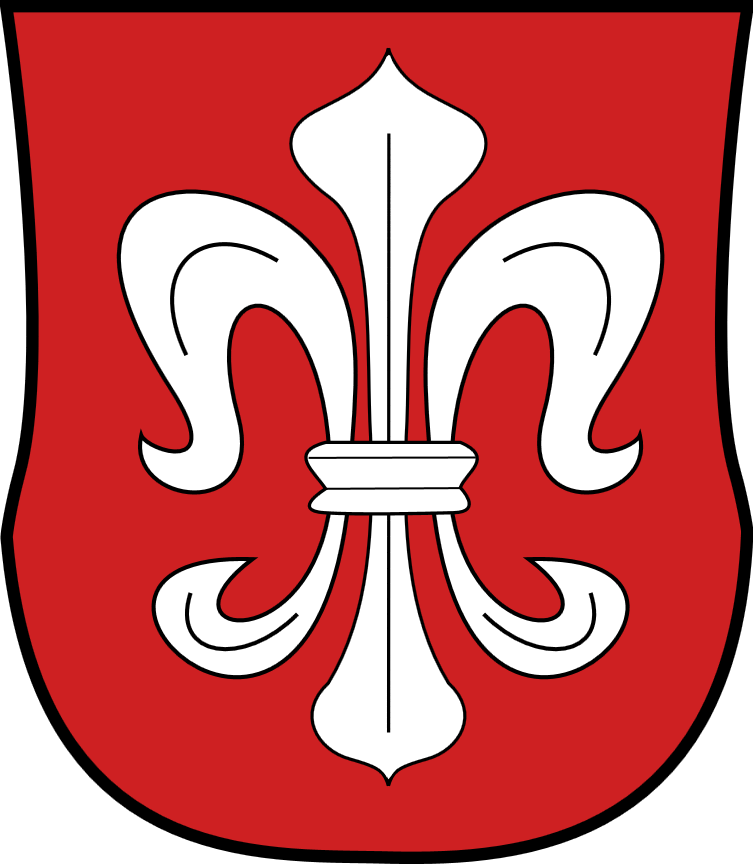 STUDIUM  UWARUNKOWAŃ  I  KIERUNKÓW ZAGOSPODAROWANIA  PRZESTRZENNEGOOlsztyn 2016 r. Zmiana Studium uwarunkowań i kierunków zagospodarowania przestrzennego gminy Dąbrówno (2016)Zespół autorski:Główny  projektant:	mgr inż. Michał Karol Sobieraj(POIU Nr G-291/2012)Projektanci:mgr inż. arch. Szymon Zabokrzecki(POIU Nr G-092/2002)mgr Marzena Belowskamgr Barbara Grządkamgr Patrycja SzarekBiuro Architektoniczno - Urbanistyczne "BDK" s.c.10-686 Olsztyn, ul. Wilczyńskiego 25E/221……………………………………………………………………………………………………Wcześniejsze Uchwały w sprawie Studium:Studium uwarunkowań i kierunków zagospodarowania przestrzennego gminy DąbrównoUchwała nr XVI/110/99 Rady Gminy Dąbrówno z dnia 20 grudnia 1999 roku.Zespół autorski:Główny  projektant:	mgr inż. arch. Ewa Piekarskauprawnienia Ministra GP i Bdo projektowania w planowaniuprzestrzennym  Nr 409/88Projektant  prowadzący:  mgr inż.arch. Anna Łukaszewicz-PaczkowskaProjektanci:ekonom. dypl. Bożena  Kowalczykmgr inż. arch. kraj. Agnieszka Mrozekinż. Hanna Jędrasikmgr inż. Hanna Kurowskamgr inż. Teresa  Tragermgr Zbigniew Zaprzelskimgr inż. Grzegorz Obałekinż. Karol WięckowskiOpracowanie graficzne:	Elżbieta MarkowskaZmiana Studium uwarunkowań i kierunków zagospodarowania przestrzennego gminy DąbrównoUchwała nr XXXI/255/09 Rady Gminy Dąbrówno z dnia 26.11.2009 r.Zespół autorski:Główny  projektant:	mgr inż. arch. Anna Łukaszewicz – Paczkowska Północna Okręgowa Izba UrbanistówWpis Nr G-014/2002 z dn. 26.01.2002Projektancimgr inż. arch. Marek Paczkowskimgr Barbara Grządkamgr inż. Hanna Kurowskamgr inż. arch. kraj. Agnieszka Mrozekmgr inż. Monika Wróblewskamgr Zbigniew Zaprzelski	Współpracamgr inż. Agnieszka Smoleńskamgr Łucja KrupińskaOpracowanie graficznemgr inż. Łukasz SzymańskiZmiana  Studium uwarunkowań i kierunków zagospodarowania przestrzennego gminy DąbrównoUchwała nr VIII/44/15 Rady Gminy Dąbrówno z dnia 27 kwietnia 2015 r.Zespół autorski:Główny  projektant:	mgr inż. Michał Karol Sobieraj(POIU Nr G-291/2012)Projektanci:mgr inż. arch. Szymon Zabokrzecki(POIU Nr G-092/2002)mgr Marzena BelowskaBiuro Architektoniczno - Urbanistyczne "BDK" s.c.10-686 Olsztyn, ul. Wilczyńskiego 25E/221Spis treści:WstępUWARUNKOWANIA ZAGOSPODAROWANIA PRZESTRZENNEGOUwarunkowania wynikające z powiązań zewnętrznych, dotychczasowego przeznaczenia i zagospodarowania terenu, stanu ładu przestrzennego i wymogów jego ochronyUwarunkowania wynikające z dokumentów strategicznych i planistycznychUwarunkowania wynikające ze stanu środowiska, w tym stanu rolniczej i leśnej przestrzeni produkcyjnej, występowania obiektów i terenów chronionych na podstawie przepisów odrębnych, występowania udokumentowanych złóż kopalin, wielkości i jakości zasobów wodnych oraz wymogów ochrony środowiska, przyrody i krajobrazu kulturowegoUwarunkowania wynikające ze stanu dziedzictwa kulturowego i zabytków oraz dóbr kultury współczesnejUwarunkowania wynikające z rekomendacji i wniosków zawartych w audycie krajobrazowym lub określenia przez audyt krajobrazowy granic krajobrazów priorytetowych Uwarunkowania wynikające z warunków i jakości życia mieszkańców, w tym ochrony ich zdrowia oraz zagrożenia bezpieczeństwa ludności i jej mienia oraz gospodarki.Uwarunkowania wynikające z potrzeb i możliwości rozwoju gminy.Bilans terenów przeznaczonych pod zabudowę.Uwarunkowania wynikające ze stanu prawnego gruntówUwarunkowania wynikające z występowania obiektów i terenów chronionych na podstawie przepisów odrębnychUwarunkowania wynikające ze stanu systemów komunikacji i infrastruktury technicznej, w tym stopnia uporządkowania gospodarki wodno – ściekowej, energetycznej oraz gospodarki odpadamiUwarunkowania wynikające z zadań służących realizacji ponadlokalnych celów publicznychUwarunkowania wynikające z sytuacji planistycznej w gminieKIERUNKI ZAGOSPODAROWANIA PRZESTRZENNEGOKierunki zmian w strukturze przestrzennej gminy oraz w przeznaczeniu terenów, w tym wynikające z audytu krajobrazowegoKierunki i wskaźniki dotyczące zagospodarowania oraz użytkowania terenów, w tym tereny przeznaczone pod zabudowę oraz tereny wyłączone spod zabudowy Obszary oraz zasady ochrony środowiska i jego zasobów, ochrony przyrody, krajobrazu, w tym krajobrazu kulturowego i uzdrowiskObszary i zasady ochrony dziedzictwa kulturowego i zabytków oraz dóbr kultury współczesnej Kierunki rozwoju systemów komunikacji i infrastruktury technicznejObszary, na których rozmieszczone będą inwestycje celu publicznego o znaczeniu lokalnymObszary, na których rozmieszczone będą inwestycje celu publicznego o znaczeniu ponadlokalnym, zgodnie z ustaleniami planu zagospodarowania przestrzennego województwa i ustaleniami programów, o których mowa w art. 48 ust. 1 ustawy o planowaniu i zagospodarowaniu przestrzennymObszary, dla których obowiązkowe jest sporządzenie miejscowego planu zagospodarowania przestrzennego na podstawie przepisów odrębnych, w tym obszary wymagające przeprowadzenia scaleń i podziałów nieruchomości, a także obszary przestrzeni publicznejObszary, dla których gmina zamierza sporządzić miejscowy plany zagospodarowania przestrzennego, w tym obszary wymagające zmiany przeznaczenia gruntów rolnych i leśnych na cele nierolnicze i nieleśneKierunki i zasady kształtowania rolniczej i leśnej przestrzeni produkcyjnejObszary narażone na niebezpieczeństwo powodzi i osuwania się mas ziemnychObiekty lub obszary, dla których wyznacza się w złożu kopaliny filar ochronnyObszary pomników zagłady i ich stref ochronnych oraz obowiązujące na nich ograniczenia prowadzenia działalności gospodarczej, zgodnie z przepisami ustawy z dnia 7 maja 1999 r. o ochronie terenów byłych hitlerowskich obozów zagłady. (t.j. Dz. U. z 2015 r. poz. 2120)Obszary wymagające przekształceń rehabilitacji lub rekultywacji lub remediacji, obszary zdegradowaneObszary zdegradowaneGranice terenów zamkniętych i ich stref ochronnychObszary funkcjonalne o znaczeniu lokalnymObszary na których rozmieszczone będą urządzenia wytwarzające energie z odnawialnych źródeł energii o mocy przekraczającej 100 kV, a także ich strefy ochronne związanych z ograniczeniami w zabudowie oraz zagospodarowaniu i użytkowaniu terenuObszary na których mogą być lokalizowane obiekty handlowe o powierzchni sprzedaży powyżej 2000 m2Część graficznaMapy poglądowe zamieszczone w tekście Studium uwarunkowań i kierunków zagospodarowania przestrzennego gminy Dąbrówno:Mapa nr 1 Środowisko kulturowe,Mapa nr. 2 Sytuacja planistyczna.Mapy poza tekstem głównym:Mapa nr 3 Uwarunkowania zagospodarowania przestrzennego gminy Dąbrówno (skala 1:25000) - załącznik nr 2 do Uchwały Rady Gminy Dąbrówno,Kierunki zagospodarowania przestrzennego gminy Dąbrówno (skala 1:25000) - załącznik nr 3 do Uchwały Rady Gminy Dąbrówno.Wstęp	W dniu 25 lutego 2016 roku Rada Gminy Dąbrówno podjęła Uchwałę Nr XVIII/101/16 o przystąpieniu do sporządzenia zmiany Studium uwarunkowań i kierunków zagospodarowania przestrzennego gminy Dąbrówno w obrębie geodezyjnym Gardyny dla działki o numerze ewidencyjnym 88/1. Niniejsze opracowanie stanowi zmianę i aktualizację Studium przyjętego Uchwałą Nr VIII/44/15 Rady Gminy Dąbrówno z dnia 27 kwietnia 2015 roku w sprawie uchwalenia zmiany studium uwarunkowań i kierunków zagospodarowania przestrzennego gminy Dąbrówno. Wprowadzone zmiany dotyczą działki o numerze ewidencyjnym 88/1 w obrębie geodezyjnym Gardyny oraz dostosowują dokument do obecnie obowiązujących przepisów prawa i uwzględniają aktualne uwarunkowania. Podstawę prawną sporządzenia niniejszej zmiany studium stanowią:Ustawa o planowaniu i zagospodarowaniu przestrzennym z 27 marca 2003 roku (Dz.U. z 2016 r., poz. 778 z późn. zm.),Rozporządzenie Ministra Infrastruktury z dnia 28 kwietnia 2004 roku w sprawie zakresu projektu studium uwarunkowani kierunków zagospodarowania przestrzennego (Dz.U. Nr 1118, poz. 1233),Uchwała Nr XVIII/101/16 Rady Gminy Dąbrówno z dnia 25 lutego 2016 roku o przystąpieniu do sporządzenia zmiany studium uwarunkowań i kierunków zagospodarowania przestrzennego gminy Dąbrówno w obrębie geodezyjnym Gardyny dla działki o numerze ewidencyjnym 88/1.Studium uwarunkowań i kierunków zagospodarowania przestrzennego określa politykę przestrzenną gminy, wyznacza kierunki przekształceń struktury przestrzennej gminy oraz kierunki zmian w zagospodarowaniu i przeznaczeniu terenów.Studium uwarunkowań i kierunków zagospodarowania przestrzennego gminy obok strategii rozwoju gminy jest jednym z dwóch podstawowych dokumentów planowania strategicznego. Studium stanowi wykładnię polityki przestrzennej gminy w odniesieniu do całego obszaru gminy, wypracowaną na podstawie analizy uwarunkowań, celów i kierunków zagospodarowania przestrzennego. Studium nie jest aktem prawa miejscowego, jest aktem kierownictwa wewnętrznego władzy samorządowej gminy. Nie powoduje bezpośrednich skutków prawnych dla mieszkańców, właścicieli nieruchomości czy inwestorów, ale stwarza istotne skutki pośrednie głównie w sferze zagospodarowania przestrzennego. Ustalenia studium są wiążące dla organów gminy przy sporządzaniu miejscowych planów zagospodarowania przestrzennego. Wprowadzenie zmian nie narusza kierunków polityki przestrzennej oraz zasad zagospodarowania przestrzennego gminy zawartych w obowiązującym studium z 2015 r.Analiza aktualnych danych składających się na uwarunkowania rozwoju przestrzennego pozwoliła stwierdzić, że możliwe i zasadne jest wprowadzenie planowanych zmian w studium.Wobec powyższego postanowiono zastąpiono tekst i rysunek obowiązującego dotychczas studium, nowymi: tekstem i rysunkiem, zawierającymi treści zachowywane i zmieniane oraz przystosowując tekst do wymagań określonych w artykule 10 ust.2 ustawy o planowaniu i zagospodarowaniu przestrzennym.Wprowadzone korekty nie powodują zmiany kierunków polityki przestrzennej gminy Dąbrówno,UWARUNKOWANIA ZAGOSPODAROWANIA PRZESTRZENNEGOUwarunkowania wynikające z powiązań zewnętrznych, dotychczasowego przeznaczenia i zagospodarowania terenu, stanu ładu przestrzennego i wymogów jego ochronyGmina wiejska Dąbrówno położona jest w południowej części powiatu ostródzkiego i w południowo-zachodniej części województwa warmińsko-mazurskiego. Siedzibą władz gminy jest wieś Dąbrówno, położona w centralnej części gminy, między jeziorami Dąbrowa Wielka i Dąbrowa Mała. Dąbrówno stanowi lokalny ośrodek rozwoju. Gmina graniczy z gminami wiejskimi: Działdowo, Grunwald, Kozłowo, Lubawa, Ostróda, Rybno. Najbliższe ośrodki miejskie to Działdowo (25 km), Lubawa (26 km), Olsztynek (28 km), Lidzbark (30 km), Nidzica (32 km) i Ostróda (35 km). Miejscowość Dąbrówno położona jest w odległości 57 km od Olsztyna.Gmina zajmuje powierzchnię 166 km2, co stanowi 9% powierzchni powiatu i 0,7% powierzchni województwa. Wg danych GUS BDL w 2015 roku gminę zamieszkiwało 4405 osób (zaledwie 4% udziału ludności powiatu), a wskaźnik gęstości zaludnienia wynosił 27 osób/km2 (w powiecie i województwie 60 osób/km2). Strukturę administracyjną gminy stanowi 18 sołectw i 33 miejscowości, w tym wsie, osady i kolonie. Poniżej zestawiono wykaz wszystkich miejscowości w gminie.Tabela nr 1. Wykaz miejscowości w gminie Dąbrówno (stan na 2015 rok)Źródło: Wykaz urzędowych nazw miejscowości i ich części wg www.ksng.guigk.gov.pl.Przez teren gminy przebiegają dwie drogi wojewódzkie: nr 537 (Lubawa – Frygnowo – Pawłowo) i nr 542 (Rychnowo – Działdowo); łączą one gminę z układem krajowym poprzez drogi nr 7 i 15. Na terenie gminy Dąbrówno, wyznaczony jest projektowany korytarz trasy rowerowej o znaczeniu regionalnym (relacji Elbląg – Działdowo – granica z województwem mazowieckim do trasy VeloMazovia).Blisko 60% powierzchni gminy położone jest w obrębie chronionych obszarów cennych przyrodniczo: Park Krajobrazowy Wzgórz Dylewskich (obręb Jagodziny), Dąbrówieński Obszar Chronionego Krajobrazu(centralna część gminy), Obszar Chronionego Krajobrazu Jeziora Mielno (wschodnia część gminy), Obszar Chronionego Krajobrazu Wzgórz Dylewskich (wokół PK Wzgórz Dylewskich, pełniący rolę jego otuliny), obszary Natura 2000 mające znaczenie dla wspólnoty (Ostoja Dylewskie Wzgórza i Ostoja Welska). Obszary te wpisują się w Regionalny system obszarów chronionych. W obrębie gminy, w jej południowej części przebiega korytarz ekologiczny łączący sieć Natura 2000.W strukturze przestrzennej gminy wyodrębniają się: obszar jezior Dąbrowa Wielka i Dąbrowa Mała, kompleksy leśne w obrębie Parku Krajobrazowego Wzgórz Dylewskich, tereny rolne z niewielkimi enklawami leśnymi i zabudową kolonijną,wsie połączone siecią dróg. W strukturze użytkowania terenów przeważają użytki rolne – 70%, grunty leśne oraz zadrzewione i zakrzewione stanowią 17%, grunty pod wodami 6%, a grunty zabudowane i zurbanizowane zajmują 4%.Istniejąca struktura osadnicza zapewnia potencjalnie dobre funkcjonowanie gminy. Ośrodek gminny Dąbrówno, o znaczeniu lokalnym i cztery uzupełniające ośrodki usługowe: Elgnowo, Samin, Gardyny i Marwałd zapewniają mieszkańcom dobrą dostępność usług podstawowych,Strukturę przestrzenną miejscowości Dąbrówno tworzą: tereny mieszkaniowe, tereny usługowe, tereny przemysłowe i tereny zieleni. Przez wieś Dąbrówno przebiega droga wojewódzka nr 542 (Rychnowo – Działdowo). Charakterystycznym elementem struktury przestrzennej wsi jest zachowany historyczny układ urbanistyczny miejscowości i jego harmonijna kontynuacja przy realizacji nowych inwestycji (odtworzenia zabudowy w części staromiejskiej, zgodnie planem rewaloryzacji oraz uzupełnień i intensyfikacji zabudowy na terenach pozostałych). Gmina Dąbrówno znajduje się w strefie powiązań i odziaływań ekonomicznych, społecznych i funkcjonalnych przede wszystkim miast: Ostróda, Działdowo, Lubawa (dojazdy do pracy i szkół).Główną funkcją gospodarczą gminy jest rolnictwo, a funkcjami uzupełniającymi są turystyka i przemysł. Uwarunkowania wynikające z dokumentów strategicznych i planistycznychPlan zagospodarowania przestrzennego województwa warmińsko-mazurskiego (Uchwała Nr VII/164/15 Sejmiku Województwa Warmińsko-Mazurskiego z dnia 27 maja 2015 r.) jest podstawowym dokumentem planistycznym zawierającym zasady polityki przestrzennej na szczeblu regionalnym. Jest ściśle powiązany ze Strategią rozwoju społeczno-gospodarczego województwa warmińsko-mazurskiego do 2025 roku, przekładając na przestrzeń województwa zawarte w niej zapisy. Dokument łączy politykę przestrzenną na poziomie lokalnym (studia uwarunkowań i kierunków zagospodarowania przestrzennego, miejscowe plany zagospodarowania przestrzennego), z polityką przestrzenną na szczeblu krajowym (Koncepcja Przestrzennego Zagospodarowania Kraju). Dokument formułuje zasady zagospodarowania przestrzennego na poziomie regionalnym oraz perspektywiczne kierunki polityki przestrzennej. W planie określone są inwestycje celu publicznego o znaczeniu ponadlokalnym.Głównym celem Planu zagospodarowania przestrzennego województwa warmińsko-mazurskiego jest zrównoważony rozwój przestrzenny województwa realizowany poprzez wykorzystanie cech i zasobów przestrzeni regionu dla zwiększenia jego spójności w wymiarze przestrzennym, społecznym i gospodarczym, z uwzględnieniem ładu przestrzennego oraz zachowania wysokich walorów środowiska i krajobrazu. W zapisach Planu gmina Dąbrówno została wskazana jako:obszar, przez który przebiegać będzie projektowany korytarz trasy rowerowej o znaczeniu regionalnym,gmina włączona do obszaru turystycznego Pojezierza Iławskiego i Kanału Elbląskiego, wyróżniającego się w kraju, charakteryzującego się jedną z największych w regionie atrakcyjności turystycznych, przydatności zasobów i walorów przyrodniczych dla turystyki,obszar posiadający znaczne złoża kopalin,obszar o przeciętnych warunkach dla rozwoju rolnictwa, charakteryzujący się dużym udziałem użytków rolnych z przewagą gruntów ornych, na których dominuje uprawa pszenicy oraz żyta.Strategia rozwoju społeczno-gospodarczego województwa warmińsko-mazurskiego do roku 2025 (Uchwała Nr XXVIII/553/13 Sejmiku Województwa Warmińsko Mazurskiego z dnia 25 czerwca 2013 r.). Zadanie Strategii jest określenie misji, wizji oraz głównych założeń rozwoju regionu a także stworzenie podstaw do realizacji wyznaczonych celów. Strategia wdraża na szczeblu regionalnym zapisy dokumentów krajowych i stanowi wytyczne dla planowania na szczeblu lokalnym. Dokument określa wizję województwa warmińsko-mazurskiego: „Warmia i mazury regionem, w którym warto żyć…”. Strategia opiera się na trzech płaszczyznach rozwoju obejmujących ludzi, gospodarkę i relacje między nimi zachodzące. Na tej podstawie wyróżnione zostały trzy priorytety strategiczne realizowane przy poszanowaniu środowiska przyrodniczego Warmii i Mazur: Konkurencyjna gospodarka, Otwarte społeczeństwo i Nowoczesne sieci.Cel główny Strategii województwa dotyczy „spójności społecznej, ekonomicznej i przestrzennej Warmii i Mazur z regionami Europy”. Poprawa spójności powinna być osiągana w kontekście inteligentnych specjalizacji (ekonomia wody, przemysł drzewny i meblarski oraz żywność wysokiej jakości) wywodzących się z tradycji regionu oraz jego potencjału wewnętrznego. W dokumencie zdefiniowano 9 Obszarów Strategicznej Interwencji (OSI), które odzwierciedlają potencjały i problemy rozwojowe w województwie warmińsko-mazurskim. Gmina Dąbrówno – jako jedyna w województwie – nie została zaliczona do żadnego OSI (na podstawie wartości wskaźników statystycznych). Decyzją Zarządu Województwa włączona została do OSI – Obszary o słabym dostępnie do usług publicznych (jako najbardziej zbieżna z jego cechami). Obszary te charakteryzują się trudnościami związanymi z dostępnością do usług publicznych, które skutkują marginalizacją niektórych obszarów, a także przekładają się na jakość kapitału ludzkiego. Zgodnie ze Strategią gmina Dąbrówno charakteryzuje się przeciętnym potencjałem rozwojowym. Strategia zrównoważonego rozwoju powiatu ostródzkiego na lata 2008 – 2020 (Uchwała Nr XXVII/120/2208 Rady Powiatu w Ostródzie z dnia 9 grudnia 2008 r). Misją Strategii jest powiat ostródzki jako „obszar wielofunkcyjnego i zrównoważonego rozwoju, wykorzystujący miejscowy kapitał ludzki, zasoby gospodarcze i walory przyrodnicze dla swojego rozwoju ekonomicznego, kulturalnego i społecznego”. Wizja rozwoju realizowana jest za pomocą celów strategicznych obejmujących:rozwój gospodarczy, w tym rozwój przedsiębiorczości, rynku pracy, funkcji turystycznych, infrastruktury komunikacyjnej, zaspokojenie potrzeb społeczności lokalnej, w tym rozwój systemu edukacji, rozwój kultury, sportu, systemu opieki społecznej, systemu bezpieczeństwa publicznego, systemu ochrony zdrowia, systemu administracji, ochronę środowiska naturalnego, w tym: rozwój systemu gospodarowania odpadami, systemu gospodarowania zasobami środowiska naturalnego, systemu zarządzania informacją o środowisku naturalnym, systemów ochrony środowiska.Wizja rozwoju zakłada, że „rozwinięty gospodarczo powiat ostródzki ze swoją kulturą, tradycjami, bogactwem przyrodniczym i zasobnym społeczeństwem będzie miejscem, w którym chce się mieszkać, pracować i godnie żyć oraz do niego zawsze chętnie powracać”.  Zadania szczególnie istotne z punktu widzenia gminy Dąbrówno obejmują infrastrukturę komunikacyjną, rozwój funkcji turystycznej oraz ochronę środowiska przyrodniczego. Strategia rozwoju gminy Dąbrówno (Uchwała Nr XXII/142/16 Rady Gminy Dąbrówno z dnia 28 czerwca 2016 r.). Jest to podstawowy dokument strategiczny gminy, w którym zawarte są najważniejsze potrzeby rozwojowe gminy i gdzie dokonuje się przede wszystkim określenia celów rozwojowych oraz sposobów ich osiągnięcia w danym czasie. Strategia stanowi podstawę sprawnego zarządzania na szczeblu lokalnym oraz wyznaczenia przyszłych kierunków rozwoju gminy. W dokumencie określono mocne i słabe stron gminy oraz szanse i zagrożenia wynikające z uwarunkowań zewnętrznych. Do mocnych stron zaliczono m.in.: bogactwo środowiska przyrodniczego i kulturowego, potencjał do rozwijania funkcji turystycznych i produkcji rolnej, w tym żywności ekologicznej oraz znaczący potencjał społeczny i gospodarczy, o którym decydują np. zasoby ludności aktywnej zawodowo. O słabych stronach gminy decydują m.in.: braki w zagospodarowaniu turystycznym, niski wskaźnik przedsiębiorczości. Szanse dla rozwoju gminy upatrywane są w np. rozwoju turystyki, szczególnie poprzez popularyzację turystyki kwalifikowanej w oparciu o walory i zasoby środowiska przyrodniczego i kulturowego. Natomiast zidentyfikowane zagrożenia to: negatywne tendencje demograficzne, wykluczenie inwestycyjne oraz spadek zainteresowania turystyką poprzez silną konkurencję innych obszarów.W dokumencie sformułowano wizję rozwoju, której głównym celem jest osiągnięcie rozwoju społecznego i gospodarczego gminy Dąbrówno poprzez tworzenie wysokiej jakości kapitału społecznego, racjonalnej gospodarki przestrzenią gminną wraz z zabezpieczeniem w niezbędną infrastrukturę, rozwój społeczeństwa obywatelskiego oraz tworzenie warunków dla prowadzenia działalności gospodarczej. Strategia rozwoju zakłada, że Dąbrówno w 2026 roku ma stać się gminą oferującą mieszkańcom dobre i stabilne warunki życia, a podmiotom gospodarczym sprzyjający klimat do prowadzenia działalności gospodarczej i inwestowania. W oparciu o korzystne warunki naturalne, bogatą ofertę i infrastrukturę edukacyjną, kulturową i sportowo-rekreacyjną może zapewnić mieszkańcom i turystom dobrą jakość życia w czystym środowisku. W Strategii zdefiniowano pięć równorzędnych celów strategicznych, w tym m.in.: Budowa ładu przestrzennego, realizowanego poprzez np.: zwiększanie świadomości ekologicznej, ochronę i rewitalizację obiektów zabytkowych, w tym poprzez nadawanie im nowych funkcji, budowę i modernizację infrastruktury turystycznej, rekreacyjnej i sportowej, z wykorzystaniem zasobów i walorów przyrodniczych, a także objęcie miejscowymi planami zagospodarowania przestrzennego obszarów gminy o znaczeniu strategicznym dla jej rozwoju. Realizacja celu Rozwój przedsiębiorczości w oparciu o zasoby lokalne i potencjał własny gminy, poprzez m.in.: rozwój podmiotów gospodarczych branż inteligentnych specjalizacji, budowanie przewagi konkurencyjnej MŚP w oparciu o odtwarzanie gospodarczego dziedzictwa regionu i zasobów lokalnych, przygotowanie terenów inwestycyjnych, w tym uporządkowanie i przygotowanie terenów inwestycyjnych w celu nadania im nowych funkcji gospodarczych, uzbrojenie terenów inwestycyjnych w media, budowa lub modernizacja układu komunikacyjnego na potrzeby tworzenia terenu inwestycyjnego. Dla realizacji celu Rozbudowa infrastruktury technicznej i doinwestowanie obiektów użyteczności publicznej, przewidziano m.in.: takie działania jak: usprawnianie sieci komunikacyjnej poprzez budowę i przebudowę dróg o znaczeniu lokalnym i ponadlokalnym wraz z towarzysząca infrastrukturą, budowę i modernizację ciągów pieszych i ścieżek rowerowych o znaczeniu ponadlokalnym, zagospodarowanie przestrzeni publicznych nastawione na podniesienie atrakcyjności zamieszkania oraz nadawanie nowych walorów funkcjonalnych i estetycznych, poprawa gospodarki odpadami, rozwój infrastruktury wodociągowej i kanalizacyjnej, budowa i modernizacja obiektów użyteczności publicznej, zapewnienie warunków do rozwoju mieszkalnictwa oraz wykorzystanie odnawialnych źródeł energii i gospodarka niskoemisyjna.Uwarunkowania wynikające ze stanu środowiska, w tym stanu rolniczej i leśnej przestrzeni produkcyjnej, występowania obiektów i terenów chronionych na podstawie przepisów odrębnych, występowania udokumentowanych złóż kopalin, wielkości i jakości zasobów wodnych oraz wymogów ochrony środowiska, przyrody i krajobrazu kulturowegoZasoby środowiska przyrodniczegoGeomorfologia i budowa geologicznaObszar gminy (według podziału fizycznogeograficznego Kondrackiego) położony jest w obrębie Garbu Lubawskiego, który to mezoregion wchodzi w skład makroregionu Pojezierza Chełmińsko-Dobrzyńskiego. Razem z Pojezierzami Południowobałtyckimi jest on częścią około bałtyckiej strefy pojeziernej. Od południa teren gminy graniczy z mezoregionem Wzniesienia Mławskie, będącym częścią Równiny Północnomazowieckiej.  Powierzchnia terenu jest dość znacznie zróżnicowana. Została ukształtowana przez lądolód zlodowacenia północnopolskiego, głównie w jego fazie poznańsko-dobrzyńskiej. Północno-zachodnia część obszaru gminy to w przewadze pagórkowata morena czołowa, o intensywnie zróżnicowanej rzeźbie, której powierzchnia usytuowana jest na wysokościach 200 – 260 m npm. Jej budowa geologiczna charakteryzuje się dużą zmiennością osadów; obok osadów niespoistych (piasków, żwirów, głazów) występują spoiste utwory gliniaste. Pagórki czołowo-morenowe o mniejszych powierzchnia i deniwelacjach występują też na innych terenach gminy. Mają one niezbyt duże powierzchnie występowania i mniejsze deniwelacje. Na większości obszaru gminy przestrzennie dominuje falista wysoczyzna moreny dennej. Podłoże jej stanowią gliny zwałowe, a w części południowej i wschodniej terenu gminy – w większości jest to morena przemyta zbudowana od powierzchni z piasków i żwirów lodowcowych. Powierzchnia gminy przecięta jest dwiema podłużnymi głębokimi strukturami o rozciągłości południkowej. Są to subglacjalne rynny jezior Mała Dąbrowa i Wielka Dąbrowa. W rynnie Małej Dąbrowy płynie od północy Mała Wkra, a na południe od jeziora - rzeka Wel. Rynną Wielkiej Dąbrowy płynie Wielka Wkra, a na południu znajduje się w niej jezioro Brzeźno. W północno – wschodniej odnodze tej rynny położone jest jezioro Dąbrowa. Na północy gminy rynny są niegłębokie- kilkumetrowe, w kierunku południowym stopniowo się zagłębiają w wysoczyznę i w rejonie Wądzynia dochodzą głębokości 40 m. Obok jezior, rynny wypełnione są holoceńskimi osadami jeziornymi i bagiennymi. Rynnom towarzyszą faliste powierzchnie sandrowe, zbudowane z piaszczysto - żwirowych osadów wodnolodowcowych. Osadziły je wody lodowcowe wypływające bramą z rejonu Wzgórz Dylewskich. Wśród nich zostały udokumentowane duże złoża kruszywa naturalnego w południowej części gminy. Ponadto na terenie gminy występuje dość znaczna ilość drobnych form wytopiskowych, które w dużej części wypełnione są osadami organicznymi. Miąższość utworów czwartorzędowych na terenie gminy jest zróżnicowana. Według Mapy Geologicznej Polski 1:200 000 waha się w granicach od kilkudziesięciu metrów w części południowo-wschodniej gminy do ponad 150 m – w części zachodniej gminy. W profilu czwartorzędu przeważają spoiste gliny zwałowe przewarstwione wodnolodowcowymi osadami piaszczysto – żwirowymi. Powierzchnię podczwartorzędową stanowią osady młodszego trzeciorzędu. Obszar leży w syneklizie perybałtyckiej platformy wschodnioeuropejskiej, w pobliżu niecki brzeżnej paleozoicznej platformy zachodnioeuropejskiej. Łączna miąższość skał osadowych, osadzonych w trzech erach geologicznych: paleozoicznej, mezozoicznej i kenozoicznej, może wynosić około 2,5 - 3 km. Poniżej zalega prekambryjskie podłoże krystaliczne. GlebyUżytki rolne zajmują około 70 % powierzchni gminy. Przeważają wśród nich zdecydowanie grunty orne nad użytkami zielonymi.  Kompleksami przeważającymi na terenie gminy, a dominującymi na wysoczyźnie morenowej są: głównie żytni bardzo dobry (pszenno – żytni), a także pszenny dobry, na ogół IV klasy bonitacyjnej. W ich składzie gatunkowym przeważają piaski gliniaste mocne lub piaski gliniaste lekkie zalegające na glinie lekkiej, lub wypełniające cały profil glebowy. Są to gleby o średniej urodzajności, średnio zwięzłe i średnio zasobne w składniki pokarmowe.Gleby zwięzłe, pszennego dobrego kompleksu glebowo – rolniczego występują na dużych powierzchniach w rejonie Elgnowa, a także lokalnie na innych terenach np. w rejonie Pląchaw i Brzeźna Mazurskiego. Wykształcone są z piasków gliniastych mocnych, płytko podścielonych gliną lekką, lub – z gliny lekkiej w całym profilu.  Są to gleby urodzajne, zasobne w składniki pokarmowe. Według klasyfikacji bonitacyjnej są to gleby klasy III i IVa. Miejscami gleby zwięzłe i średnio zwięzłe zalegają na terenach o silnie rozczłonkowanej rzeźbie. Są to głównie rejony Jagodzin, Starego Miasta i Okrągłego. Są one mniej przydatne do upraw płużnych, ze względu na trudności w uprawie mechanicznej i podatność na erozję.Gleby słabo urodzajne kompleksu żytniego słabego i żytnio-łubinowego, głównie V i VI klasy bonitacyjnej dominują na obszarach zandrowych, przylegających do rynien jezior Dąbrowskich. Tworzą one południkowo rozciągnięty pas w obrębie powierzchni gminy. Przeważają one także w rejonie Ostrowitego, a duże ich powierzchnie występują też w rejonie Gardyn. Są to gleby wytworzone z piasków słabo gliniastych zalegających na piaskach luźnych, wrażliwe na suszę, często trwale za suche. Trwałe użytki zielone występują na terenie gminy w rozproszeniu na niedużych powierzchniach. Duża ich część znajduje się w obrębie rynien  subglacjalnych. Są to użytki zielone średnie - IV klasy bonitacyjnej, i słabe - V i VI klasy bonitacyjnej. Gleby trwałych użytków zielonych w większości są pochodzenia organicznego (głównie gleby torfowe i murszowe). Flora i faunaLesistość terenów gminy jest niska - wynosi około 13 %. Stawia to gminę w rzędzie gmin o niskiej lesistości. Tym bardziej, że w większy kompleks leśny występuje tylko w północno-zachodniej części gminy. Są to uroczyska wchodzące w skład Lasów Dylewskich. Pozostałe obszary leśne rosną w postaci niewielkich śródpolnych i wąskich pasm nad jeziorami. Struktura siedliskowa i wiekowa, lasów na terenie gminy jest średnio sprzyjająca dla potrzeb turystyki.Większość obszarów leśnych gminy wchodzi w skład lasów Nadleśnictwa Olsztynek. Tereny leśne fragmentu gminy na południe od miejscowości Lewałd Wielki, Dąbrówno, południowych linii brzegowych jezior Dąbrowskich, oraz miejscowości Brzeźno Mazurskie stanowią tereny Nadleśnictwa Lidzbark, obręb Kostkowo. Fragment wschodni gminy (teren na wschód od Gardyn i drogi Jankowice-Gardyny) pozostaje w granicach Nadleśnictwa Nidzica. Wśród lasów ochronnych występujących na terenie gminy w Nadleśnictwie Olsztynek, są lasy stanowiące cenne fragmenty rodzimej przyrody (wyróżnione na terenie PKWD i jego otuliny), lasy chroniące środowisko przyrodnicze (wyróżnione na terenie PKWD, nad rzeką Małą Wkrą, w pobliżu północnego brzegu jeziora Wielka Dąbrowa oraz na terenie kompleksu leśnego będącego składową lasów nad jeziorem Linowiec), lasy wodochronne (wyróżnione nad jeziorem Linowiec oraz lokalnie nad jeziorem Wielka Dąbrowa) oraz lasy glebochronne (wyróżnione nad jeziorami Dąbrowskimi). Lasy chroniące środowisko przyrodnicze mają związek z występowaniem stanowisk ptaków objętych ochroną strefową. Na terenie Nadleśnictwa Olsztynek „ochroną strefową” objęto stanowiska kilku rzadkich gatunków ptaków tj. bielika, rybołowa, orlika krzykliwego, kani czarnej i rudej, puchacza i bociana czarnego [na podstawie Programu ochrony przyrody Nadleśnictwa Olsztynek]. Z wykazu stanowisk gatunków ptaków o szczególnej ochronie miejsc lęgowych zawartym w Programie ochrony wynika, że na terenie gminy Dąbrówno zanotowano występowanie bielika i orlika krzykliwego. Ponadto z wykazu gatunków rzadkich i zagrożonych ptaków lęgowych lub prawdopodobnie lęgowych wynika, ze nad jeziorem Dąbrówno Wlk. odnotowano odzywające się samce bąka. Natomiast w okolicy Saminka zanotowano występowanie derkacza. Wśród siedlisk leśnych na terenie gminy przeważają żyzne typy lasowe, występujące głównie na terenie PKWD i jego otuliny. Natomiast pozostałe tereny leśne stanowią typy borowe, głównie świeży bór sosnowy. Gatunki lasotwórcze dominujące w Nadleśnictwie Olsztynek to: sosna, brzoza, buk, dąb, świerk.  Na terenie gminy największym kompleksem leśnym są lasy będące składową Lasów Dylewskich. Znajdują się one w granicach Parku Krajobrazowego Wzgórz Dylewskich. Wśród ekosystemów leśnych  Parku dominują lasy liściaste tj. łęgi, olsy, grądy i buczyny. Przy czym największe powierzchnie zajmują grądy i buczyny, które występują na tym terenie na wschodnich krańcach swego zasięgu. Drzewostany zbudowane są głównie z buka i grabu oraz dębu szypułkowego, niekiedy z domieszką klonu zwyczajnego i brzozy brodawkowatej.Wśród zbiorowisk nieleśnych na terenie Parku i jego otuliny, w tym w obrębie gminy Dąbrowno, dominują półnaturalne i antropogeniczne zbiorowiska łąkowe i pastwiskowe. Zbiorowiska zaroślowe reprezentowane są przez zarośla tarniny i głogów [na podstawie Mapy roślinności rzeczywistej i stanowisk wybranych gatunków roślin i ptaków chronionych Dylewskiego Parku Krajobrazowego 1:25 000]. Na terenie Parku występuje wiele cennych i ciekawych gatunków zwierząt. Występuje tu wiele rzadkich gatunków bezkręgowców, w tym bardzo ciekawa i cenna jest fauna motyli dziennych. Z kręgowców żyje tu 10 gatunków płazów (m.in. traszka grzebieniasta, ropucha zielona, rzekotka drzewna), 4 gatunki gadów (jaszczurka zwinka, jaszczurka żyworodna, padalec zwyczajny, żmija zygzakowata), 105 lęgowych i prawdopodobnie lęgowych gatunków ptaków oraz 7 gatunków regularnie zlatujących z sąsiedztwa (m.in. bocian biały, myszołów zwyczajny, orlik krzykliwy, słonka, kukułka, kruk, pokrzewka jarzębata), a także 25 ssaków (m.in. jeż wschodni, kret, ryjówka aksamitna, ryjówka malutka, zając szarak, lis, jenot, sarna, jeleń).Fauna gminy, w związku z występowaniem terenów leśnych, akwenów wodnych, terenów bagiennych i rozlewisk, a także pól i łąk,  jest stosunkowo bogata. Płazy i gady na obszarze gminy występują dość licznie, reprezentowane są przez takie gatunki jak traszka zwyczajna, rzekotka drzewna, grzebiuszka ziemna, ropucha szara, ropucha zielona, żaba wodna, żaba jeziorkowa, żaba moczarowa, żaba śmieszka, jaszczurka zwinka, jaszczurka żyworódka, padalec zwyczajny, zaskroniec zwyczajny, żmija zygzakowata. Wszystkie wymienione wyżej gatunki gadów i płazów są objęte ścisłą ochroną.Awifauna regionu również jest bogata. Między innymi znajdują się tu miejsca bytowania: żurawia, perkoza dwuczubego i rdzawoszyjego, perkozka, bociana białego, orlika krzykliwego, bielika, rybołowa,  kaczki: krzyżówka, głowienka, czernica, krakwa, gągoł.Ssaki najliczniej reprezentowane są przez sarny i jelenie. Występują także gatunki objęte ochroną, w tym  jeż wschodni, ryjówka aksamitna i malutka, wydra, gronostaj. Wydra jest gatunkiem ssaków znajdującym się w załączniku Dyrektywy Siedliskowej. Wody powierzchnioweObszar gminy niemal całkowicie znajduje się w zlewni rzeki Wel > dorzecze Drwęcy > zlewisko Wisły. Tylko wschodni fragment terenu gminy należy do innych dorzeczy. Część południowa tego fragmentu odwadniana jest w kierunku Szkotówki > dorzecze Wkry. Natomiast w jego części północnej znajdują się źródliska i górny bieg Marózki  > dorzecze Pregoły > zlewisko Zalewu Wiślanego.Garb Lubawski, a w szczególności jego kulminacja - Wzgórza Dylewskie - jest węzłowym obszarem hydrograficznym, z którego rzeki biorą początek i odpływają we wszystkich kierunkach. Położenie na tym obszarze jest powodem, że cieki płynące przez teren gminy mają na ogół małe przepływy. Dotyczy to też rzek (Marózka, Wel), gdyż na terenie gminy znajdują się ich źródliskowe i górne odcinki. Rzeką główną przepływającą przez teren gminy jest Wel. Wypływa ona z jeziora Mała Dąbrowa i przepływa przez południową część gminy. Jej średni przepływ przy wypływie z jeziora wynosi około 1 m3/sek. Przepływy pozostałych większych cieków są mniejsze o około rząd wielkości. Największa z nich (Mała Wkra) 3 km przed ujściem do jez. Mała Dąbrowa ma średni przepływ około 0,15 m3/sek. Wel, Mała Wkra, Wielka Wkra, Saminka i Marózka oraz cieki wpływające do jez. Wielka Dąbrowa od strony Jankowic i Brzeźna Mazurskiego zostały zaliczone do cieków podstawowych. Prawie cały obszar gminy znajduje się w zlewni pojeziernej. Tylko zlewnia Szkotówki (teren na południe od Gardyn) pozostaje poza tą zlewnią. Jeziora są znaczącym elementem hydrograficznym obszaru gminy. Największe z nich to jeziora: Wielka i Mała Dąbrowa. Jezioro Wielka Dąbrowa jest największym jeziorem Pojezierza Chełmińsko – Dobrzyńskiego. Według niektórych danych poziom jeziora został obniżony pod koniec ubiegłego stulecia. Tabela nr 2. Zestawienie charakterystycznych parametrów większych jezior na terenie gminy.Wododziałowe położenie obszaru gminy Dąbrówno znajduje odzwierciedlenie w podziale na liczne jednolite części wód powierzchniowych (JCWP). Większość obszaru gminy, która jest położona w zlewni rzeki Wel i Szkotówki znajduje się w regionie wodnym środkowej i dolnej Wisły. Wschodni fragment obszaru gminy, leżący w zlewni Marózki, pozostaje w regionie wodnym Łyny i Węgorapy. Obowiązują Plany Gospodarowania Wodami (zatwierdzone przez Radę Ministrów w 2011 roku), odpowiednio na obszarze dorzecza Wisły i na obszarze dorzecza Pregoły. Większość obszaru gminy (pozostająca w dorzeczu rzeki Wel) jest to rzeczne JCWP Wel do dopływu z jeziora Grądy (PLRW 20002528653). Jest to JCWP silnie zmieniona. Ocena stanu: zły. Zagrożona jest nieosiągnięciem celów Ramowej Dyrektywy Wodnej. Przesunięcie w czasie osiągnięcia celów środowiskowych z uwagi na konieczność dodatkowych analiz oraz długości procesu inwestycyjnego.  W obrębie powyższego rzecznego JCW na terenie gminy Dąbrówno leży jeziorna JCWP Dąbrowa Duża (PLLW20134). Jest to JCWP naturalna. Ocena stanu: zły. W uzasadnieniu wyznaczenia JCW do derogacji pisze się, iż 6 lat jest okresem zbyt krótkim aby mogła nastąpić poprawa stanu wód nawet przy założeniu całkowitej eliminacji presji. Na jeziorach zanieczyszczenia kumulują się głównie w osadach dennych, które w jeziorach eutroficznych są źródłem związków biogennych oddawanych do jezior jeszcze przez wiele lat po ustaniu ich zanieczyszczania. W obrębie tego rzecznego JCW na terenie gminy Dąbrówno leży też jeziorna JCWP Dąbrowa Mała (PLLW20139). Jest to JCWP naturalna. Ocena stanu: zły. Podobnie jak w przypadku Dąbrowy Dużej, w uzasadnieniu wyznaczenia JCW do derogacji pisze się, iż 6 lat jest okresem zbyt krótkim aby mogła nastąpić poprawa stanu wód nawet przy założeniu całkowitej eliminacji presji. Na jeziorach zanieczyszczenia kumulują się głównie w osadach dennych, które w jeziorach eutroficznych są źródłem związków biogennych oddawanych do jezior jeszcze przez wiele lat po ustaniu ich zanieczyszczania. Fragment wschodniej części terenu gminy na południe od Gardyn położony jest w zlewni Szkotówki i należy do rzecznego JCWP Szkotówka od źródeł do Lipowskiej Strugi z jeziorem Kownackim (PLRW 200017268289). Jest to JCWP naturalna. Ocena stanu: zły. Zagrożona jest nieosiągnięciem celów Ramowej Dyrektywy Wodnej. Wpływ działalności antropogenicznej na JCW generuje przesunięcie w czasie osiągnięcia celów środowiskowych z uwagi na brak rozwiązań technicznych możliwych do zastosowania w celu poprawy stanu JCW. Gardyny i teren położony na północ od tej miejscowości (pozostająca w dorzeczu Pregoły) jest to rzeczne JCWP Łyna do dopływu z jeziora Jełguń (Jełguńskie) (PLRW 70002558435). Jest to JCWP naturalna.  Ocena stanu: zły. Zagrożona jest nieosiągnięciem celów Ramowej Dyrektywy Wodnej. Wpływ działalności antropogenicznej na JCW generuje przesunięcie w czasie osiągnięcia celów środowiskowych z uwagi na brak rozwiązań technicznych możliwych do zastosowania w celu poprawy stanu JCW. Wody podziemneW odniesieniu do wód podziemnych większość obszaru gminy pozostaje w regionie wodnym dolnej i środkowej Wisły. Zlewnia rzeki Wel jest fragmentem jednolitej części wód podziemnych (JCWPd) o kodzie: PLGW240040. Zlewnia Szkotówki jest fragmentem jednolitej części wód podziemnych (JCWPd) o kodzie: PLGW230048. Natomiast zlewnia Marózki jest to fragment jednolitej części wód podziemnych (JCWPd) o kodzie: PLGW720020. Według Planów Gospodarowania Wodami na obszarze dorzecza Pregoły i Wisły (zatwierdzonych przez  Radę Ministrów w 2011 roku) ocena stanu ilościowego dla tych JCWPd określona została jako: dobra; ocena stanu chemicznego: dobra; ocena ryzyka: niezagrożona. Na większości obszaru gminy warunki zaopatrzenia w wodę podziemną można ocenić jako przeciętne. Możliwe do uzyskania wydajności pojedynczych ujęć wahają się z reguły w granicach 15 – 70 m3/godz. Wodoprzepuszczalność warstw wodonośnych jest przyzwoita, gdyż wydajności jednostkowe są zwykle rzędu kilku m3/godz./1m depresji lustra wody. W rejonie Wzgórz Dylewskich występuje większa zmienność warunków hydrogeologicznych na niewielkich przestrzeniach. Niekorzystne warunki zaopatrzenia w wodę stwierdzono też w gospodarstwie w Fiugajkach, gdzie nawiercono warstwę wodonośną o niskiej wydajności. W miejscowości Okrągłe do 48 m nie natrafiono na warstwę wodonośną nadającą się do ujęcia.  Wody użytkowego poziomu wodonośnego, ujmowane studniami wierconymi, na terenach gminy zalegają generalnie na głębokościach od kilkunastu metrów do około 80 m pod powierzchnią terenu. Jest to czwartorzędowy poziom wodonośny. Warstwy wodonośne tego poziomu występują na różnych głębokościach nawet na jednym ujęciu. Są to w przewadze w piaski i żwiry międzymorenowe. Lokalnie w południowej części gminy użytkowym poziomem wodonośnym jest także poziom trzeciorzędowy. Warstwy wodonośne od powierzchni terenu posiadają na ogół naturalną izolację z warstw o słabej przepuszczalności. Użytkowy poziom wodonośny o zróżnicowanej izolacji często słabej, narażony na zanieczyszczenia z powierzchni terenu, zalega w południkowo rozciągniętym pasie środkowym gminy – w rejonie rynien jezior Dąbrowskich. W pojedynczych studniach (Leszcz, Kalbornia) zaobserwowano brak izolacji od powierzchni terenu do ujmowanej warstwy wodonośnej. Woda w tych studniach, a także w studniach na ujęciu w Dąbrównie jest związana hydraulicznie z wodami jezior Dąbrowskich. Wskazują na to podobne poziomy stabilizacji. Również w Gardynach stwierdza się słabą izolację do warstw wodonośnych ujmowanych w kilku studniach w tej miejscowości. Wody użytkowych poziomów wodonośnych ujmowanych studniami wierconymi na terenie gminy są średniej i dobrej jakości. Wymagają prostego uzdatnienia ze względu na naturalne ponadnormatywne zawartości żelaza i manganu, względnie na części ujęć nadają się do picia bez konieczności uzdatniania. Potwierdza to raport z 24.02.1999r. Państwowego Inspektora Sanitarnego z Ostródy, który wykazuje ponadnormatywną zawartość żelaza w wodzie wielu wodociągów.Wody mineralneNa obszarze województwa olsztyńskiego występują wody chlorkowo-sodowe. Południowo-zachodnia część województwa, w której leży gmina Dąbrówno określana jest jako stosunkowo perspektywiczna w występowanie wód mineralnych o znaczeniu leczniczym. Zalegania solanek (wód chlorkowo-sodowych z dodatkiem bromu i być może jodu) o znaczeniu leczniczym i mineralizacji ogólnej rzędu 30-50 g/l można się spodziewać w piaskowcach dolnej jury na głębokościach około 1200-1500 m. Spodziewać się należy wód mineralnych pospolitych, nadających się głównie do kąpieli leczniczych i rekreacyjnych. Energia geotermalnaMożliwości wykorzystania energii geotermalnej, przy obecnej technice, istnieją już od głębokości kilku metrów, gdzie temperatura środowiska wodnego i skalnego jest stabilna i wynosi kilka stopni Celsjusza. Wraz ze wzrostem głębokości temperatura się podnosi i na głębokości około 2,5 km jest rzędu 50o C. Takich temperatur można się spodziewać w najgłębszych skałach osadowych na terenie gminy Dąbrówno, powstałych w kambrze. Nie jest znana wydajność kambryjskich warstw wodonośnych.  Wykorzystanie energii wód geotermalnych, występujących w rejonie gminy Dąbrówno wymagać będzie zastosowania pomp cieplnych. Dotyczy to również tych wód najcieplejszych.  KlimatKlimat gminy Dąbrówno, podobnie jak klimat Polski, odznacza się dużą różnorodnością i zmiennością typów pogody. Związane jest to z przemieszczaniem się frontów atmosferycznych i częstą zmiennością mas powietrza.Z danych stacji meteorologicznej w Ostródzie wynika, że przeważają wiatry z kierunków: południowo-zachodniego (22,3%) i zachodniego (21,4%). Duży jest także udział wiatrów z kierunku południowo-wschodniego (16,1%). Najrzadziej wieją wiatry północne (3,6%) i północno-wschodnie (4,6%). Wiatry silne i porywiste występują najczęściej jesienią i zimą.Średnia roczna temperatura wynosi 7,1 oC, a długość okresu wegetacyjnego osiąga 204 dni. Roczna suma opadów wynosi około 620 - 630 mm.Najwięcej dni pochmurnych występuje w grudniu, a najmniej we wrześniu. Generalnie zachmurzenie jest większe w okresie późnej jesieni i zimą, mniejsze w pozostałych porach roku.Klimatu nieco surowszego z większą ilością opadów należy się spodziewać w rejonie Wzgórz Dylewskich, tj. w północnej części gminy. Występuje tu znaczna ilość dni mroźnych i z przymrozkami, pokrywa śnieżna zalega do dwóch tygodni dłużej i często występują silne wiatry. Okres wegetacji jest krótszy. Na klimat lokalny ma wpływ rzeźba terenu. Obniżenia terenowe przyczyniają się do zalegania chłodnego, wilgotnego powietrza, dużych wahań dobowych temperatury, mniejszych prędkości wiatrów, występowania przymrozków wczesną jesienią. Topoklimat terenów wyniesionych jest na ogół bardziej sprzyjający pobytowi ludzi. Cechą ujemną jest narażenie na działanie silnych wiatrów w kulminacjach pagórków.Złoża kopalin i tereny górnicze Na terenie gminy Dąbrówno występują udokumentowane złoża kruszywa naturalnego i kredy jeziornej. Obszar gminy jest szczególnie bogaty w zasoby kruszywa naturalnego. Tabela nr 3. Wykaz złóż kopalin i terenów górniczych z terenu gminy Dąbrówno, stan na 31.12.2015 r. Źródło: według „Bilansu zasobów kopalin i wód podziemnych w Polsce”; z uzupełnieniami – w tym z portalu Państwowego Instytutu Geologicznego: geoportal.pgi.gov.pl/midas).Tereny spodziewanego występowania złóż kruszywa naturalnego znajdują się:- w pobliżu wsi Ostrowite (22KnP),- w pobliżu udokumentowanego złoża Samin I (23KnP),- w okolicy Lewałdu Wielkiego (24KnP),- w okolicy Tułodziadu -Tułodziad IV (25KnP),i oznaczone są na mapach uwarunkowań i kierunków jak wyżej określono.Z przedstawionego wykazu wynika, że obszar gminy Dąbrówno jest zasobny w złoża kruszywa naturalnego. Znaczenie ich jest ponadlokalne. Są to w większości złoża osadów wodnolodowcowych. Występują one w obrębie sandru, utworzonego przez wody lodowcowe wypływające bramą z rejonu Wzgórz Dylewskich. Wśród nich zostały udokumentowane duże złoża kruszywa naturalnego w południowej części gminy. Ich eksploatacja w ostatnich latach została zaniechana. Część złóż ma genezę lodowcową- są to głównie złoża zalegające we wschodniej części obszaru gminy. W ostatnich latach część z nich była dość intensywnie eksploatowana. Ilość udokumentowanych zasobów złóż kruszywa naturalnego w obrębie obszaru gminy, w ostatnich latach pozostaje na podobnym poziomie. Jest to równowaga w przychodach z tytułu udokumentowania nowych złóż i ubytków z tytułu wydobycia kopaliny.  Niewielkie udokumentowane złoża kredy jeziornej, zalegają w dolinie rzeki Wel i predysponowane są do zaspakajania lokalnych potrzeb w zakresie odkwaszania gleb. Na obszarze gminy występują też torfy. Z rozpoznania przeprowadzonego w ramach Inwentaryzacji surowców mineralnych na terenie gminy Dąbrówno  wynika, że wstępnie rozpoznano 27 złóż tego surowca. Ich szacunkowe zasoby wynoszą 6,4 mln m3. Torfy mogą być przydatne do celów rolniczych i ogrodniczych, a także w lecznictwie – jako borowiny. Teren złoża Gardyny VW obrębie Gardyny w maju 2016 roku zostało udokumentowane złoże kruszywa naturalnego - złoża piasku, o punkcie piaskowym powyżej 75%, Gardyny V.  Złoże kruszywa naturalnego Gardyny V udokumentowane zostało w formie dokumentacji geologicznej w kategorii poznania C1. Dokumentacja została zatwierdzona decyzją z up. Marszałka Województwa Warmińsko-Mazurskiego. Złoże leży około 1,3 km na wschód od miejscowości Gardyny i około 0,5 km na północ od przysiółka Dąbrowa. Obejmuje ono północną część działki gruntu nr 88/1. Powierzchnia złoża udokumentowanego wynosi 23,9075 ha i według ewidencji gruntów obejmuje grunty klas niechronionych tzn. w większości pastwiska i grunty orne V i VI klasy bonitacyjnej i grunty zadrzewione i nieużytki oraz w mniejszym zakresie grunty orne i pastwiska IVb i IVa klasy bonitacyjnej. Są to grunty wykształcone na glebach pochodzenia mineralnego. Są one obecnie w większości użytkowane rolniczo, a na fragmencie wschodnim, w pobliżu lasu, są to podrosty zadrzewień wyrosłe w wyniku sukcesji naturalnej na terenach nieużytkowanych rolniczo. Na terenie udokumentowanego złoża nie znajdują się żadne obiekty objęte ochroną przyrodniczą. Teren złoża położony jest też poza obszarami objętymi terytorialnymi formami ochrony przyrody.Zasoby złoża wynoszą 2526,18 tys. ton. Średni punkt piaskowy wynosi 77,3 %.  Średnia grubość nadkładu złoża to 1,6 m. Miąższość warstwy złożowej, stwierdzona w otworach badawczych, waha się od 2,0 m do 11,5 m a średnio wynosi 5,7 m. Maksymalna głębokość spągu złoża wynosi 14,0 m, a średnia – 7,2 m. Złoże piasków „Gardyny V” jest złożem „suchym”, w żadnym z wykonanych otworów nie stwierdzono zwierciadła wód podziemnych. Stan i zagrożenia środowiska przyrodniczegoErozja i osuwiskaNa terenach o skonfigurowanej rzeźbie (głównie rejon Wzgórz Dylewskich oraz Starego Miasta i Okrągłego) gleby narażone są na erozję. Dla przeciwdziałania procesom erozyjnym wskazane jest zalesianie terenów (szczególnie tych o spadkach powyżej 18-20o). Osłabia także te procesy stosowanie użytków zielonych i upraw wieloletnich.Według Katalogu Osuwisk Instytutu Geologicznego Zakładu Geologii Inżynierskiej (W-wa 1971 r.) i Przeglądowej mapy osuwisk i obszarów predysponowanych do występowania ruchów masowych w województwie warmińsko-mazurskim na terenie gminy Dąbrówno obszary o predyspozycjach do powstawania osuwisk występują głównie na zboczach dolin rynnowych. W szczególności tereny zagrożone osuwiskami dotyczą zboczy rynny Małej Wkry, jez. Mała Dąbrowa i rzeki Wel oraz zboczy nad jez. Okrągłym.  Wody powierzchnioweStan czystości wód powierzchniowych i zagrożenie ich zanieczyszczenia jest jednym z podstawowych problemów. Stan jednolitych części wód powierzchniowych w obrębie obszaru gminy oceniany jest jako zły. Zagrożone są nieosiągnięciem celów Ramowej Dyrektywy Wodnej. Wrażliwość wód powierzchniowych wynika z położenia prawie całej gminy w zlewni jezior, które z natury mają niewielką zdolność do samooczyszczania - w porównaniu do wód płynących. Położenie w zlewni pojeziernej powoduje konieczność wysokiego stopnia oczyszczania ścieków. Powinno się też minimalizować dopływy substancji biogennych i organicznych z pól. Realizować to można poprzez tworzenie wzdłuż brzegów wód (szczególnie jezior) stref ochronnych z trwałej zieleni, a także budowę buforowych zbiorników wodnych na dopływach jezior. Położenie gminy na Garbie Lubawskim stanowi o jej wododziałowym charakterze węzła hydrograficznego. Sposób odpływu wód z tego obszaru wpływa na prawidłowość stosunków wodnych na obszarach położonych w niższych partiach zlewni. Działania poprawiające stosunki wodne powinny generalnie polegać na opóźnianiu odpływu wód. Zalecanymi działaniami jest zalesianie terenów rolnych i budowa zbiorników małej retencji. Tereny zagrożone powodziąZagrożenia występowania powodzi na obszarze gminy związane jest z przepływającą przez gminę rzeką Wel i jej dopływ – Wielką Wkrę. Zgodnie z opracowaniem Instytutu Meteorologii i Gospodarki Wodnej Oddział Morski w Gdyni pt. „Wyznaczanie granic bezpośredniego zagrożenia powodzią w celu uzasadnionego odtworzenia terenów zalewowych (etap II) - rzeka Wel” jako podstawę określenia granic stref zagrożenia powodziowego uznaje się granice strefy tzw. A1 i A10, określające zasięg obszarów szczególnego zagrożenia powodzią odpowiadających wysokiemu powodziowemu przepływowi, którego prawdopodobieństwo przewyższenia wynosi 1% i 10%. Na obszarach szczególnego zagrożenia powodzią obowiązują zakazy wykonywania robót i czynności, które mogą utrudnić ochronę przed powodzią, zwiększyć zagrożenie powodziowe lub spowodować zagrożenie dla jakości  wód w przypadku wystąpienia powodzi, z dopuszczeniem możliwości zwolnienia z tych zakazów zgodnie z obowiązującymi przepisami ustawy Prawo wodne.Ze względu na predyspozycje do występowania podtopień lokalizacji obiektów budowlanych należy unikać także w innych dolinach rzecznych oraz w obniżeniach terenu.Wody podziemneWedług Planów Gospodarowania Wodami na obszarze dorzecza Pregoły i Wisły dla jednolitych części wód podziemnych na terenie gminy Dąbrówno zarówno stanu ilościowy jak i stan chemiczny tych wód podziemnych oceniony został jako dobry i niezagrożony. Niemniej, jak wynika z map hydrogeologicznych zagrożenie zanieczyszczeniem wód podziemnych użytkowego poziomu wodonośnego jest szczególnie możliwe w pasie środkowym gminy, w rejonie rynien jezior Dąbrowskich oraz w okolicach Gardyn. Są to obszary o zróżnicowanej izolacji do wód podziemnych. Podstawowymi odbiornikami oczyszczonych ścieków powinny być wody płynące. Możliwość odprowadzania oczyszczonych ścieków w grunt względnie stosowanie zbiorników bezodpływowych w pojedynczych przypadkach, w oddaleniu od jednostek osadniczych, powinno się uwarunkować od wyników szczegółowych badań hydrogeologicznych. Strefy ochronne ujęć wodnych Z zestawienia sygnowanego przez Regionalny Zarząd Gospodarki Wodnej w Warszawie wynika, że na terenie gminy Dąbrówno nie ma prawnie obowiązujących stref ochronnych ujęć wód podziemnych.  Powietrze atmosferyczne. Zarówno w roku 2013, jak i 2014 w strefie warmińsko-mazurskiej, obejmującej też gminę Dąbrówno, jakość powietrza pod względem niemal wszystkich zanieczyszczeń mieściła się w klasie A, co oznacza, że poziom zanieczyszczeń nie przekraczał dopuszczalnego. Przekroczenia nastąpiły w poziomie docelowym zanieczyszczenia benzo(a)piranem (z pomiarów także w Nidzicy), którego głównym źródłem zanieczyszczenia jest spalanie paliw kopalnych, szczególnie w indywidualnych domostwach, a także obecny jest w spalinach samochodowych. Stąd jakość powietrza w strefie warmińsko-mazurskiej, ze względu na zawartość benzo(a)pirenu {B(a)P}, została oceniona w raporcie WOIŚ w klasie C, tj. nie odpowiadająca normom. W roku 2014 w strefie warmińsko-mazurskiej jakość powietrza w klasie C oceniono również ze względu na zawartość pyłu zawieszonego PM10.  Przekroczenia dotyczą jakości powietrza ze względu na zdrowie ludzi. Nie zanotowano przekroczeń ze względu na ochronę roślin. Z uzyskanych informacji wynika, że na terenie gminy Dąbrówno nie ustanowiono obszarów ograniczonego użytkowania z tytułu nie dotrzymania standardów jakości środowiska. Niemniej w rejonie oczyszczalni ścieków występują zanieczyszczenia powietrza odorami. Obiekty lub obszary, dla których wyznacza się w złożu kopaliny filar ochronnyNa obszarze gminy nie udokumentowano geologicznie kopalin, których eksploatacja byłaby opłacalna sposobem podziemnym.  Wobec tego nie występują też filary ochronne złóż takich kopalin. Na obszarze gminy występują tylko złoża kopalin pospolitych, które eksploatuje się sposobem odkrywkowym. Obiekty wymagające wyznaczenia filarów ochronnych w złożach tych kopalin, to głównie ciągi infrastrukturalne (takie jak drogi czy linie elektroenergetyczne), zabudowania i tereny leśne. Te obiekty i obszary są – zgodnie z obowiązującym prawodawstwem – wyznaczane szczegółowo w trybie procedury na udzielanie koncesji na wydobycie poszczególnych złóż kopalin.  Wydobycie tych kopalin na obszarze gminy jest możliwe o ile nie stworzy kolizji z innym zagospodarowaniem danych terenów i pozostanie w zgodzie z przepisami prawa. Obszary wymagające przekształceń, rehabilitacji i rekultywacjiDąbrówno należy do gmin w których powierzchnia ziemi nie została w sposób istotny zdegradowana. Tereny wymagające rekultywacji związane są z terenami eksploatacji kopalin. Na obszarze gminy dotyczy to kopalni piasku ze żwirem. Tereny przekształcone odkrywkową eksploatacją kopalin – zgodnie z obowiązującymi uwarunkowaniami prawnymi – muszą zostać zrekultywowane najpóźniej w ciągu 5 lat od zakończenia wydobycia kopaliny.  Prawne formy ochrony przyrodyDuże powierzchnie gminy Dąbrówno objęte zostały terytorialnymi formami ochrony przyrody. Wielkoprzestrzennymi ich formami są park krajobrazowy oraz obszary chronionego krajobrazu. Obszary Natura 2000 obejmują stosunkowo nieduże fragmenty terenu gminy Dąbrówno. W obrębie gminy występuje użytek ekologiczny. Ustanowiono też kilka pomników przyrody. Obszary Natura 2000Niewielkie fragmenty gminy Dąbrówno położone są w granicach obszarów Natura 2000.  Północnozachodni skraj obszaru gminy znajduje się w granicach obszaru mającego znaczenie dla Wspólnoty: Ostoi Dylewskie Wzgórza (PLH 280043). Ostoja Dylewskie Wzgórza obejmuje najwartościowsze kompleksy Parku Krajobrazowego Wzgórz Dylewskich z dominacją nie przekształconych lasów liściastych głównie z udziałem buka zwyczajnego w silnie zróżnicowanej rzeźbie terenu. Kompleksy leśne Ostoi są odizolowane od innych większych obszarów leśnych, a ich otoczenie stanowi mozaika krajobrazu rolniczego w zróżnicowanej rzeźbie terenu. Na terenie Ostoi stwierdzono występowanie 11 siedlisk leśnych wymienionych w Załączniku I Dyrektywy Siedliskowej oraz 6 gatunków zwierząt z Załącznika II Dyrektywy Rady 92/43/EWG. Nie stwierdzono gatunków bezkręgowców oraz gatunków roślin z Załącznika II.Natomiast fragment terenu w południowozachodniej  części gminy (okolice rzeki Wel, na południe od m. Wądzyń) znajdują się w granicach obszaru mającego znaczenie dla Wspólnoty: Ostoi Welskiej (PLH280014). Ostoja obejmuje odcinek rzeki Wel i jej doliny, wraz z przyległymi do niej obszarami bagiennymi. Łącznie stwierdzono 14 typów siedlisk z Załącznika I Dyrektywy Rady 92/43/EWG oraz 14 gatunków z Załącznika II. Liczne populacje rzadkich, typowych dla mechowisk gatunków roślin, m.in. Saxifraga hirculus, jedyna tak liczna w regionie oraz Liparis loeselii. Znajdują się tu stanowiska reliktów polodowcowych: Betula humilis, Polemonium coeruleum i Viola epipsila. Oczka wodne Ostoi Koszelewskch i stawy rybne przy rzece Wel są istotnym miejscem rozrodu kumaka nizinnego Bombina bombina. Sama rzek Wel łącząca poszczególne fragmenty obszaru jest ważnym biotopem ichtiofauny oraz ssaków: wydry i bobra. Obszary chronionego krajobrazuZnacząca część obszaru gminy Dąbrówno znajduje się w granicach obszarów chronionego krajobrazu. Są to Obszar Chronionego Krajobrazu Wzgórz Dylewskich, Dąbrówieński Obszar Chronionego Krajobrazu oraz Obszar Chronionego Krajobrazu Jeziora Mielno.Obszarów chronionego krajobrazu obejmujących tereny gminy Dąbrówno dotyczą następujące rozporządzenia: Rozporządzenie Nr 106 Wojewody Warmińsko-Mazurskiego z dnia 3 listopada 2008 r. w sprawie Obszaru Chronionego Krajobrazu Jeziora Mielno; rozporządzenie Nr 113 Wojewody Warmińsko-Mazurskiego z dnia 3 listopada 2008 r. w sprawie Obszaru Chronionego Krajobrazu Wzgórz Dylewskich; Rozporządzenie Nr 143 Wojewody Warmińsko-Mazurskiego z dnia 12 listopada 2008 r. w sprawie Dąbrówieńskiego Obszaru Chronionego Krajobrazu. Poza obszarami chronionego krajobrazu pozostają: fragment południowo-zachodni gminy (teren na zachód od dróg Wądzyń – Lewałd Wielki – Stare Miasto – Wierzbica i na południe od drogi Wierzbica – Elgnowo), fragment środkowy gminy pomiędzy jeziorami Wielka Dąbrowa i Mała Dąbrowa oraz wschodnia część gminy (teren na wschód od drogi Ostrowite – Saminek – Samin oraz drogi z Samina do m. Tułodziad i dalej w kierunku Dylewa z wyłączeniem fragmentu terenu na wschód od miejscowości Gardyny).Na obszarach chronionego krajobrazu w w/w Rozporządzeniach Wojewody wprowadzone zostały między innymi następujące zakazy: realizacji przedsięwzięć mogących znacząco oddziaływać na środowisko w rozumieniu art. 51 ustawy z dnia 27 kwietnia 2001 r. – Prawo ochrony środowiska Ustawa z dnia 27 kwietnia 2001 r. Prawo ochrony środowiska. (t.j. Dz. U. z 2016 r. poz. 672 z późn. zm.) (z wyjątkami);likwidowania i niszczenia zadrzewień śródpolnych, przydrożnych i nadwodnych (z wyjątkami);lokalizowania obiektów budowlanych w pasie szerokości 100 m od linii brzegów rzek, jezior i innych zbiorników wodnych ( z wyjątkami);dokonywania zmian stosunków wodnych, jeśli służą innym celom niż ochrona przyrody i zrównoważone wykorzystanie użytków rolnych i leśnych oraz gospodarki rybackiej;likwidowania naturalnych zbiorników wodnych, starorzeczy oraz obszarów wodnobłotnych;wykonywania prac ziemnych trwale zniekształcających rzeźbę terenu, z wyjątkiem prac związanych z zabezpieczeniem przeciwpowodziowym lub przeciwosuwiskowym lub utrzymaniem, budową, odbudową, naprawą lub remontem urządzeń wodnych. Parki krajobrazoweNa terenie gminy znajduje się Park Krajobrazowy Wzgórz Dylewskich, obejmuje swym zasięgiem północno-zachodnią część gminy(obręb Jagodziny). Park został utworzony w 1994 roku Rozporządzeniem nr 4 Wojewody Olsztyńskiego z dnia 4.01.1994 r. Obecnie aktualnym aktem prawnym jest Rozporządzenie Nr 39 Wojewody Warmińsko-Mazurskiego z dnia 27 września 2005 roku w sprawie Parku Krajobrazowego Wzgórz Dylewskich.  Na terenie Parku obowiązuje Plan ochrony ustanowiony rozporządzeniem Wojewody Warmińsko-Mazurskiego nr 13 z dnia 19 kwietnia 2007 roku w sprawie ustanowienia planu ochrony Parku Krajobrazowego Wzgórz Dylewskich (Dz. Urz. Woj. Warm.-Maz. Nr 59 poz. 963 z dnia 27.04.2007 roku) Celem ochrony w Parku Krajobrazowym Wzgórz Dylewskich jest ochrona części regionu Wzgórz Dylewskich ze względu na wartości przyrodnicze, historyczne i kulturowe oraz walory krajobrazowe w celu zachowania, popularyzacji tych wartości w ramach zrównoważonego rozwoju.W zakresie ochrony krajobrazu (K) w wyżej wymienionym Planie ochrony wyróżniono: strefa KI - całkowita ochrona krajobrazowa. Stanowi krajobraz naturalny ,związany z parkami dworskimi, krajobraz rolny krajobrazowych wybitnych walorach krajobrazowych obejmujący takie formy użytkowania, jak tereny objęte przyrodniczą ochroną rezerwatową, lasy i zalesienia, łąki, bagna, doliny rzek, nieużytki. Na terenie gminy Dąbrówno strefa ta obejmuje tereny leśne w obrębie Parku. W strefie tej powinny być realizowane cele przyrodniczo-ekologiczne, dydaktyczne i w ograniczonym stopniu turystyka (przyrodnicza, wędrowna, rowerowa, konna, narciarstwo biegowe, agroturystyka). Istniejąca zabudowa winna być rewaloryzowana zgodnie z regionalnym charakterem. Wskazane jest niedopuszczenie nowej zabudowy.strefa K-II - zachowawcza ochrona krajobrazowa – obejmuje między innymi okolice Wygody, Czerlina, Jagodzin, Klonówka, Klonowa - Giętlewa, Marwałdu - Fiugajek. Krajobraz jest naturalno-kulturowy, o wybitnych wartościach krajobrazowych rozwijający się w sposób najbardziej tradycyjny, harmonijny. Są to obszary o czytelnym historycznym układzie wsi chłopskich i majątków z licznymi zalesieniami, grupami i szpalerami śródpolnymi. Celem ochrony w tej strefie jest realizowanie ochrony fizjonomii krajobrazu i walorów kulturowych. Wskazane jest niedopuszczanie do zalesiania osi widokowych, terenów w Jagodzinach w kierunku na Rumienicę. Ponadto w Planie ochrony  wyróżniono 3 rodzaje stref (w wyniku analizy uwzględniającej: walory przyrodnicze, znaczenie dla utrzymania bioróżnorodności, stopień antropogenicznych przekształceń krajobrazu, funkcje ochronne dla innych obszarów). Są to strefy (PI, PII, PIII). Strefa P I - to tereny, które zostały zdefiniowane jako obszary o wyróżniających je walorach przyrodniczych. Strefa pełni funkcje naukowo-badawcze i dydaktyczne i jest wyłączona z użytkowania gospodarczego. Strefa P II - to obszary o najwyższych wartościach przyrodniczych, z przewagą biocenoz naturalnych i półnaturalnych, dużą różnorodnością i bogactwem gatunków. Obejmuje na terenie gminy kompleksy leśne leżące na południe od Wygody (PII2). Strefa pełni funkcje przyrodniczo-ekologiczne i w ograniczonym stopniu-turystyczne (turystyka przyrodnicza: wędrowna, piesza, rowerowa, konna, narciarstwo biegowe). Celem działań ochronnych jest kształtowanie naturalnego krajobrazu leśnego. Strefa P III - to obszary o wysokich walorach przyrodniczych, głównie dzięki atrakcyjnej rzeźbie terenu. Strefa ta o charakterze krajobrazu rolniczo - leśnego obejmuje pozostałe tereny Parku, poza strefami PI i PII. Pełni ona głównie funkcje ochronne wobec stref PI i PII oraz ochrony fizjonomii krajobrazu i walorów kulturowych. Na terenie gminy obejmuje tereny okolic Jagodzin. Dopuszcza się funkcje turystyki krajoznawczej i narciarstwa zjazdowego. Celem działań ochronnych jest kształtowanie harmonijnego krajobrazu leśnego i rolniczego.W Planie ochrony określa się korytarze ekologiczne i połączenia Parku z zewnętrznymi obszarami chronionym. Na terenie gminy Dąbrówno obejmują one dolinę Małej Wkry i źródliska Strugi.Gmina Dąbrówno graniczy z gminą Rybno, przez która przebiega wschodnia granica Welskiego Parku Krajobrazowego. Aktualnym aktem prawnym jest Rozporządzenia Nr 34 Wojewody Warmińsko-Mazurskiego z dnia 27 września 2005 r. w sprawie Welskiego Parku Krajobrazowego (Dz. Urz. Woj. Warm.-Maz. Nr 140 poz. 1646 z 5.10.2005 roku) Park obejmuje obszary koncentracji walorów przyrodniczych, krajobrazowych, kulturowych i rekreacyjnych, związane z dorzeczem rzeki Wel. Rezerwaty przyrodyNa terenie gminy nie zostały do tej pory utworzone  rezerwaty przyrody. Na obszarze Parku Krajobrazowego Wzgórz Dylewskich projektowany do utworzenia jest rezerwat przyrody: „Uroczysko Wygoda”. Proponuje się objęcie ochroną fragmentu doskonale wykształconego zboczowego lasu lipowo-klonowego z udziałem w drzewostanie jawora, wiązu górskiego, jesiona wyniosłego, klonu zwyczajnego i grabu oraz z bogatym runem.  Użytki ekologiczneW gminie Dąbrówno został utworzony jeden użytek ekologiczny o nazwie „Brzeźno Mazurskie. Aktualnym aktem prawnym jest Rozporządzenie Nr 46 Wojewody Warmińsko-Mazurskiego z dnia 30 lipca 2009 r. w sprawie ustanowienia użytku ekologicznego "Brzeźno Mazurskie" (Dz. Urz. Woj. Warm.-Maz. z 2009r. Nr 105, poz.1679). Powierzchnia użytku wynosi 19,12 ha. Przedmiotem ochrony są łąki i bagna wraz z jeziorem Brzeźno. Stanowi on ostoje wielu rzadkich gatunków ptaków wodno-błotnych.Ponadto w granicach Obszaru Chronionego Krajobrazu Wzgórz Dylewskich projektuje się utworzenie jeszcze dwóch użytków ekologicznych na podmokłych łąkach i łozowiskach w pobliżu Elgnowa. Celem ich utworzenia jest mała retencja i ostoje zwierzyny. Tereny te nie powinny być meliorowane i osuszane. Pomniki przyrodyNa terenie gminy Dąbrówno ustanowiono 6 pomników przyrody. Ochroną pomnikową objęte są głazy i drzewa:Głaz pomnikowy [nr 309]. Jest to głaz granitowy o obwodzie 6 m i wysokości 70 cm, położony w leśnictwie Napromek (oddział 185), przy drodze leśnej w odległości około 150 m na południe od szosy łączącej Marwałd z Wygodą. W wojewódzkim rejestrze pomników przyrody pod numerem 309 figurują dwa głazy granitowe. Drugiego głazu, o obwodzie 7 m i wysokości 50 cm, nie odnaleziono. Jesion wyniosły [nr 400] o obwodzie 368 cm i wysokości 27 m. Rośnie on na północno-zachodnim skraju parku podworskiego we wsi Tułodziad. Buk pospolity [nr 495] o obwodzie 350 cm ii wysokości 24 m. Występuje w leśnictwie Napromek oddz. 172a. Jesion wyniosły [nr 496] o obwodzie 320 cm i wysokości 28 m. Rośnie w leśnictwie Napromek oddz. 186f. Głazowisko [nr 966], głazy narzutowe, grupa 150 szt., o obwodzie 490-276 i wysokości 1,18-0,55 m. Zlokalizowane w Leśnictwie Napromek oddz. 179k, miejscowość Napromek (P.K. Wzgórz Dylewskich).Głazowisko [nr 967], głazy narzutowe, grupa 1100 szt., o obwodzie 620-230 i wysokości 1,00-0,10 m. Zlokalizowane w Leśnictwie Dylewo oddz. 106, 115, 116 (P.K. Wzgórz Dylewskich). Ocena zasobów i stanu środowiska - diagnozaObszar gminy (według podziału fizycznogeograficznego Kondrackiego) położony jest w obrębie Garbu Lubawskiego, który to mezoregion wchodzi w skład makroregionu Pojezierza Chełmińsko-Dobrzyńskiego.Powierzchnia terenu jest dość znacznie zróżnicowana. Została ukształtowana przez lądolód zlodowacenia północnopolskiego, głównie w jego fazie poznańsko-dobrzyńskiej. Północno-zachodnia część obszaru gminy to w przewadze pagórkowata morena czołowa, o intensywnie zróżnicowanej rzeźbie, której powierzchnia usytuowana jest na wysokościach 200-260 m npm. Jej budowa geologiczna charakteryzuje się dużą zmiennością osadów obok osadów niespoistych (piasków, żwirów, głazów) występują spoiste utwory gliniaste. Na większości obszaru gminy przestrzennie dominuje falista wysoczyzna moreny dennej. Podłoże jej stanowią gliny zwałowe, a w części południowej i wschodniej terenu gminy – w większości jest to morena przemyta zbudowana od powierzchni z piasków i żwirów lodowcowych. Powierzchnia gminy przecięta jest dwiema podłużnymi głębokimi strukturami o rozciągłości południkowej. Są to subglacjalne rynny jezior Mała Dąbrowa i Wielka Dąbrowa. W rynnie Małej Dąbrowy płynie od północy Mała Wkra, a na południe od jeziora - rzeka Wel. Rynną Wielkiej Dąbrowy płynie Wielka Wkra, a na południu znajduje się w niej jezioro Brzeźno. W północno – wschodniej odnodze tej rynny położone jest jezioro Dąbrowa. Ponadto na terenie gminy występuje dość znaczna ilość drobnych form wytopiskowych, które w dużej części wypełnione są osadami organicznymi. Na terenie gminy Dąbrówno występują obszary o predyspozycjach do powstawania osuwisk. Koncentrują się one głównie na zboczach dolin rynnowych i w rejonie Wzgórz Dylewskich. W szczególności tereny zagrożone osuwiskami dotyczą zboczy rynny Małej Wkry, jez. Mała Dąbrowa i rzeki Wel oraz zboczy nad jez. Okrągłym. Tereny te powinno się zagospodarowywać trwałą zielenią, szczególnie zielenią wysoką, głęboko się korzeniącą. Użytki rolne zajmują około 70 % powierzchni gminy. Przeważają wśród nich zdecydowanie grunty orne nad użytkami zielonymi.  Lesistość terenów gminy jest niska - wynosi około 13 %. Stawia to gminę w rzędzie gmin o niskiej lesistości. Tym bardziej, że w większy kompleks leśny występuje tylko w północno-zachodniej części gminy. Są to uroczyska wchodzące w skład Lasów Dylewskich. Pozostałe obszary leśne rosną w postaci niewielkich śródpolnych i wąskich pasm nad jeziorami. Na terenie gminy wielkoprzestrzennymi formami ochrony przyrody są Park Krajobrazowy Wzgórz Dylewskich oraz obszary chronionego krajobrazu, w tym Obszar Chronionego Krajobrazu Wzgórz Dylewskich, Dąbrówieński Obszar Chronionego Krajobrazu oraz Obszar Chronionego Krajobrazu Jeziora Mielno. Obszary Natura 2000 zajmują niewielkie powierzchnie obszaru gminy. Są to obszary ważne dla Wspólnoty: Ostoja Dylewskie Wzgórza na północ od Jagodzin oraz Ostoja Welska na południe od Wądzynia. Ponadto na terenie gminy znajduje się użytek ekologiczny Brzeźno Mazurskie, a także kilka pomników przyrody (głazy oraz drzewa). Projektowany jest rezerwat przyrody Uroczysko Wygoda (na terenie PKWD). Położenie gminy na Garbie Lubawskim stanowi o jej wododziałowym charakterze węzła hydrograficznego. Sposób odpływu wód z tego obszaru wpływa na prawidłowość stosunków wodnych na obszarach położonych w niższych partiach zlewni. Działania poprawiające stosunki wodne powinny generalnie polegać na opóźnianiu odpływu wód. Zalecanymi działaniami jest zalesianie terenów rolnych i budowa zbiorników małej retencji. Obszar gminy niemal całkowicie znajduje się w zlewni rzeki Wel > dorzecze Drwęcy > zlewisko Wisły. Tylko wschodni fragment terenu gminy należy do innych dorzeczy. Część południowa tego fragmentu odwadniana jest w kierunku Szkotówki > dorzecze Wkry. Natomiast w jego części północnej znajdują się źródliska i górny bieg Marózki  > dorzecze Pregoły > zlewisko Zalewu Wiślanego. Prawie cały obszar gminy znajduje się w zlewni pojeziernej. Tylko zlewnia Szkotówki (teren na południe od Gardyn) pozostaje poza tą zlewnią. Znaczącym elementem hydrograficznym obszaru gminy są jeziora. Największe z nich to jeziora: Wielka i Mała Dąbrowa. Jezioro Wielka Dąbrowa jest największym jeziorem Pojezierza Chełmińsko – Dobrzyńskiego. Wrażliwość wód powierzchniowych na zanieczyszczenia wynika z położenia prawie całej gminy w zlewni jezior, które z natury mają niewielką zdolność do samooczyszczania - w porównaniu do wód płynących. Zagrożenia występowania powodzi na obszarze gminy związane jest z przepływającą przez gminę rzeką Wel i jej dopływ – Wielką Wkrę. Na terenach zalewowych (zagrożonych powodzią) nie powinno się wykonywać robót i czynności, które mogą utrudnić ochronę przed powodzią, w tym nie powinno się lokalizować obiektów budowlanych.Stan wód powierzchniowych na całym obszarze gminy Dąbrówno, w obrębie jednolitych części wód powierzchniowych (JCWP) oceniony został jako zły, do derogacji z przesunięciem w czasie osiągnięcia celów środowiskowych. Dotyczy to także JCWP jeziornych: Dąbrowa Duża (PLLW20134) oraz Dąbrowa Mała (PLLW20139), gdyż na jeziorach zanieczyszczenia kumulują się głównie w osadach dennych, które w jeziorach eutroficznych są źródłem związków biogennych oddawanych do jezior jeszcze przez wiele lat po ustaniu ich zanieczyszczania.  Na większości obszaru gminy warunki zaopatrzenia w wodę podziemną można ocenić jako przeciętne. Możliwe do uzyskania wydajności pojedynczych ujęć wahają się z reguły w granicach 15 - 70 m3/godz. Wodoprzepuszczalność warstw wodonośnych jest przyzwoita, gdyż wydajności jednostkowe są zwykle rzędu kilku m3/godz./1m depresji lustra wody. W rejonie Wzgórz Dylewskich występuje większa zmienność warunków hydrogeologicznych na niewielkich przestrzeniach. Niekorzystne warunki zaopatrzenia w wodę stwierdzono też w gospodarstwie w Fiugajkach, gdzie nawiercono warstwę wodonośną o niskiej wydajności. W miejscowości Okrągłe do 48 m nie natrafiono na warstwę wodonośną nadającą się do ujęcia.  Według Planów Gospodarowania Wodami na obszarze dorzecza Pregoły i Wisły (zatwierdzonych przez  Radę Ministrów w 2011 roku) ocena stanu ilościowego dla jednolitych części wód podziemnych obejmujących obszar gminy Dąbrówno określona została jako: dobra; ocena stanu chemicznego: dobra; ocena ryzyka: niezagrożona. Klimat gminy Dąbrówno, podobnie jak klimat Polski, odznacza się dużą różnorodnością i zmiennością typów pogody. Przeważają wiatry z kierunków południowo-zachodniego oraz zachodniego. Średnia roczna temperatura wynosi 7,1 oC, a długość okresu wegetacyjnego osiąga 204 dni. Roczna suma opadów wynosi około 620 - 630 mm.Klimatu nieco surowszego z większą ilością opadów należy się spodziewać w rejonie Wzgórz Dylewskich, tj. w północnej części gminy. Występuje tu znaczna ilość dni mroźnych i z przymrozkami, pokrywa śnieżna zalega do dwóch tygodni dłużej i często występują silne wiatry. Okres wegetacji jest krótszy. Zarówno w roku 2013, jak i 2014 w strefie warmińsko-mazurskiej, obejmującej też gminę Dąbrówno, jakość powietrza pod względem niemal wszystkich zanieczyszczeń mieściła się w klasie A, co oznacza, że poziom zanieczyszczeń nie przekraczał dopuszczalnego. Przekroczenia nastąpiły w poziomie docelowym zanieczyszczenia benzo(a)piranem (z pomiarów także w Nidzicy), którego głównym źródłem zanieczyszczenia jest spalanie paliw kopalnych, szczególnie w indywidualnych domostwach, a także obecny jest w spalinach samochodowych. Stąd jakość powietrza w strefie warmińsko-mazurskiej, ze względu na zawartość benzo(a)pirenu {B(a)P}, została oceniona w raporcie WOIŚ w klasie C, tj. nie odpowiadająca normom. W roku 2014 w strefie warmińsko-mazurskiej jakość powietrza w klasie C oceniono również ze względu na zawartość pyłu zawieszonego PM10.  Obszar gminy Dąbrówno jest zasobny w złoża kruszywa naturalnego. Znaczenie ich jest ponadlokalne. Są to w większości złoża osadów wodnolodowcowych. Występują one w obrębie sandru, utworzonego przez wody lodowcowe wypływające bramą z rejonu Wzgórz Dylewskich. Część złóż ma genezę lodowcową- są to głównie złoża zalegające we wschodniej części obszaru gminy. Obecnie na obszarze gminy Dąbrówno udokumentowanych jest 21 złóż kruszywa naturalnego, z których 9 objętych jest terenami górniczymi i koncesją umożliwiającą ich eksploatację. Ilość udokumentowanych zasobów złóż kruszywa naturalnego w obrębie obszaru gminy, w ostatnich latach pozostaje na podobnym poziomie. Jest to równowaga w przychodach z tytułu udokumentowania nowych złóż i ubytkach z tytułu wydobycia kopaliny.  Objęte zmianą Studium złoże kruszywa naturalnego Gardyny V, leży około 1,3 km na wschód od miejscowości Gardyny i około 0,5 km na północ od przysiółka Dąbrowa, poza obszarami objętymi terytorialnymi formami ochrony przyrody. Złoże znajduje się na gruntach rolnych niskich klas bonitacyjnych, o glebach pochodzenia mineralnego. Uwarunkowania wynikające ze stanu dziedzictwa kulturowego i zabytków oraz dóbr kultury współczesnejSieć osadnicza na terenie gminy Dąbrówno ukształtowała się w średniowieczu, głównie w postaci majątków / wsi rycerskich - później dużej własności szlacheckiej z nielicznymi wsiami chłopskimi. Zdecydowana większość jednostek osadniczych to lokacje średniowieczne, jedynie nieliczne pochodzą z XIX wieku, kiedy nastąpił gwałtowny rozwój folwarków. Wsie zakładane były zwykle na planie owalnicowym z typowym placem służącym jako pastwisko, gdzie mieścił się również staw, czasem kościół z cmentarzem. Na przestrzeni kolejnych wieków wsie przekształcone zostały w ulicówki lub wielodrożnice. Elementy struktury przestrzennej wsi obok kościoła, szkoły, cmentarza stanowiły również majątki i folwarki. Typowy układ majątku ziemskiego stanowił dwór / pałac bezpośrednio związany z podwórzem folwarcznym, park i na uboczu zabudowa gospodarcza, folwarku - dwór, zabudowa gospodarcza i park (niekoniecznie).Na terenie gminy wyróżnia się układ urbanistyczny dawnego miasta Dąbrówno. Historia  Dąbrówna sięga początków XIV wieku, kiedy Krzyżacy zdobyli pruski gród, znajdujący się w miejscu obecnej miejscowości. Krzyżacy w 1319 roku wybudowali tu zamek (siedziba prokuratorii). Dąbrówno prawa miejskie uzyskało w 1326. Na rozwój miasta szczególny wpływ miała korzystna lokalizacja miasta przy szlaku handlowym z kierunku Gdańska i Elbląga na Mazowsze. W historii rozwoju miejscowości i jego zabudowy odnotowały się przede wszystkim skutki działań wojennych i klęsk (pożary), szczególnie dotkliwy był najazd tatarski w 1656 roku połączony z całkowitym spaleniem miejscowości. W skutek tych zniszczeń, Dąbrówno nie miało szansy rozwinąć się w znaczący ośrodek miejski, mimo że pełniło określone funkcje istotne również dla regionu. Dąbrówno stanowiło lokalny ośrodek kultury polskiej na tych ziemiach. W 1945 roku miasto zostało zajęte przez Armię Radziecką, zniszczeniu uległo wówczas blisko 80% zabudowy, która w większości nigdy nie została odbudowana. W 1946 roku miastu odebrano prawa miejskie.W poniższej tabeli zestawiono wykaz miejscowości wraz z nazwami historycznymi z podaniem czasu ich powstania i charakterystyką typu zabudowy dawnej oraz współczesnej.Tabela nr 4. Miejscowości w gminie Dąbrówno – charakterystyka.Źródło: opracowanie własne. Tradycyjne budownictwo zagrodowe to domy w większości drewniane, ryglowane, które w XIX wieku zostały zastąpione budynkami murowanymi, z czerwonej cegły (niekiedy tynkowane), wzniesione na planie prostokąta, jednokondygnacyjne, z dachem dwuspadowym krytym dachówką (pojedynczo można spotkać dachy naczółkowe).Natomiast budynki gospodarskie w większości były drewniane i stopniowo zastępowane murowano-drewnianymi, murowano - kamiennymi. Podobnie dla obiektów użyteczności publicznej czy przemysłowych powstałych w XIX wieku i później, typowe jest budownictwo murowane, jedno - i dwukondygnacyjne. Dla wsi Dąbrówno (dawnego miasta) charakterystyczny jest udział zabudowy kamienicznej, dwukondygnacyjnej, kalenicowej z ozdobnymi detalami architektonicznymi.Zabudowę sakralną, pałacową czy dworską charakteryzowała zwykle architektura nieodbiegająca od ówcześnie panujących trendów. Jej wielkość, wyposażenie odzwierciedlały najczęściej zamożność właścicieli czy fundatorów. Często pojawiały się we wsiach kapliczki przydrożne, choć była to forma znana wcześniej, tutaj upowszechniła się na przełomie XIX i XX wieku i zyskała w tutejszym krajobrazie istotną rolę.	Założenia parkowe stanowiły zwykle element układu przestrzennego majątków i folwarków. Wyjątek stanowią założenia: przyzamkowe w Dąbrównie i przyszkolne w Marwałdzie. Powstanie większości założeń datuje się na wiek XIX. Typowy układ parków miał charakter krajobrazowy, nieregularny; komponując park w pełni wykorzystywano  piękno  i różnorodność naturalnego krajobrazu. Istotnymi elementami kompozycyjnymi były stałe elementy krajobrazu: rzeźba terenu, istniejące zadrzewienia, woda (jezioro, staw) itd. W obręb kompozycji parkowej często włączano również cmentarze rodowe.  Poniżej zestawiono wykaz zabytkowych parków w gminie, w różnym stanie zachowania (m.in.: nieczytelność układu, trwałe przekształcenia):Bartki, park folwarczny z XIX w., pow. 0,40 ha,Dąbrówno, park zamkowy z XVIII/XIX w., pow. 2,77 ha,Elgnowo, park dworski, z XIX w., 4,75 ha,Fiugajki, park dworski z XIX/XX w., pow. 1,0 ha,Klonówko, park dworski, z XIX w., pow. 2,0 ha,Leszcz, park dworski, z XIX w., pow. 3,0 ha,Marwałd, park przyszkolny z XIX/XX w., pow. 0,50 ha,Osiekowo, park dworski z XIX w., 3,30 ha,Ostrowite, park dworski z XIX w., pow. 1,0 ha,Samin, park dworski z XIX w., pow. 5,30 ha,Tułodziad, park dworski z XIX w., pow. 2,0 ha,Wierzbica, park dworski z XVIII/XIX w., pow. 3,12 ha.Istotnym elementem w krajobrazie gminy Dąbrówno, obok ww. parków są cmentarze. Przeważają ewangelickie. Lokalizowane były zarówno we wsi, przy kościołach, za wsią wśród pól, na terenie majątków, czasem włączane były w obręb kompozycji parkowej. Zwykle charakteryzowała je stosunkowo mała powierzchnia (zwłaszcza cmentarze rodzinne).Cmentarze najczęściej otaczane były murem kamiennym lub ceglanym. Układ kompozycji zwykle miał charakter regularny. Elementy zagospodarowania obok układu drzew (przeważały gatunki rodzime: lipa, grab, dąb, klon, brzoza, modrzew, świerk, ale pojawiały się także okazy introdukowane, w pełni zaaklimatyzowane: tuja, kasztanowiec) stanowiły drewniane kaplice, dzwonnice, rzadziej krypty, zwykle mogiły i nagrobki.Poniżej zestawiono wykaz zabytkowych cmentarzy w gminie, w różnym stanie zachowania:Tabela nr 5. Wykaz cmentarzy w gminie Dąbrówno.Źródło: opracowanie własne. Układ drogowy prawdopodobnie w większości zachował się od czasów średniowiecznych. Czas jego rozwoju związany był z rozwojem sieci osadniczej. Drogi w przewadze miały znaczenie lokalne, komunikowały majątki i folwarki. Istotną funkcję komunikacyjną i handlową pełniła natomiast droga na kierunku północ-południe, łącząca Gdańsk, Elbląg, przez Ostródę, Dąbrówno, Działdowo z Mazowszem. Cechą charakterystyczną układu drogowego są towarzyszące mu aleje przydrożne (przeważnie lipowe, klonowe, jesionowe, rzadziej dębowe i kasztanowcowe), pochodzące głównie z końca XIX i początku XX wieku. Innym charakterystycznym elementem w krajobrazie, typowym dla przemian dziejowych i postępującego rozwoju cywilizacyjnego była linia kolejowa, na kierunku północ-południe (Samborowo-Turza Wielka) powstała w 1910 roku.	Stanowiska archeologiczne zlokalizowane na terenie gminy Dąbrówno pod względem chronologicznym wiążą się głównie z okresem średniowiecznym i nowożytnym (osady, ślady osadnictwa). Większość stanowisk związana jest z miejscowościami, które powstawały w pierwszej fazie kolonizacji krzyżackiej na Ziemi Sasińskiej. Niezwykle skromne są ślady osadnictwa starożytnego.Tabela nr 6. Wykaz stanowisk archeologicznych w gminie Dąbrówno.Źródło: WUOZ w Olsztynie* numeracja stanowisk zgodna z numeracją na mapie nr 1 Środowisko kulturowe. 	Najcenniejsze obiekty o znaczących wartościach kulturowych z terenu gminy Dąbrówno podlegają ochronie na mocy ustawy o ochronie zabytków i opiece nad zabytkami (Dz.U. z 2014 r., poz. 1446 z późn. zm.). Obiekty ujęte są w rejestrze zabytków nieruchomych, rejestrze zabytków archeologicznych oraz gminnej ewidencji zabytków.Rejestr zabytków nieruchomychTabela nr 7. Decyzje o wpisie do Rejestru zabytków nieruchomych województwa warmińsko-mazurskiego. Źródło: http://www.nid.pl/pl/Informacje_ogolne/Zabytki_w_Polsce/rejestr-zabytkow/zestawienia-zabytkow-nieruchomych/stan%20na%2030%20czerwca%202014/WAR-rej.pdf,  (stan na 31.03.2016 r.).Rejestr zabytków archeologicznych województwa warmińsko-mazurskiego Tabela nr 8. Decyzje o wpisie do Rejestru zabytków archeologicznych województwa warmińsko-mazurskiego. Źródło: http://www.wuoz.olsztyn.pl/981-menu/rejestr-i-ewidencja-zabytkow/rejestr-zabytkow-archeologicznych-wojewodztwa-warmisko-mazurskiego.html, pozyskanie danych sierpień 2016 rok.Gminna ewidencja zabytków Tabela nr 9. Obiekty ujęte w Gminnej ewidencji zabytków – miejscowość Dąbrówno.Źródło: Dane z UG Dąbrówno (sierpień 2016 rok).Tabela nr 10. Obiekty ujęte w Gminnej ewidencji zabytków – miejscowości w gminie Dąbrówno.Źródło: Dane z UG Dąbrówno (sierpień 2016 rok).	Środowisko kulturowe na terenie gminy Dąbrówno stanowi świadectwo rozwoju tych ziem i kształtowania się dziedzictwa kulturowego na przestrzeni wieków. 	Z materiałów NID, Wojewódzkiego Konserwatora Zabytków oraz zasobów gminnych wynika, że z terenu gminy wpisanych jest 26 decyzji do Rejestru zabytków nieruchomych województwa warmińsko-mazurskiego, w tym 70% z miejscowości Dąbrówno. 18 wpisów dotyczy obiektów kubaturowych (budynki mieszkalne, kościoły, mury), 4 zabytkowych terenów zieleni, 3 kapliczek przydrożnych i 1 układu urbanistycznego miejscowości Dąbrówno. Do Rejestru zabytków archeologicznych województwa warmińsko-mazurskiego wpisanych jest 5 obiektów. Ponadto na terenie gminy znajduje się blisko 410 obiektów o wartościach zabytkowych, w tym 18% zasobów w samym Dąbrównie. Aż 75% obiektów zabytkowych w gminie stanowią budynki mieszkalne, pozostałe to budynki gospodarcze, użyteczności publicznej i przemysłowe. Na podstawie AZP na terenie gminy zlokalizowano 83 stanowiska archeologiczne.Oceniając stan środowiska kulturowego, należałoby je rozpatrywać znacznie szerzej, niż poszczególne elementy - obiekty powszechnie uznane za zabytki (kościoły, pałace, cmentarze itd.). Na terenie opracowania uwagę zwraca ogólna fizjonomia krajobrazu, uwarunkowana dziedzictwem kulturowym: układy ruralistyczne, drogi podkreślone alejami, tradycyjne budownictwo, zabytkowe tereny zieleni. Powyższe elementy powiązane są ze sobą i wpisane w krajobraz, podkreślając jego naturalne cechy przyrodnicze i geograficzne.	Stan przetrwania oraz rangę wartości kulturowych charakteryzuje znacząca różnorodność. Przy czym należy przyjąć, że stan zachowania jest niezależny od wartości kulturowych, historycznych. Charakterystyczne jest ogólne zaniedbanie zarówno układów przestrzennych (wsi, zabudowy, zagród) jak i pojedynczych obiektów, budynków. Stosunkowo dobry stan zachowania układów ruralistycznych - układ zabudowy i zagród, znaczny udział tradycyjnej zabudowy, niewielkie przekształcenia charakteryzuje wsie: Elgnowo, Brzeźno Mazurskie, Łogdowo, i w nieco mniejszym stopniu : Fiugajki, Pląchawy, Marwałd, Osiekowo, Tułodziad. Znaczne zakłócenie dawnego układu przestrzennego wsi, udział współczesnej zabudowy (bloki mieszkalne, zabudowa gospodarcza i produkcyjna), zmieniającej dawny charakter miejscowości typowe jest dla Leszcza, Dąbrówna, Lewałdu Wielkiego, Samina, Saminka, Wądzynia, Wierzbicy. Przykład Leszcza i Dąbrówna, dowodzi że mimo złego stanu przetrwania, istotnych niekorzystnych przekształceń, nasycone są one cennymi wartościami kulturowymi i elementami tradycyjnymi. Miejscowości Elgnowo, Gardyny, Leszcz, Łogdowo, Marwałd, Osiekowo wyróżnia udział starodrzewia we wsi. Natomiast miejscowości Bartki, Lewałd Wielki, Łogdowo, Ostrowite, Pląchawy, Tułodziad, Wądzyń, Gardyny, Jagodziny charakteryzują szczególne walory krajobrazowe, harmonijność układów z otoczeniem, powiązania widokowe itd.Lokalizacja miejscowości, szczególnie tych powstałych w XIV-XV wieku, uzasadnienia szukała głównie w topografii terenu - jego naturalnych cechach obronnych, co odczytywać można obecnie jako walor krajobrazowy. Dla wieku XIX natomiast typowe jest świadome kształtowanie krajobrazu (przy wykorzystaniu jego naturalnych walorów przyrodniczych i geograficznych) w obrębie majątków ziemskich; aleje śródpolne i przydrożne, remizy, wnętrza krajobrazowe otwarte i zamknięte, ciągi i osie widokowe, uwzględnianie dominant (architektura, elementy naturalne).Teren opracowania charakteryzuje znaczna deniwelacja terenu i niewielki udział obszarów zalesionych, istotną rolę nie tylko w skali całego obszaru, ale i pojedynczych wsi odgrywają parki i cmentarze. Pełnią również funkcję terenów aktywnych przyrodniczo.Parki w większości związane są z majątkami ziemskimi i folwarkami. Stan zachowania i utrzymania jest niedostateczny. Długoletni brak pielęgnacji i ochrony (wycinka, parcelacja itd.), spowodowały że przybrały one wygląd zadrzewionych i zakrzewionych enklaw, z nieczytelnymi i niejednokrotnie bezpowrotnie utraconymi elementami kompozycyjnymi obiektu. Podobnie cmentarze, dobry stan przetrwania i utrzymania charakteryzuje obiekty w Dąbrównie, Gardynach, Marwałdzie, Osiekowie. Znacznie słabszy jest w pozostałych. Dla większości cmentarzy charakterystyczny jest udział starodrzewia, pod tym względem wyróżniają się Dąbrówno, Elgnowo, Osiekowo, Lewałd Wielki. 	Obiekty architektury podobnie jak i wyżej wymienione inne elementy dziedzictwa kulturowego, cechuje zaniedbanie, zły stan techniczny, liczne przekształcenia - zmiana pokrycia dachowego, zmiana elewacji, wymiana stolarki, wyburzenia, zmiany  brył budynków. Wysokimi walorami historycznymi charakteryzuje się na terenie gminy architektura sakralna: kościoły w Dąbrównie, Leszczu, Marwałdzie, Gardynach, kapliczki w Saminie i Dąbrównie oraz obronna - mury obronne i baszta w Dąbrównie.Dla sieci drogowej najważniejsze są aleje przydrożne; szczególnie dobrze zachowane na odcinkach: Tułodziad - Dylewo, Tułodziad - Marcinkowo, Marwałd - Dąbrówno, Tułodziad - Marwałd, Łogdowo - Osiekowo, Leszcz - Jankowice.Dawna trasa kolejowa wraz ze wszystkimi elementami (nasypy, wykopy, wiadukty) powinna zostać przystosowana do funkcji turystycznej (np. trasa rowerowa). Najciekawsze odcinki dawnej trasy, ze względu na możliwość  postrzegania walorów krajobrazowych zlokalizowane są m.in. w okolicy Jabłonowa i Wierzbicy.Obszar gminy Dąbrówno nie posiada pełnego rozpoznania archeologicznego, choć na znacznej części obszaru zostało wykonane Archeologiczne Zdjęcie Polski. Najważniejsze obiekty zlokalizowane są w Dąbrównie, Gardynach, Leszczu, Łogdowie, Ostrowitem. Stan zachowania i ocenę zasobów dziedzictwa kulturowego ilustruje mapa nr 1 Środowisko kulturowe.Uwarunkowania wynikające z rekomendacji i wniosków zawartych w audycie krajobrazowym lub określenia przez audyt krajobrazowy granic krajobrazów priorytetowych Audyt krajobrazowy sporządzany jest na podstawie art. 38 ustawy o planowaniu i zagospodarowaniu przestrzennym przez organy samorządu województwa. Zgodnie z art. 13 ust. 1 ustawy z dnia 24 kwietnia 2015 r. o zmianie niektórych ustaw w związku ze wzmocnieniem narzędzi ochrony krajobrazu (Dz.U. z 2015 r. poz. 774 z późn. zm.), powinien być uchwalony przez sejmik województwa w terminie 3 lat od dnia wejścia w życie ww. ustawy tj. do 11 września 2018 roku. W trakcie opracowywania zmiany niniejszego Studium, audyt krajobrazowy nie został sporządzony.Uwarunkowania wynikające z warunków i jakości życia mieszkańców, w tym ochrony ich zdrowia oraz zagrożenia bezpieczeństwa ludności i jej mienia oraz gospodarki.Dla zobrazowania zjawisk społeczno-gospodarczych zachodzących na terenie gminy Dąbrówno wykorzystano dane statystyczne GUS za lata 2008-2014/2015. Analiza zmian rozwoju społeczno-gospodarczego gminy ma istotne znaczenie podczas planowania rozwoju przestrzennego i społeczno-gospodarczego gminy oraz posłuży do uwarunkowań i wyznaczenia kierunków rozwoju gminy. scharakteryzowaniaLudnośćGminę Dąbrówno w 2015 roku zamieszkiwało 4405 mieszkańców. Na przestrzeni analizowanych siedmiu lat liczba ludności nieznacznie wahała się utrzymując jednak niewielką tendencję wzrostową (stabilizacja liczebności). Tabela nr 11. Zmiany liczby ludności w latach 2008-2015.Źródło: GUS.*faktyczne miejsce zamieszkania, stan na 31 XII. Pod względem liczby ludności gmina Dąbrówno należy do grupy gmin małych (do 5 tys.). Powierzchnia gminy zajmuje 166,0 km2, co przy obecnej liczbie mieszkańców daje wskaźnik gęstości zaludnienia na poziomie 27 osób/1 km2 (2014 r.) i nie odbiega on zasadniczo od wskaźnika średniego dla gmin wiejskich województwa wynoszącego 28 osób/1 km2.W strukturze sieci osadniczej gminy Dąbrówno pod względem liczby mieszkańców wyróżnia się Dąbrówno (blisko 24% wszystkich mieszkańców gminy) oraz miejscowości: Marwałd, Elgnowo, Lewałd Wielki i Gardyny. Na przestrzeni siedmiu lat największą dynamikę przyrostu liczby mieszkańców zanotowano w miejscowościach: Marwałd (+18), Brzeźno Mazurskie (+13), Dąbrówno (+12), natomiast największy spadek w miejscowościach: Tułodziad (-21), Wierzbica (-19), Osiekowo (-18), Elgnowo, Leszcz, Saminek (po -14).Tabela nr 12. Liczba mieszkańców w poszczególnych miejscowościach w latach 2007-2014.Źródła: * Strategia Rozwoju Gminy Dąbrówno na lata 2016-2026; **NSP 2011 GUS.Ostatnie lata (2008 – 2014/2015) przyniosły stabilizację liczby ludności gminy z lekką tendencją spadkową w latach 20012-2015. Czynnikiem decydującym o rozwoju demograficznym był przyrost naturalny (liczba urodzeń była wyższa od liczby zgonów). W całym badanym okresie notowano ujemne wartości salda migracji stałych tzn. liczba napływających była niższa od liczby emigrujących z gminy. Wartość średnioroczna sald migracji ogółem na 1000 osób w latach 2008-2014 w gminie Dąbrówno, wynosząca -6,7‰, oznacza odpływ prawie siedmiu osób na 1000 mieszkańców w ciągu roku. Wzrost przyrostu naturalnego przy jednoczesnym zwiększaniu się ujemnego salda migracji spowodował, po początkowym wzroście, niewielki spadek liczby mieszkańców w ostatnich czterech latach.Tabela nr 13. Zmiany ruchu naturalnego i migracji ludności w latach 2008-2015. Źródło: GUS.Współczynnik dynamiki demograficznej (stosunek liczby urodzeń żywych, do liczby zgonów w tym samym czasie), w odróżnieniu od przyrostu naturalnego, odzwierciedla wzajemne proporcje między tymi dwoma zjawiskami. W ostatnich latach wartości wskaźnika oscylowały powyżej 1, co oznacza, że liczba ludności wzrasta (liczba urodzeń nie tylko kompensuje liczbę zgonów, lecz także daje nadwyżkę urodzeń), Wartości tylko nieznacznie odbiegają od średniej dla gmin wiejskich województwa warmińsko-mazurskiego. W 2015 roku udział populacji osób w wieku przedprodukcyjnym w ogólnej liczbie ludności wynosił 20%, w wieku produkcyjnym 63%, zaś poprodukcyjnym – 17%. Wartości te zbliżone są do średnich wartości dla gmin wiejskich województwa, odpowiednio: 20%; 65%; 15%.	Analiza struktury wieku ludności zamieszkującej gminę Dąbrówno wykazuje niekorzystny proces „starzenia się” mieszkańców. W minionych latach dynamicznie przyrosła liczba ludności w wieku poprodukcyjnym (wzrost o 18%), zaś liczba dzieci i młodzieży do lat 17 zmalała w tym samym czasie o 14%. Zachodzący proces w dłuższej perspektywie czasu będzie w skutkach niekorzystny i spowoduje m.in.: wzrost zapotrzebowania na usługi dla ludności w wieku starszym, zmniejszanie się liczby ludności aktywnej zawodowo, w tym zauważalny będą coraz dotkliwszy brak pracowników oraz zmniejszenie się zapotrzebowania na usługi oświaty.Tabela nr 14 Struktura wieku ludności w latach 2008-2015. Źródło: GUS. Struktura ludności według wieku daje podstawę do określenia wielu społeczno-ekonomicznych konsekwencji na dziś jak i na przyszłość, jak chociażby określenie zapotrzebowania na miejsca w szkole. Z analizy struktury wieku grupy przedprodukcyjnej wynika, iż w każdej grupie edukacyjnej nastąpił ubytek liczebności. Analizując szczegółowo zmiany w strukturze edukacyjnych grup wieku na przestrzeni lat zauważono największy spadek tj. o 1/3 w grupie wieku 16 – 19 lat (szkoła średnia); w dalszej kolejności w przedziale gimnazjum (13 – 15 lat) ok. 20% i równie znaczący spadek w przedziale wiekowym szkoły podstawowej i wyższej. Zmniejszanie się liczby dzieci i młodzieży jest efektem przemian w procesach demograficznych spowodowanych depresją urodzeniową lat dziewięćdziesiątych ubiegłego oraz początku obecnego stulecia. Zmiany w populacji wymienionych grup będą powodować szereg negatywnych konsekwencji i rzutować na liczebność oddziałów w szkołach, na liczbę placówek oświatowych oraz zatrudnienie w tych placówkach.Dla porównania struktury wieku ludności gminy posłużono się wskaźnikiem „starości” charakteryzującym „żywotność” danego obszaru. Relacja między liczbą osób starszych a liczbą dzieci na terenie gminy dynamicznie wzrastała (61/100 w 2008 r., 83/100 w 2015 r.). Dla porównania w tym samym czasie w gminach wiejskich województwa sytuacja kształtowała się na lepszym poziomie odpowiednio 56/100 i 74/100. Stały wzrost tego wskaźnika świadczy o pogorszeniu się relacji międzypokoleniowej.Wskaźnik obciążenia demograficznego obrazuje strukturę ekonomiczną ludności i wskazuje na potencjalne możliwości utrzymania grup nieprodukcyjnych przez osoby będące w wieku produkcyjnym. Im wyższa wartość wskaźnika, tym jest większe obciążenie osób pracujących. Gmina Dąbrówno w ostatnich latach odnotowała pozytywne obniżanie się wskaźnika. Na każde 100 osób w wieku produkcyjnym przypadało odpowiednio 60 osób  w wieku nieprodukcyjnym w 2008 r. i 58,2 osób w 2015 r., przy czym jest to w dalszym ciągu powyżej średniej województwa wynoszącej 55. W ogólnej liczbie 4405 mieszkańców w 2015 r. 52,3 % stanowili mężczyźni. Podstawową miarą pozwalającą badać strukturę ludności według płci jest współczynnik feminizacji, który określa ile kobiet przypada na 100 mężczyzn. Wskaźnik ten na przestrzeni ostatnich lat obniżał swoje wartości z 96 w 2008 r. do 91 w 2015 r. Przy czym średnia w województwie dla gmin wiejskich w 2015 roku wynosiła 98. Dla przyszłego rozwoju demograficznego gminy najistotniejsza jest struktura płci w grupie wieku 20-34 lat tj. w wieku najczęstszego zawierania małżeństw. W badanym okresie w omawianej grupie wieku utrzymywało się niekorzystne zjawisko deformacji struktury płci (defeminizacji). W 2008 r. na 100 mężczyzn przypadało 85 kobiety, natomiast w roku 2015 już tylko 79 kobiet. Pogłębiająca się dysproporcja płci może destabilizować przyszłą liczebność mieszkańców gminy Dąbrówno i wywierać negatywny wpływ na jej rozwój.	Z powodu braku aktualnych danych, dla zobrazowania poziomu wykształcenia mieszkańców gminy w wieku 13 lat i więcej, posłużono się informacjami z Narodowego Spisu Powszechnego z 2002 roku. W badanym okresie ludność gminy charakteryzowała się niskim poziomem wykształcenia niż przeciętnie na obszarach wiejskich województwa warmińsko-mazurskiego: udział osób z wykształceniem wyższym - 3,8%, udział osób z wykształceniem policealnym i średnim - 15,4%,udział osób z wykształceniem podstawowym ukończonym oraz podstawowym nieukończonym i bez wykształcenia - 60,5%, dla porównania wskaźnik na terenie gmin wiejskich województwa wynosił 50%.Niski poziom wykształcenia jest czynnikiem bardzo niekorzystnym i w perspektywie negatywnie wpłynie na rozwój gospodarczy gminy. Tabela nr 15 Poziom wykształcenia ludności w 2002 roku. Źródło: NSP 2002Zatrudnienie	Liczba pracujących na terenie gminy w 2015 roku wyniosła 305 osób,  w stosunku do 2008 roku odnotowano spadek o 42%. Pogarszającą się sytuację obrazuje także współczynnik pracujących na 1000 ludności, który z wartości 99 w 2008 spadł do 69 w 2015 roku, gdy w tym samym czasie w województwie dla gmin wiejskich, wartość wskaźnika wzrosła do 104. Tabela nr 16. Zmiany w liczbie pracujących w latach 2008-2015.Źródło: GUS.*bez podmiotów gospodarczych o liczbie pracujących do 9 osób, gospodarstw indywidualnych w rolnictwie oraz bez zatrudnionych zagranicą Spośród ogółu pracujących w 2014 roku ponad 50% stanowili pracujący zatrudnieni w usługach (działalność finansowa i ubezpieczeniowa; obsługa rynku nieruchomości oraz pozostałe usługi), niecałe 30% w przemyśle i budownictwie, w dalszej kolejności w rolnictwie, leśnictwie i łowiectwie oraz w handlu; naprawie pojazdów samochodowych, transporcie i gospodarce magazynowej - po około 10%.Zachodzące zmiany w strukturze wieku ludności (obecny spadek liczby ludności w wieku przedprodukcyjnym) wpłyną w kolejnych latach na zmianę struktur w następnych grupach wiekowych tj. spadek w grupie ludności produkcyjnej a co za tym idzie spadek siły roboczej. Obecny wzrost ludności w wieku poprodukcyjnym będzie w szybkim tempie wzrastał.Dojazdy do pracy.Dane dotyczące dojazdów do pracy stanowią jeden z elementów charakterystyki rynku pracy. Zmienny rynek pracy wymaga coraz większej mobilności przestrzennej ludności, która często podejmuje decyzje o pracy poza miejscem zamieszkania. Dojazdy do pracy stanowią szczególny rodzaj ruchu migracyjnego ludności polegający na wahadłowym przemieszczaniu się do i z pracy.Na podstawie danych GUS z 2011 roku, w gminie Dąbrówno liczba osób wyjeżdżających znacznie przewyższała przyjeżdżających do pracy. Z gminy wyjeżdżało 338 osób, a przyjeżdżało 19 osób. Gmina nie posiada ma siły przyciągania pracujących, wręcz odwrotnie znaczna cześć osób w wieku produkcyjnym wyjeżdża za pracą poza granicę gminę. Główne kierunki wyjazdu to miasta w regionie: Ostróda (41%), Lubawa (20%) i Olsztyn (10%) - łącznie ponad 70% wyjeżdżających. Tabela nr 17. Dojazdy do pracy według kierunków (przepływ powyżej 9 osób) w 2011 r. Źródło: GUS Bezrobocie i pomoc społeczna.Zjawisko wysokiego bezrobocia jest istotnym problemem społecznym nie tylko gminy Dąbrówno, ale całego województwa warmińsko-mazurskiego. Obserwując poziom bezrobocia w gminie w przedziale czasowym 2012-2014 liczba zarejestrowanych bezrobotnych (liczba osób pozostających bez pracy wpisanych do rejestrów powiatowych urzędów pracy) stopniowo się obniża (ponad 100 osób na przestrzeni trzech lat). Z analizy danych dotyczących zarejestrowanych bezrobotnych w ostatnich latach wynikają następujące wnioski:w całym badanym okresie w strukturze zarejestrowanych bezrobotnych przeważały kobiety, z tendencją wzrostową, w 2012 roku bezrobotni stanowili 17,5% ludności w wieku produkcyjnym, natomiast w roku 2014 procent ten uległ znacznemu zmniejszeniu i wyniósł 13,8%, w strukturze bezrobotnych wg wykształcenia (dane GUS 2013 rok) dominującą grupę stanowią osoby posiadające wykształcenie gimnazjalne i niższe (53%) oraz zasadnicze zawodowe (25%), procentowy odsetek bezrobotnych ludzi młodych spada na rzecz wzrostu bezrobotnych powyżej 50 roku życia, bezrobotni bez prawa do zasiłku stanowili w 2013 roku ponad 80% ogółu bezrobotnych, co nie odbiega od średniej wojewódzkiej i krajowej, alarmującym zjawiskiem jest dynamiczny wzrost długotrwale bezrobotnych (o ponad 15 pkt procentowych w przeciągu trzech lat). Jest to zjawisko niepokojące, ponieważ długie bezrobocie przejawia tendencję do utrwalania się. Tabela nr 18 Liczba bezrobotnych w latach 2012-2014.Źródło: Liczba bezrobotnych zarejestrowanych w województwie warmińsko-mazurskim w latach 2012-2013 według jednostek administracyjnych - Zestawienia tabelaryczne. Wojewódzki Urząd Pracy w Olsztynie; Liczba bezrobotnych zarejestrowanych w województwie warmińsko-mazurskim w latach 2013-2014 według jednostek administracyjnych - Zestawienia tabelaryczne Wojewódzki Urząd Pracy w OlsztynieBezrobocie powoduje odpływ ludności z danego terenu, ze względu na małe szanse na zatrudnienie, a także wpływa na wzrost liczby osób korzystających ze wsparcia pomocy społecznej. Taka sytuacja prowadzi do rozwoju zjawiska pauperyzacji, powszechnego ubożenia społeczeństwa. 	Na terenie gminy wzrasta liczba gospodarstw domowych korzystających z pomocy społecznej (266 – 2009 r.; 287 – 2014 r.). W ostatnich latach głównym powodem przyznawania świadczeń pomocy społecznej było: bezrobocie około 60%, niepełnosprawność około 15% oraz bezradność w sprawach opiekuńczo-wychowawczych około 13%. Udział osób korzystających ze środowiskowej pomocy społecznej w ludności ogółem w gminie powoli spada (23% w 2010 roku; 21,8% w 2014 roku). Tendencja spadkowa miała miejsce również na terenie powiatu i województwa. Spadek liczby świadczeń nie oznacza jednak poprawy sytuacji, gdyż zmniejszanie liczby osób ubiegających się o pomoc może wynikać ze zmiany przepisów dotyczących kryteriów dochodowych, które muszą być weryfikowane co trzy lata. Tabela nr 19 Liczba rodzin objętych pomocą społeczna wg powodów wsparcia w latach 2011-2014. Źródło: Strategia Rozwoju Gminy Dąbrówno na lata 2016-2026.Prognozowane przemiany demograficzne.Podstawowym problemem metodologicznym w oszacowaniu zmian demograficznych jest zbyt mała liczebność populacji gminy. Dane retrospektywne z okresu 2008-2015, które przeanalizowano, wykazywały zmienność struktur demograficznych - przyrostu naturalnego czy salda migracji pomiędzy kolejnymi latami. Jest to zjawisko typowe dla małych populacji, w których roczne wahania losowe mogą powodować skokowe zmiany w liczebności niektórych roczników. Prognoza demograficzna bierze pod uwagę złożoność zmian zachodzących w procesach ludnościowych. W przeciągu ostatnich lat na podstawie corocznych różnic ustalono uśrednioną wielkość - około 25 osób – stanowiącą ubytek przyrostu rzeczywistego. Trudnym do oszacowania czynnikiem jest wielkość ruchów migracyjnych, głównie odpływu ludności, które w dużej mierze zdecydują o liczbie mieszkańców. Ogólny współczynnik dzietności w województwie wynoszący 1,2 nie gwarantuje zastępowalności pokoleń. Dojazdy do pracy wskazują, iż ludność w większości przemieszcza się poza teren gminy. Niekorzystne tendencje dotyczące przemian w zaludnieniu gminy Dąbrówno, takie jak: starzenie się społeczeństwa, utrzymujące się ujemne saldo migracji, spadająca liczba urodzeń, systematyczny wzrost przeciętnego trwania życia, defeminizacja w wieku rozrodczym kobiet (drastyczny spadek), stwarzają pesymistyczny scenariusz prognozy demograficznej gminy. W oparciu o dotychczasowe trendy rozwoju demograficznego w najbliższym okresie prawdopodobnie utrzymywać się będzie niewielki wzrost liczby ludności w kierunku jej zmniejszania się w kolejnych latach. Procesy demograficzne w gminie podobnie jak w województwie i kraju świadczą o zarysowującym się kryzysie demograficznym.Jeśli dynamika rozwoju gminy w następnych latach będzie odmienna od obecnych trendów, to założenia prognozy na dalsze lata zdezaktualizują się. Obsługa ludności	Na terenie gminy zlokalizowane są obiekty i urządzenia obsługi ludności o zasięgu ponadlokalnym i lokalnym. Do obiektów o zasięgu ponadlokalnym zalicza się Dom Odzyskanych dla życia “Markot” w Marwałdzie. Ośrodek jest placówką dla ludzi bezdomnych, rodzin po eksmisjach, po pobytach w zakładach karnych, dotkniętych patologią. W placówce tej realizowany jest program readaptacji i resocjalizacji w stosunku do osób bezdomnych, którzy przez pracę i systematyzowany tryb życia po pewnym czasie mogą wrócić do normalnego życia. Ośrodek obsługuje powiat a także obszar województwa.Do gminnych obiektów i urządzeń obsługi ludności o zasięgu lokalnym zaliczają się m.in.: placówki oświatowe, placówki upowszechniania kultury i placówki społeczne, placówki ochrony zdrowia, obiekty sportowe i rekreacyjne, obiekty gospodarki komunalnej oraz cmentarze, placówka pocztowa, kościoły.	Głównymi ośrodkami koncentracji obiektów i urządzeń obsługi ludności są: Dąbrówno, Samin, Elgnowo, Gardyny, Marwałd. Placówki oświatowe. 	Na terenie gminy Dąbrówno zlokalizowane są trzy publiczne szkoły podstawowe (w tym grupy przedszkolne tzw. klasa „0”) w Dąbrównie, Marwałdzie i Elgnowie oraz publiczne gimnazjum w Dąbrównie. Gmina nie prowadzi przedszkola, w Dąbrównie działa natomiast prywatny punkt przedszkolny. Wg stanu na 30 września 2015 roku, w ww. szkołach uczyło się łącznie 508 uczniów, z czego 13% w klasach przedszkolnych (klasy „0”), 48% w szkołach podstawowych i 39% w gimnazjum.Na podstawie analizy liczby uczniów w placówkach oświatowych w gminie w latach 2010-2014, można zaobserwować dynamikę zmian zarówno w licznie oddziałów, jak i w liczbie uczniów. Na przestrzeni analizowanych 4 lat zwiększył się udział uczniów w oddziałach przedszkolnych (sześciolatki) z 56 na 65. W szkołach podstawowych liczba uczniów utrzymała się na zbliżonym poziomie, zmniejszyła się natomiast liczba oddziałów (z 24 do 21). Natomiast w gimnazjum w analizowanym czasie liczba uczniów zmalała o 6%. Malejącej liczbie uczniów towarzyszy zmniejszanie się liczby oddziałów. Jest to spowodowane dostosowywaniem się do zmniejszającej się liczby uczniów. Jednym z powodów zmniejszania się liczby uczniów są uwarunkowania demograficzne. Analizując szczegółowo zmiany w strukturze edukacyjnych grup wieku na przestrzeni lat zauważono, iż w każdej grupie wiekowej nastąpił ubytek liczebności. Zmniejszanie się liczby dzieci i młodzieży jest efektem przemian w procesach demograficznych spowodowanych depresją urodzeniową lat dziewięćdziesiątych ubiegłego oraz początku obecnego stulecia. Stan bazy lokalowej placówek oświatowych nie jest zadawalający. Szczególnie dotyczy to wyposażenia szkół w nowoczesne materiały dydaktyczne, w tym nowy sprzęt komputerowy i pomoce multimedialne. Placówki upowszechniania kultury i placówki społeczne	Głównym ośrodkiem skupiającym placówki kultury i społeczne jest Dąbrówno. Tutaj zlokalizowane jest Gminne Centrum Kulturalno-Biblioteczne. Filie biblioteki znajdują się w Elgnowie, Marwałdzie i Saminie, a świetlice w Gardynach, Jagodzinach, Leszczu, Lewałdzie Wielkim, Wądzyniu, Ostrowitem, Saminie, Tułodziadzie, Elgnowie, Marwałdzie i Wierzbicy.Placówki ochrony zdrowia	Świadczenie usług zdrowotnych na terenie gminy prowadzi Niepubliczny Zakład Opieki Zdrowotnej „Eskulap” s.c. w Dąbrównie. Zakład świadczy usługi w zakresie ambulatoryjnej opieki specjalistycznej, poradni lekarza rodzinnego i pielęgniarki, poradni ginekologiczno-położniczej. W Dąbrównie działa również gabinet stomatologiczny. Mieszkańcy gminy ze specjalistycznej i stacjonarnej opieki zdrowotnej korzystają w placówkach ochrony zdrowia m.in. w Ostródzie i Działdowie. Obiekty sportowe i rekreacyjne:W miejscowości Dąbrówno działa kompleks boisk sportowych (boisko do gry w piłkę nożną z nawierzchnią trawiastą, trybuny, boisko z nawierzchnią z trawy syntetycznej; boisko do siatkówki plażowej) oraz sala gimnastyczna (wspólna dla Publicznej Szkoły Podstawowej i Publicznego Gimnazjum). W Marwałdzie i Elgnowie zlokalizowane są boiska szkolne. We wszystkich miejscowościach gminnych funkcjonują place zabaw. W Dąbrownie zlokalizowane jest kąpielisko nad jeziorem Dąbrowa Wielka, ponadto funkcjonuje kilka kąpielisk nieurządzonych oraz urządzonych w obrębie ośrodków wypoczynkowych i poza nimi.Obiekty gospodarki komunalnej	Na terenie gminy zlokalizowanych jest 7 strażnic Ochotniczej Straży Pożarnej w: Dąbrównie, Elgnowie, Gardynach, Jagodzinach, Marwałdzie, Saminie i Tułodziadzie. OSP włączone są do Krajowego Systemu Ratownictwa Medycznego i Drogowego. W miejscowości Dąbrówno zlokalizowany jest czynny cmentarz komunalny rzymsko-katolicko-ewangelicki.Urządzenia obsługi ludności pozostające w gestii innych jednostekCmentarze czynne:Dąbrówno - cmentarze rzymsko-katolicki i ewangelicki,Gardyny - cmentarz ewangelicko-augsburski,Marwałd - cmentarze ewangelicki i rzymsko-katolicki,Samin - cmentarz rzymsko-katolicki.Kościoły:Dąbrówno - Kościół rzymsko-katolicki parafialny p.w. Niepokalanego Poczęcia NMP i św. Jana Nepomucena, Kościół ewangelicko-metodystyczny, synagoga,Leszcz - Kościół filialny p.w. Św. Trójcy,Lewałd Wielki - Kościół rzymsko-katolicki p.w. Matki Bożej Nieustającej Pomocy,Elgnowo - Kościół – nabożeństwa odprawiane w świetlicy wiejskiej,Marwałd - Kościół rzymsko-katolicki parafialny p.w. Wniebowzięcia NMP,Gardyny - Kościół rzymsko-katolicki p.w. św. Józefa,Samin - Kościół rzymsko-katolicki parafialny- p.w. Matki Bożej Nieustającej PomocyInne obiekty oraz jednostki administracyjne w Dąbrównie: Urząd Gminy, Posterunek Policji, Gminny Ośrodek Pomocy Społecznej, Zakład Gospodarki Komunalnej i Mieszkaniowej, Urząd Pocztowy, oddział banku, bankomat, dwie apteki.Sytuację w zakresie wyposażenia gminy w ww. placówki można uznać za zadawalającą. Zaspokajają lokalne potrzeby mieszkańców. W większości obiekty są w dobrym stanie technicznym. Mieszkalnictwo Zasoby mieszkaniowe na terenie gminy w 2014 roku stanowiło 847 budynków mieszkalnych. Liczba mieszkań w 2014 roku wynosiła 1314 o łącznej powierzchni użytkowej 103694 m2. W stosunku do roku 2008 nastąpił wzrost liczby budynków mieszkalnych o blisko 5%, mieszkań o niespełna 1%, a powierzchni użytkowej o ponad 8%. Średnia powierzchnia mieszkania wynosi 79 m2, a wskaźnik przeciętnej liczby osób na mieszkanie - 3,42 (3,35 w 2008 r.). Na terenie gminy Dąbrówno z okresu przedwojennego pochodzi około 60 % istniejących zasobów mieszkaniowych. Warunki mieszkaniowe na terenie gminy są zróżnicowane. Wyposażenie w instalacje techniczne z każdym rokiem się poprawia, w 2014 roku 96% mieszkań wyposażonych było w instalacje wodociągowe, 81% w łazienki, a 60% w centralne ogrzewanie. Na podstawie analizy wydanych w latach 2008-2015 decyzji o ustaleniu warunków zabudowy stwierdzono, że mieszkania na terenie gminy będą powstawać w zabudowie jednorodzinnej, przeważnie jako nowe budynki wolnostojące na wydzielonych działkach. Nieliczne mieszkania powstaną po adaptacji obiektów niemieszkalnych na cele mieszkaniowe.GospodarkaGmina Dąbrówno ma charakter rolniczy, wynika to z uwarunkowań fizyczno-geograficznych, położenia, historii. W gminie dominują funkcje rolnicze, przeważająca liczba mieszkańców pracuje w rolnictwie, w tym większość w indywidualnych gospodarstwach rolnych. Do największych pracodawców w gminie zaliczają się zakłady wydobywcze w Gardynach i Saminie, ośrodek wypoczynkowy w Kalborni oraz instytucje i jednostki organizacyjne gminy (urząd gminy, szkoły GOPS) i placówki usług publicznych (poczta, bank, zakłady usługowe i handlowe). Większość podmiotów zlokalizowana jest w Dąbrównie.W 2014 roku na terenie gminy zarejestrowanych było 226 podmiotów gospodarczych (wg sekcji PKD), z czego 83 % stanowiły podmioty sektora prywatnego, a pozostałe publicznego. W sektorze prywatnym dominowały osoby fizyczne prowadzące działalność gospodarczą (80%), niewielki udział odnotowały m.in. spółki handlowe (8%) i spółki z udziałem kapitału zagranicznego (5%). Na przestrzeni ostatnich 6 lat odnotowuje się stopniowy wzrost liczby podmiotów gospodarczych. W stosunku do 2009 roku liczba podmiotów wzrosła o  ponad 10%. Najwięcej podmiotów gospodarczych zarejestrowanych w gminie Dąbrówno prowadzi działalność w sekcji G (handel hurtowy i detaliczny naprawa pojazdów samochodowych, włączając motocykle) – 26%, sekcji F (budownictwo) – 18%, sekcji C (przetwórstwo przemysłowe) – 11% oraz sekcji A (rolnictwo, łowiectwo, leśnictwo i rybactwo) – 7%. Blisko 95% pracowników zatrudnionych jest w przedsiębiorstwach zatrudniających do 9 pracowników.  Ograniczenia dla działalności gospodarczej występują na terenie Parku Krajobrazowego Wzgórz Dylewskich - ustalenia planu ochrony Parku (Rozporządzenie Wojewody Warmińsko-Mazurskiego nr 13 z dnia 19.04.2007 roku w sprawie ustanowienia planu ochrony dla Parku Krajobrazowego Wzgórz Dylewskich - DZ.Urz.Woj. Warm-Maz. Nr 59 poz. 963 z dnia 27 kwietnia 2007 roku)  zakazują wprowadzania inwestycji przemysłowych niezgodnych z celami Parku, zagrażających wartościom przyrodniczo-krajobrazowo-kulturowym.RolnictwoPowierzchnia gminy Dąbrówno wynosi 16 558 ha. Powierzchnia użytków rolnych na terenie gminy stanowi 69 % powierzchni gminy, z tego największą pozycję stanowią grunty orne - 77 % wszystkich użytków rolnych. W produkcji roślinnej przeważają zboża, głównie jęczmień i pszenżyto, oraz okopowe, głównie ziemniaki. W produkcji zwierzęcej dominuje chów trzody chlewnej, bydła i drobiu. Analiza podstawowych czynników środowiska przyrodniczego tj. rzeźby terenu, gleby, agroklimatu i warunków wodnych, pod kątem przydatności do produkcji rolnej wykazała zróżnicowanie obszarowe warunków przyrodniczo-rolniczych na obszarze gminy. Gmina Dąbrowno jest położona w dwóch regionach glebowo-rolniczych. Tereny gminy położone na północ od miejscowości Samin, Jabłonowo, Lewałd Wielki są położone w regionie Wzgórz Dylewskich, natomiast pozostała część gminy w regionie Nidzickim. W północnej części gminy warunki przyrodnicze są niesprzyjające dla rolnictwa. Głównie z powodu niekorzystnych warunków klimatycznych oraz konfiguracji terenu, która jest wysokofalista i wysokopagórkowata. Na terenach uprawnych w znacznym stopniu występuje erozja gleb. Okres wegetacji jest krótki. Utrudnieniem dla gospodarki rolnej są też rygory wynikające z konieczności ochrony środowiska przyrodniczego na terenie Parku.  Na pozostałym obszarze gminy rzeźba terenu jest niskofalista i niskopagórkowata, warunki klimatyczne są dobre. Pod względem przydatności rolniczej przeważają grunty orne kompleksów żytnich od bardzo dobrych do słabych, natomiast użytki zielone stanowią kompleksy średnie i słabe. Ogólny wskaźnik jakości rolniczej przestrzeni produkcyjnej dla gminy Dąbrówno wynosi 57,8 pkt, poniżej średniej dla województwa warmińsko-mazurskiego (65,0 pkt). Turystyka Gmina Dąbrówno z uwagi na uwarunkowania przyrodnicze i krajobrazowe: jeziora, kompleksy leśne, położenie, Park Krajobrazowy Wzgórz Dylewskich predysponowana jest do rozwijania funkcji turystycznych w oparciu o wyżej wymienione walory i zasoby.  Oferta noclegowa na terenie gminy ma charakter głównie sezonowy, poza pensjonatem w Dąbrównie oferującym całoroczne miejsca noclegowe. Największą liczbę miejsc noclegowych oferuje ośrodek wczasowy w Kalborni nad jeziorem Dąbrowa Wielka oraz pole namiotowe w Dąbrównie również nad jeziorem Dąbrowa Wielka. W ofercie noclegowej na ternie gminy przeważają pokoje gościnne oraz kwatery w gospodarstwach wiejskich i agroturystycznych (Dąbrówno, Wądzyń, Ostrowite, Kalbornia, Lewałd Wielki, Jakubowo, Okrągłe).  Do szczególnych atrakcji turystycznych na terenie gminy obok obiektów zabytkowych i walorów przyrodniczych i krajobrazowych, zaliczają się:szlak kajakowy rzeki Wel (szlak długości blisko 100 km, jezioro Dąbrowa Wielka – rzeka Drwęca w gminie Nowe Miasto Lubawskie) szlak pieszy „Grunwaldzki” (oznakowany, czerwony, PTTK, Pole Bitwy pod Grunwaldem – Bądzyń w województwie mazowieckim), Park Krajobrazowy Wzgórz Dylewskich (pn-zach część gminy, obręb Jagodziny) ze ścieżkami przyrodniczymi, szlakami turystycznymi (gmina Ostróda). Na terenie parku krajobrazowego obowiązują szczególne zasady rozwoju turystyki oraz zagospodarowania i użytkowania terenu ustalone w planie ochrony. Na terenie gminy planowany jest przebieg korytarza trasy rowerowej o znaczeniu regionalnym (relacji Elbląg – Działdowo – granica z województwem mazowieckim do trasy VeloMazovia), wyznaczony w Planie zagospodarowania przestrzennego województwa warmińsko-mazurskiego. Projektowany korytarz jest, obok tras i korytarzy o znaczeniu ponadregionalnym, elementem planowanego systemu tras rowerowych w województwie, który docelowo włączy się w sieć tras międzynarodowych i międzyregionalnych. W odległości ok 10 km od Dąbrówna, na terenie gminy Grunwald zlokalizowana jest atrakcja turystyczna o znaczeniu ponadregionalnym, pomnik historii – Pole Bitwy pod Grunwaldem.Teren gminy wyróżnia znaczący udział zabudowy rekreacyjnej, szczególnie w obrębie jezior Dąbrowa Mała i Dąbrowa Wielka. Obok zabudowy o charakterze pensjonatowym i budynków letniskowych, przystosowanych do pobytu całorocznego (tzw. „drugie” domy) a wykorzystywanych głównie w sezonie letnim, charakterystyczny jest udział zabudowy letniskowej substandardowej (przyczepy, budki). Dla terenów zagospodarowanych pod zabudowę rekreacyjną wzdłuż linii brzegowej jezior, częste jest ograniczenie dostępu do jezior poprzez grodzenie.Na podstawie danych GUS BDL w gminie Dąbrówno w 2015 roku zarejestrowane były 2 obiekty noclegowe zbiorowego zakwaterowania (pensjonat w Dąbrównie i ośrodek wczasowy w Kalborni), o łącznej liczbie miejsc noclegowych 266, w tym 47 miejsc całorocznych (w pensjonacie). W porównaniu do 2008 roku odnotowuje się tendencję spadkową, ubył jeden obiekt noclegowy, i tym samym o 25% zmniejszyła się liczba miejsc noclegowych (wszystkie całoroczne). W 2015 roku zanotowano 4091 turystów korzystających z noclegów i udzielono 11832 noclegów, to w stosunku do 2008 roku spadek odpowiednio o 29% i 30%. Zmniejszyła się również liczba udzielonych noclegów turystom zagranicznym o blisko 90%. Rozwój turystyki na terenie gminy z wykorzystaniem atrakcji, walorów i zasobów przyrodniczych oraz kulturowych, położenia (dobra dostępność komunikacyjna) traktowany jako potencjał rozwoju gospodarczego gminy. Kluczowe jest podnoszenie standardu bazy noclegowej i infrastruktury turystycznej oraz promocja gminy.Uwarunkowania wynikające z potrzeb i możliwości rozwoju gminy	Możliwości rozwoju gminy wyznaczane są poprzez potencjały i bariery rozwoju oraz zagrożenia.Do potencjałów gminy należą:- położenie gminy w obrębie obszaru turystycznego Poj. Iławskiego i Kanału Elbląskiego – wyróżniającego się w kraju pod względem atrakcyjności turystycznej, przydatności zasobów i walorów przyrodniczych dla turystyki,- duży potencjał dla rozwoju funkcji turystycznych nieuciążliwych form działalności gospodarczej oraz produkcji rolnej nakierowanej na żywność ekologiczną- dobra dostępność komunikacyjna, - znaczne zasoby kruszyw naturalnych, - wysoki stopień wyposażenia gminy w infrastrukturę techniczną, - znaczne rezerwy terenowe dla rozwoju funkcji osadniczych oraz przemysłowych.Bariery rozwoju gminy stanowią:- przeciętne warunki do rozwoju rolnictwa,- mała liczba mieszkańców gminy, - pogarszająca się struktura wieku mieszkańców gminy, - nierównomierne wyposażenie w infrastrukturę techniczną poszczególnych części gminy, - niezadowalający stan dróg na terenie gminy, - niski standard infrastruktury turystycznej, - mała liczba obiektów turystycznych o wysokim standardzie wpływających na możliwość wydłużenia sezonu turystycznego.Do zagrożeń rozwoju należą: - odpływ mieszkańców do większych ośrodków, - brak zainteresowania inwestorów zewnętrznych lokalizowaniem działalności na terenie gminy, - brak środków finansowych na rozwój infrastruktury technicznej, - niski wskaźnik przedsiębiorczości i mała liczba inwestycji zewnętrznych realizowanych przez podmioty rynkowe, - niewystarczająca aktywność własna mieszkańców,- nasilenie negatywnych tendencji demograficznych wynikające z emigracji osób w wieku produkcyjnym, starzenia się społeczeństwa, spadku dzietności,- brak zasobu gruntów będących własnością gminy, co utrudnia prowadzenie właściwej polityki w zakresie lokalizacji usług publicznych oraz przygotowania oferty inwestycyjnej.Bilans terenów przeznaczonych pod zabudowęAnalizy zapotrzebowania na nową zabudowę oraz chłonności terenów przeprowadzono w perspektywie najbliższych 30 lat. Zapotrzebowanie na nową zabudowę.Biorąc pod uwagę czynniki demograficzne, sytuację ekonomiczną mieszkańców, perspektywy rynku pracy, przewidywane zmiany modelu życia, prognozuje się stabilizację liczby mieszkańców gminy w ciągu najbliższych 30 lat na poziomie 4500 osób, ze zmianami plus/minus  100 mieszkańców. Oznacza to potrzebę powstania mieszkań dla około 150 osób, przy odniesieniu się do obecnej liczby mieszkańców na poziomie ok. 4450 osób. Wyliczenie liczby mieszkań oparto, stosownie do panujących tendencji, na zmniejszonym wskaźniku 3,0 osób na mieszkanie (przy obecnym - 3,4).Przewiduje się, że ze względu na wyburzenia budynków w złym stanie technicznym oraz inne okoliczności, ubytek ogółu zasobów mieszkaniowych wyniesie około 5% z obecnej liczby 1314 mieszkań, czyli około 66 mieszkań.Zapotrzebowanie na nową zabudowę szacuje się wobec powyższego następująco:- 50 mieszkań w związku z prognozowanym wzrostem liczby mieszkańców,- 66 mieszkań jako odtworzenie ubytku substancji mieszkaniowej,- 10 mieszkań jako rezerwę wynikającą z nieprzewidzianych analizami zdarzeń.Daje to liczbę 126 nowych mieszkań. Przyjmuje się, na podstawie obecnej sytuacji, zwiększenie średniej powierzchni mieszkań do około 87 m2. Powierzchnia użytkowa nowych mieszkań, do wybudowania w założonej perspektywie, powinna więc wynieść 10962 m2 (w zaokrągleniu – 10960 m2).Zapotrzebowanie na nową zabudowę w zakresie usług podstawowych nie występuje.Funkcje produkcyjne i usługowo-produkcyjne, o niewielkiej skali, lokalizowane są przeważnie na terenach skupionej zabudowy jednostek osadniczych oraz w indywidualnych gospodarstwach rolnych. Powstają w ramach zajmowania innych terenów na te cele. Zapotrzebowanie na powierzchnie obiektów kubaturowych jest zróżnicowane, a jego skala zależy od wielu, trudnych do prognozowania czynników. Wobec powyższego określanie zapotrzebowania uznaje się za bezzasadne.Podobnie ocenia się sytuację funkcji turystycznej i szacowanie zapotrzebowania na powierzchnię obiektów kubaturowych uznaje się za bezzasadne.Chłonność terenów przeznaczonych pod zabudowę.Chłonność obszarów o w pełni wykształconej zwartej strukturze funkcjonalno-przestrzennej w jednostkach osadniczych gminy.Powierzchnia terenów mieszkaniowych niezabudowanych w jednostkach osadniczych została wyliczona jako suma powierzchni niezabudowanych w granicach jednostki osadniczej, pomniejszonych o 20% (na komunikację, usługi, tereny produkcyjne, tereny zielone). Dla całej gminy wielkość ta wynosi 22,8 ha.Chłonność terenów pod zabudowę mieszkaniową w jednostkach osadniczych wyliczono, przyjmując powierzchnię działki budowlanej - 2000 m2, co dało liczbę 114 działek. Prognozując powierzchnię użytkową mieszkania na 87 m2, wyliczono chłonność terenów w jednostkach osadniczych wyrażoną w powierzchni użytkowej zabudowy na 9918 m2. Chłonność terenów przeznaczonych w planach miejscowych pod zabudowę mieszkaniową.Chłonność wyżej wymienionych terenów oszacowano zakładając realizację na każdej niezabudowanej działce jednego domu mieszkalnego o powierzchni przyjmowanej do pozostałych wyliczeń (87 m2 ). Liczba działek niezabudowanych w planach miejscowych wynosi 306. Wyliczona na tej podstawie chłonność terenów wyrażona w powierzchni użytkowej zabudowy – 26622 m2. Chłonność niezabudowanych terenów mieszkaniowych w jednostkach osadniczych oraz na obszarach objętych planami wyrażona powierzchnią użytkową zabudowy wynosi 36540 m2.Porównanie zapotrzebowania na nową zabudowę mieszkaniową (10960m2) i chłonności niezabudowanych terenów mieszkaniowych (36540m2) wskazuje na ponad dwukrotną nadwyżkę terenów przeznaczonych pod zabudowę w stosunku do prognozowanych potrzeb.Wobec powyższego nie ma potrzeby określania w studium nowych terenów pod zabudowę mieszkaniową.W obowiązującym studium wskazane są nowe tereny pod zabudowę. Zakres obecnej zmiany studium nie pozwala na ingerencję w treść „Kierunków…”. W związku z wynikiem przeprowadzonego bilansu terenów, przy kompleksowej zmianie studium powinno się przeanalizować sprawę określonych w Studium nowych terenów pod zabudowę.Jakkolwiek nie prognozowano zapotrzebowania terenów na funkcje turystyczne, to przeanalizowano tereny przeznaczone w planach miejscowych na te funkcje. Na obszarze gminy jest 507 niezabudowanych działek przeznaczonych na zabudowę rekreacji indywidualnej. Analizując dotychczasowe tempo zabudowy takich działek stwierdza się, że istniejąca rezerwa terenu zaspokoi potrzeby na najbliższe lata. Ponadto niezagospodarowany pozostaje teren (18 ha) nad jeziorem Okrągłe, przeznaczony w planie miejscowym na funkcje turystyczne.Podobnie, jeśli chodzi o funkcje produkcyjne – w wielu jednostkach osadniczych pozostają niewykorzystane tereny po byłych majątkach ziemskich, które można zagospodarować na cele działalności produkcyjnej i produkcyjno-usługowej. Ponadto od wielu lat niewykorzystane są tereny na południe od Dąbrówna, nad rzeką Wel, przeznaczone w planie miejscowym na cele produkcyjne i produkcyjno-składowe.Jak wynika z powyższego, w jednostkach osadniczych oraz na terenach objętych planami miejscowymi są znaczne tereny, przeznaczone na różne funkcje, zaspokajające potrzeby gminy w tym zakresie.Uwarunkowania wynikające ze stanu prawnego gruntówGmina Dąbrówno zajmuje obszar 16 558 ha (powierzchnia ewidencyjna na podstawie wykazu gruntów sporządzonego w dniu 1.01.2016 r.). Powierzchnię tę tworzą rodzaje gruntów własnościowych zestawione w poniższej tabeli. Tabela nr 20. Zestawienie oraz zmiany powierzchni gruntów według grup własnościowych (stan na 01.01.2008r. oraz 01.01.2016 r.).Źródło: Opracowanie własne na podstawie Zbiorczego zestawienia gruntów, budynków i lokali.	Dominującą formą własności na terenie gminy Dąbrówno jest własność prywatna (55% powierzchni) oraz własność Skarbu Państwa (34% powierzchni). Blisko 7% areału zajmują grunty spółek prawa handlowego oraz partii politycznych i stowarzyszeń, przy czym drugie z wymienionych mają marginalne znaczenie. W strukturze własności niewielki jest udział gruntów gmin stanowiący zaledwie 2% obszaru (354 ha).   	Grunty osób fizycznych obejmują przede wszystkim grunty wchodzące w skład gospodarstw rolnych; stanowią one 97% terenów tej formy własności oraz 54% całkowitej powierzchni gminy Dąbrówno. Blisko 90% terenów należących do osób fizycznych tworzą użytki rolne. Wśród terenów pozostających własnością gminy przeważają grunty zabudowane i zurbanizowane. Do spółek prawa handlowego należą głównie użytki rolne, a także ponad połowa użytków kopalnych zlokalizowanych w gminie Dąbrówno. Grunty powiatów i województw obejmują przede wszystkim tereny komunikacyjne, a grunty kościołów i związków wyznaniowych głównie użytki rolne. Największy udział gruntów państwowych stanowią Zasoby Własności Rolnej Skarbu Państwa (głównie tereny dawnych Państwowych Gospodarstw Rolnych) obejmując 47% powierzchni gruntów Skarbu Państwa oraz 16% obszaru gminy Dąbrówno. 36% gruntów państwowych stanowią grunty należące do Państwowego Gospodarstwa Leśnego „Lasy Państwowe” (12% obszaru gminy). Na terenach zarządzanych przez Skarb Państwa przeważają grunty leśne oraz użytki rolne. W stosunku do 2008 roku nastąpiły istotne zmiany w zakresie własności. Największym przemianom uległy grunty Skarbu Państwa – ich powierzchnia zmniejszyła się o blisko 30% - 2320 ha (w tym dwukrotny spadek areału Zasobów Własności Rolnej Skarbu Państwa). Znacząco wzrosła powierzchnia gruntów osób fizycznych (o 28% - 2026 ha) oraz spółek prawa handlowego (o 37% - 302 ha). Spośród gruntów osób fizycznych zmiany objęły przede wszystkim grunty wchodzące w skład gospodarstw rolnych. Zmiany własności gruntów gmin, powiatów, województw oraz kościołów i związków wyznaniowych są nieznaczne. Uwzględniając formy własności poszczególnych kategorii użytkowania gruntów 70% przestrzeni rolniczej gminy Dąbrówno należy do osób fizycznych, 22% do Zasobów Własności Rolnej Skarbu Państwa. Blisko ¾ gruntów leśnych oraz zadrzewionych i zakrzewionych pozostaje własnością Państwowego Gospodarstwa Leśnego „Lasy Państwowe”, 26% osób fizycznych. Grunty własnościowe gminy obejmują 42% wszystkich gruntów zabudowanych i zurbanizowanych, przy czym najwięcej terenów gminnych stanowią drogi – 60% ich areału. Pozostała część terenów komunikacyjnych pozostaje we władaniu powiatu (26%) oraz województwa (12%). Znaczny udział (21%) we własności terenów zabudowanych i zurbanizowanych należy do osób fizycznych – głównie tereny mieszkaniowe, inne tereny zabudowane oraz użytki kopalne. Użytki ekologiczne oraz niemal wszystkie grunty pod wodami na terenie gminy Dąbrówno są własnością Skarbu Państwa. Struktura użytkowania gruntów. Ponad 90% powierzchni gminy stanowią tereny otwarte: użytki rolne, grunty leśne oraz zadrzewione i zakrzewione, wody powierzchniowe, użytki ekologiczne. Gmina Dąbrówno ma charakter rolniczy i cechuje się niską lesistością. Tabela nr 21. Struktura użytkowania gruntów w gminie Dąbrówno (stan na 01.01.2008 r. oraz 01.01.2016 r.). Źródło: Opracowanie własne na podstawie Zbiorczego zestawienia gruntów, budynków i lokali. Na obszarze gminy Dąbrówno dominują użytki rolne stanowiące prawie 70% jej powierzchni (11507 ha). Grunty leśne oraz zadrzewione i zakrzewione zajmują 17% terenów (2861 ha), grunty pod wodami - 6% (984 ha), grunty zabudowane i zurbanizowane - 4% (675ha), nieużytki - 3% (482 ha). Pozostałe tereny odgrywają marginalną rolę w ogólnej powierzchni gminy. Prawie 77% użytków rolnych stanowią grunty orne (8880 ha), zajmując jednocześnie ponad połowę całkowitej powierzchni gminy Dąbrówno. 85% gruntów leśnych oraz zadrzewionych i zakrzewionych to lasy (2861 ha). Tereny komunikacyjne stanowią 60% wszystkich gruntów zabudowanych i zurbanizowanych (w tym 98% to drogi), tereny osadnicze – 25%, przy czym dominują tereny mieszkaniowe oraz rekreacyjno-wypoczynkowe. Przewaga powierzchni zajętych przez tereny komunikacyjne jest cechą charakterystyczną gmin wiejskich. W przypadku terenów zainwestowanych znaczną rolę odgrywają grunty rolne zabudowane (zgodnie z Rozporządzeniem Ministra w sprawie ewidencji gruntów i budynków włączone do kategorii użytków rolnych), których powierzchnia (152ha) jest dwukrotnie większa od powierzchni terenów mieszkaniowych i jest niemal równa powierzchni wszystkich terenów osadniczych gminy. Obejmuje przede wszystkim tereny zabudowy zagrodowej oraz zabudowy związanej z produkcją rolniczą. Istotną rolę odgrywają użytki kopalne stanowiące 15% gruntów zabudowanych i zurbanizowanych. W latach 2008 – 2016 nastąpiły znaczące zmiany w strukturze użytkowania gruntów. Użytki rolne zmniejszyły swój areał o ponad 400 ha (3%), przy czym największe zmiany objęły grunty orne oraz pastwiska trwałe. O 31% (683 ha) zwiększyła się powierzchnia gruntów leśnych oraz zadrzewionych i zakrzewionych, przy czym kształt przemianom nadało zwiększenie areału terenów zadrzewionych i zakrzewionych. Grunty zabudowane i zurbanizowane zwiększyły powierzchnię o 25%, w tym największe zmiany pod względem zajmowanego obszaru objęły użytki kopalne, których areał zwiększył się 20-krotnie (z 5 ha do 102 ha). Powierzchnia terenów mieszkaniowych wzrosła o 30 ha (niespełna dwukrotnie), a innych terenów zabudowanych ponad dwukrotnie (o 17 ha). Znacząco zmalała powierzchnia terenów różnych, które zostały włączone do pozostałych kategorii użytków gruntowych.  Porównując poszczególne kategorie użytkowania gruntów gminy Dąbrówno ze średnią dla gmin wiejskich województwa warmińsko-mazurskiego można wnioskować, że:gmina Dąbrówno ma charakter rolniczy; udział użytków rolnych w gminie jest wysoki (69% powierzchni w stosunku do 57% dla gmin wiejskich województwa); grunty orne stanowią ponad połowę powierzchni gminy – w przypadku gmin województwa wartość ta jest niższa i wynosi 38%;gmina Dąbrówno cechuje się niską lesistością (15% w stosunku do 31% dla gmin województwa) oraz wyższym udziałem gruntów zadrzewionych i zakrzewionych w stosunku do średniej dla gmin wiejskich województwa warmińsko-mazurskiego;udział gruntów zabudowanych i zurbanizowanych w powierzchni gminy Dąbrówno jest wyższy, zarówno w przypadku terenów osadniczych, jak i terenów komunikacyjnych;gmina wyróżnia się 3-krotnie większą powierzchnią terenów rekreacyjno-wypoczynkowych; ważną rolę w strukturze użytkowania gruntów gminy Dąbrówno odgrywają użytki kopalne. Stan prawny oraz struktura użytkowania gruntów gminy Dąbrówno mogą stanowić barierę rozwoju oraz utrudniać efektywne zarządzanie przestrzenią z punktu widzenia spójnego i sprawnego przeprowadzenia zmian ich przeznaczenia ze względu na znaczny udział gruntów rolnych oraz znikomy udział gruntów pozostających własnością gminy. Uwarunkowania wynikające z występowania obiektów i terenów chronionych na podstawie przepisów odrębnychUwarunkowania wynikające z występowania obiektów i terenów chronionych na podstawie przepisów odrębnych zostały uwzględnione na podstawie ustawy o ochronie przyrody (Dz.U. z 2015 r., poz. 1651 z póżn. zm.) i ustawy o ochronie zabytków i opiece nad zabytkami (Dz.U. z 2014 r., poz. 1446 z późn. zm.), odpowiednio, w rozdziałach 3 i 4.Uwarunkowania wynikające ze stanu komunikacji i infrastruktury technicznej, w tym stopnia uporządkowania gospodarki wodno-ściekowej, energetycznej oraz gospodarki odpadamiInfrastruktura komunikacyjnaTeren gminy Dąbrówno obsługują drogi zaliczone do kategorii dróg wojewódzkich, powiatowych i gminnych.Do najważniejszych szlaków komunikacyjnych na terenie gminy zaliczają się drogi wojewódzkie: nr 537 (Lubawa – Frygnowo – Pawłowo) w założonej klasie Z i nr 542 (Rychnowo – Działdowo) w założonej klasie G. Obie drogi na całej długości są o nawierzchni bitumicznej w dobrym stanie technicznym, o łącznej długości 21 km. Drogi te pełnią ważną funkcję komunikacyjną, zapewniając połączenie miejscowości gminnych z innymi ośrodkami w województwie oraz odgrywają istotne znaczenie gospodarcze i turystyczne. Drogi wojewódzkie łączą gminę z układem krajowym poprzez drogi nr 7 i 15.Drogi powiatowe o łącznej długości pełnią funkcję głównych powiązań sieci osadniczej na terenie gminy, a także wystarczająco wiążą obszar gminy z województwem:droga Nr 1220 N: Prątnica - Jagodziny, droga Nr 1224 N: Rumienica – Lewałd Wlk. – dr. Nr 1255 N (Dąbrówno), droga Nr 1226 N: Napromek - Czerlin - Jagodziny, droga Nr 1243 N: Ostróda – Tułodziad, droga Nr 1253 N: Rychnowo – Pacółtowo – Zybułtowo – Wierzbowo – Klęczkowo – Komorniki, droga  Nr 1255 N: Dąbrówno – Tuczki – Płośnica – Gródki, droga  Nr 1256 N: Dębień – Rumian – Groszki – Lewałd Wielki.droga  Nr 1257 N: dr. Nr 1235 N - Marwałd - Jabłonowo, droga Nr 1957 N: dr. woj.  Nr 537 -  Jagodziny - Lewałd Wlk., droga Nr 1258 N: Elgnowo - dr. Nr 1257 N, droga Nr 1259 N: dr.  Nr 1257 N - Samin - Leszcz - dr. woj. Nr 542,droga Nr 1261 N: Frygnowo –  Łodwigowo –  dr. Nr 1264 N, droga Nr 1263 N: Brzeźno Mazurskie – Grzybiny – Myślęta – Turza Wielka,droga  Nr 1264 N: Leszcz – Jankowice – Rączki – Moczysko, droga Nr 1265 N: Gardyny – Lipówka – dr. Nr 1542 N, droga Nr 1266 N: Samin – Stębark – Łodwigowo, droga Nr 1267 N: Wierzbica - Gutowo – Rumian – Rybno,droga Nr 1268 N: Lewałd Wielki – dr. Nr 1255 N, 	Przez miejscowość Dąbrówno prowadzą ulice w ciągu drogi powiatowej Nr 1255 N: Lidzbarska i Młyn Zamkowy.W ciągu wybranych dróg powiatowych występują ograniczenia tonażu pojazdów zgodnie z oznakowaniem pionowym, określanym przez zarządcę drogi.Drogi gminne i wewnętrzne tworzą układ komunikacyjny bezpośrednio obsługujący sieć osadniczą (w tym rozproszoną), ośrodki turystyczne oraz zapewniają dojazd do pól i lasów. Drogi te wymagają poprawy stanu technicznego: budowy nowych nawierzchni na odcinkach szczególnie ważnych dla prawidłowego funkcjonowania gminy i obsługi mieszkańców. Łączna długość dróg gminnych na terenie gminy Dąbrówno wynosi blisko 80 km. Tabela nr 22. Wykaz dróg gminnych na terenie gminy Dąbrówno.Źródło: Rejestr nadanych numerów dróg powiatowych, wg: www.bip.wmbpp.olsztyn.pl.Tabela nr 23. Wykaz dróg gminnych przebiegającymi ulicami miejscowości Dąbrówno. Źródło: Rejestr nadanych numerów dróg gminnych, wg: www.bip.wmbpp.olsztyn.pl.Poza wyżej wymienionymi ulicami będącymi drogami gminnymi na terenie miejscowości Dąbrówno, pozostałe ulice są drogami wewnętrznymi.W miejscowości Dąbrowno przy ulicach Grunwaldzkiej i Ostródzkiej zlokalizowane są parkingi samochodowe. Stacja paliw znajduje się w Jabłonowie, przed wjazdem do Dąbrówna (od strony północnej) przy drodze wojewódzkiej nr 542 Rychnowo - Działdowo.W Studium nie przewiduje się budowy obejścia miejscowości Dąbrówno w ciągu drogi wojewódzkiej nr 542.Barierą w prawidłowym funkcjonowaniu układu komunikacyjnego gminy jest zły lub średni stan techniczny niektórych dróg powiatowych i gminnych. Brak modernizacji i przebudowy dróg przyczynia się do dalszego pogarszania się ich stanu. Na niszczenie dróg dodatkowo wpływa wzrost natężenia ruchu oraz wzrost obciążenia pojazdami wysokotonażowymi (głównie przewóz drewna i kruszywa z kopalni).Dla zapewnienia sprawnego funkcjonowania układu drogowego gminy konieczna jest modernizacja dróg do odpowiednich klas technicznych oraz przebudowa na większości dróg, a także przebudowa nienormatywnych obiektów inżynierskich.Istniejący układ komunikacyjny (drogi wojewódzkie, powiatowe i gminne) po przeprowadzeniu niezbędnych remontów i modernizacji będzie w sposób prawidłowy obsługiwał gminę i zapewni mieszkańcom dostępność do różnych form aktywności społecznej i gospodarczej.	Przez teren gminy prowadzi projektowany korytarz trasy rowerowej o znaczeniu regionalnym (relacji Elbląg – Działdowo – granica z województwem mazowieckim do trasy VeloMazovia), wyznaczony w Planie zagospodarowania przestrzennego województwa warmińsko-mazurskiego. Projektowany korytarz jest elementem, obok tras i korytarzy o znaczeniu ponadregionalnym, planowanego systemu tras rowerowych w województwie, który docelowo włączy się w sieć tras międzynarodowych i międzyregionalnych. Gospodarka wodnaSprzyjające warunki hydrogeologiczne stwarzają możliwości zbiorowego zaopatrzenia w wodę jednostek osadniczych gminy Dąbrówno. Na terenie większych miejscowości funkcjonują zbiorowe ujęcia wody (tab. nr 24), a wszystkie miejscowości gminy są zwodociągowane poprzez sieć wodociągową przesyłową i rozdzielczą. Na obszarze gminy sieć wodociągowa ma ogółem długość 96,5 km i 24 miejscowości posiadają sieć wodociągową rozdzielczą (stan na grudzień 2015 r.).Tabela nr 24. Zbiorowe ujęcia wody w gminie Dąbrówno.Do miejscowości: Odmy, Łogdowo i Jagodziny (w 50%) woda jest dostarczana z sąsiednich gmin. Ponadto zwodociągowane są zabudowania popegeerowskie w miejscowościach: Bartki, Pląchawy, Fiugajki, Kalbornia, Saminek, Ostrowite.Miejscowość Dąbrówno zaopatrywana jest w wodę z trzech wydajnych studni wierconych w obrębie komunalnego ujęcia wody, zlokalizowanego w pn-wsch części miejscowości.Ujęcie składa się z trzech studni wierconych o parametrach:Nr 3 QExpl = 80 m3/h, H = 55,6m,Nr 4 QExpl = 22m3/h, H = 59,4m,Nr 5 QExpl = 91m3/h, H = 58,0m.Wszystkie powyższe studnie mają strefę bezpośrednią.Woda z ujęcia przetłaczana jest na SUW, której wydajność wynosi 460 m3/d tj. 19,2 m3/h.Ujęcie wody pracuje dla potrzeb socjalnych i przemysłowych miejscowości Dąbrówno i Jabłonowo.Na terenie miejscowości znajduje się sieć wodociągowa magistralna i rozdzielcza zaopatrująca w wodę wszystkich mieszkańców miejscowości. Długość sieci wodociągowej magistralnej wynosi 6,5 km natomiast sieci rozdzielczej 1,5 km. Miejscowość objęta jest siecią wodociągową w 100%. Istniejąca sieć wodociągowa tworzy system pierścieniowo – rozgałęźny co powoduje utrzymanie ciśnienia w sieci i równomierność dostaw wody. Wodociągi uzbrojone są w hydranty p-poż.Wszystkie miejscowości gminy są zwodociągowane siecią rozdzielczą lub przesyłową w oparciu o wydajne, wiejskie lub gminne ujęcia wody. Wydajność istniejących ujęć wody jest wystarczająca dla zaspokojenia potrzeb perspektywicznych. Na terenie gminy istnieją możliwości ujmowania wód użytkowych wgłębnych (brak deficytu wody) – w perspektywie nie będzie to stanowić bariery rozwojowej.Blisko 100% ludności wsi zaopatruje się w wodę z wodociągów zbiorowych lub wiejskich.Sieć wodociągowa obsługująca miejscowości gminne jest w dobrym stanie technicznym. Jedynie około 7,8% (7,52 km) całej sieci jest do wymiany/modernizacji z uwagi na zastosowany materiał (azbestocement).Dla zapewnienia sprawnie funkcjonujących systemów wodociągowych konieczna jest sukcesywna konserwacja SUW przy ujęciach wody oraz sieci przesyłowej i rozdzielczej.Największym zagrożeniem dla ujęć wód podziemnych jest tendencja realizowania wodociągów na wsi bez jednoczesnego systemowego rozwiązywania gospodarki ściekowej. Szczególnie ostro rysuje się to zagrożenie na terenach pozbawionych izolacji od użytkowych warstw wodonośnych, izolacji nieciągłej bądź w obrębie zlewni pojeziernych. Istniejące, często nieszczelne zbiorniki bezodpływowe stanowią potencjalne źródła trwałych zanieczyszczeń użytkowych warstw wodonośnych. Na tych terenach zaleca się realizację sieci wodociągowej równolegle z rozwiązaniem gospodarki ściekowej, a w przypadku istniejącego wodociągu realizacja kanalizacji jest zadaniem priorytetowym.Generalnie gospodarka wodna nie stanowi bariery rozwojowej gminy. Budowa i rozbudowa sieci wodociągowej zbiorczej i rozdzielczej uzależniona jest jedynie od możliwości finansowych gminy.Istniejące w Dąbrównie komunalne ujęcie wody w pełni zaspokaja potrzeby Dąbrówna oraz Jabłonowa. Zasoby wód tego ujęcia wyrażone w kategorii “B” znacznie przekraczają istniejące zapotrzebowanie. W perspektywie uzysk wód wgłębnych nie będzie stanowił bariery rozwojowej miejscowości. W miarę rozwoju przestrzennego Dąbrówna konieczna będzie rozbudowa sieci wodociągowej. Gospodarka ściekowaNa terenie gminy wyznaczono aglomerację Dąbrówno - Uchwała Nr III/43/14 Sejmiku Województwa Warmińsko-Mazurskiego z dnia 30 grudnia 2014 r. w sprawie wyznaczenia aglomeracji Dąbrówno oraz likwidacji dotychczasowej aglomeracji Dąbrówno (Dz. Urz. Woj. Warm.-Maz. z 2015 r. poz. 356). Aglomeracja Dąbrówno o równoważnej liczbie mieszkańców 2716, z oczyszczalnią ścieków w miejscowości Dąbrówno, obejmuje zasięgiem miejscowości z terenu gminy Dąbrówno: Dąbrówno, Tułodziad, Marwałd, Wierzbica, Stare Miasto, Jabłonowo, Kalbornia, Leszcz.Miejscowości dotychczas skanalizowane to: Dąbrówno, Tułodziad, Marwałd, Jabłonowo, Wierzbica, Stare Miasto, Kalbornia, Leszcz. Długość czynnej sieci kanalizacji sanitarnej wynosi 42,8 km (stan na grudzień 2015 r.).Ścieki bytowo-gospodarcze oraz z istniejących zakładów przemysłowych poprzez przepompownie przetłaczane są do istniejącej oczyszczalni ścieków w Dąbrównie. Odbiornikiem ścieków oczyszczonych jest rzeka Wel. Łącznie z kanalizacji korzysta 2658 osób. Stopień skanalizowania terenu gminy wynosi ok. 59%. W pozostałej części gminy gospodarka ściekowa funkcjonuje w oparciu o zbiorniki bezodpływowe.Miejscowość Dąbrówno skanalizowana jest w 95% siecią kanalizacji sanitarnej grawitacyjnej i tłocznej. Większość budynków mieszkalnych i użyteczności publicznej jest włączonych do sieci kanalizacyjnej istniejącej bądź projektowane jest włączenie ich do realizowanej i rozbudowywanej zgodnie z projektem sieci kanalizacji sanitarnej.Stan techniczny sieci jest dobry. Sieć na terenie miejscowości funkcjonuje prawidłowo dostarczając ścieki do istniejącej oczyszczalni ścieków. Docelowa przepustowość powyższej oczyszczalni znacznie przewyższa aktualny spływ ścieków. System kanalizacji sanitarnej miejscowości istniejący bądź przewidywany do realizacji oraz istniejąca wydajna i wysokosprawna oczyszczalnia ścieków pozwolą w perspektywie na swobodny rozwój miejscowości.Kanalizacja deszczowaW Dąbrównie istnieje szczątkowa sieć kanalizacji deszczowej (długość 0,6 km). Z uwagi na położenie miejscowości pomiędzy dwoma jeziorami wskazana będzie  realizacja kanalizacji burzowej dla całej miejscowości. Sieć kanalizacji deszczowej na terenie miejscowości Dąbrówno nie zbiera wód opadowych ze wszystkich utwardzonych powierzchni terenu. Skanalizowane kanalizacją deszczową są ulice w obrębie centrum wsi oraz ulica Kościelna z odprowadzeniem wód opadowych do kanału otwartego. W pozostałej części miejscowości brak jest kanalizacji deszczowej. Wody opadowe z terenów utwardzonych spływają powierzchniowo.GazGmina Dąbrówno nie posiada sieci gazowej. Mieszkańcy korzystają z gazu butlowego propan – butan. Liczba dostawców jest wystarczająca. Plany rozwoju gazyfikacji na terenie województwa warmińsko-mazurskiego nie przewidują możliwości doprowadzenia gazu do gminy Dąbrówno. Należy dążyć do podłączenia gminy do sieci gazowej. ElektroenergetykaObszar gminy Dąbrówno położony jest w zasięgu działania Polskich Sieci Elektroenergetycznych S.A. Zaopatrzenie w energię elektryczną gminy odbywa się poprzez węzłową stację PZ SAMIN 15/15 kV pracującą w relacji linii 15 kV. Stacja ta wyposażona jest w rozdzielnię 15 kV, z której wyprowadzone są linie rozdzielcze 15 kV przebiegające przez teren gminy. Linie te zasilane są z czterech GPZ 110/15 zlokalizowanych poza terenem gminy. Energia elektryczna do odbiorców doprowadzona jest, w większości, poprzez stacje transformatorowe 15/0,4 kV promieniowo podłączone do sieci rozdzielczej 15 kV.Zarówno konfiguracja sieci elektroenergetycznej jak i stan urządzeń zasilających zapewnia znaczną dyspozycyjność i odpowiednie możliwości przesyłowe i zabezpieczenie potrzeb elektroenergetycznych gminy.Na większości obszaru gminy, ewentualne plany inwestycyjne wymagające zabezpieczenia elektroenergetycznego można realizować po wykonaniu lokalnych dowiązań do istniejącej sieci SN 15 kV i wybudowaniu stacji 15/0,4 kV w zależności od potrzeb.Przez teren gminy przebiega elektroenergetyczna linia napowietrzna NN o napięciu 220 kV relacji Włocławek Azoty - Olsztyn I posiadająca podstawowe znaczenie dla zasilania w energię elektryczną północno-wschodniego regionu kraju. Planowana jest budowa dwutorowej linii napowietrznej NN o napięciu 400 kV relacji Olsztyn Mątki – Płock, z wykorzystaniem trasy istniejącej linii 220 kV relacji Włocławek Azoty – Olsztyn I na odcinku od okolic Rypina do okolic Rychnowskiej Woli. Długość linii przebiegającej przez teren gminy Dąbrówno wynosi około 11,3 km. Gospodarka odpadamiNa terenie gminy Dąbrówno system gospodarki odpadami stałymi organizuje Związek Gmin Regionu Ostródzko-Iławskiego „Czyste Środowisko”, zarządzający Zakładem Unieszkodliwiania Odpadów komunalnych Rudno Sp. z o.o. w Rudnie koło Ostródy, który kompleksowo rozwiązuje problem odpadów stałych. Zakład wyposażony jest w urządzenia i instalacje do segregacji, odzysku i zbytu surowców wtórnych oraz zagospodarowania pozostałych odpadów. Odpady wywożone są na składowiska położone poza terenem gminy, na miejscu nie prowadzi się unieszkodliwiania lub odzysku odpadów. Wobec powyższego gmina nadal będzie prowadzić gospodarkę odpadami w oparciu o składowisko położone poza jej obszarem. Na terenie gminy prowadzona jest selektywna zbiórka poszczególnych rodzajów odpadów. Wielkość zebranych zmieszanych odpadów komunalnych z gospodarstw domowych w 2014 roku wynosiła 690,13 t, z czego  96% z gospodarstw domowych. Na 1 mieszkańca gminy ogółem przypadało prawie 155 kg odpadów. W przeciągu ostatnich 5 lat, udział odpadów zmieszanych z gospodarstw domowych zwiększył się o 45%. Konieczny jest stały monitoring gospodarki odpadami aby uniknąć składowania odpadów na nielegalnych wysypiskach wokół wsi.W celu eliminacji niebezpiecznych odpadów zawierających azbest, uchwałą Nr XXIV/212/13 z dnia 14 lutego 2013 r. Rada Gminy Dąbrówno przyjęła „Program usuwania azbestu i wyrobów zawierających azbest z terenu Gminy Dąbrówno” na lata 2012‐ 2032. Ze względu na zagrożenie, jakie stwarzają te wyroby, powinny zostać usunięte z wszystkich obiektów budowlanych z terenu gminy, do końca 2032 roku.Uwarunkowania wynikające z zadań służących realizacji ponadlokalnych celów publicznychInwestycje celu publicznego o znaczeniu ponadlokalnymW Planie zagospodarowania przestrzennego województwa warmińsko-mazurskiego uwzględniono, zgodnie z zapisami ustawy o planowaniu i zagospodarowaniu przestrzennym, zadania służące realizacji ponadlokalnych celów publicznych ustalonych w dokumentach przyjętych przez Sejm Rzeczypospolitej Polskiej, Radę Ministrów, właściwego ministra lub sejmik województwa. Do inwestycji celu publicznego o znaczeniu ponadlokalnym w obrębie gminy Dąbrówno zaliczono;: z zakresu infrastruktury technicznej - budowa linii WN 400 kV Olsztyn-Mątki-Płock (gminy Olsztynek, Dąbrówno, Gietrzwałd, Grunwald, Jonkowo, Rybno, Grodziczno, Ostróda, Lubawa), wg „Planu rozwoju w zakresie zaspokojenia obecnego i przyszłego zapotrzebowania na energię energetyczną na lata 2010-2025. Aktualizacja w zakresie lat 2014 – 2018. Polskie Sieci Elektroenergetyczne S.A.”;inwestycje z zakresu gospodarki wodnej, ochrony środowiska i krajobrazu ochrona cennych zasobów przyrodniczych na terenie Parku Krajobrazowego Wzgórz Dylewskich (wchodzącego w skład Zespołu Parków Krajobrazowych Pojezierza Iławskiego i Wzgórz Dylewskich) przed nadmierną i niekontrolowaną presją turystów, po przez realizację małej infrastruktury w celu skanalizowania ruchu turystycznego, stworzenie warunków do uprawiania turystyki nieinwazyjnej na obszarach podlegających ochronie, wg „Wieloletniej Prognozy Finansowej Województwa Warmińsko-Mazurskiego na lata 2014-2039”,inwestycje mające wpływ na stan zasobów wodnych oraz cele ochrony wód wynikające z ramowej Dyrektywy Wodnej, wg „Master Plan dla obszaru dorzecza Wisły”.W Strategii zrównoważonego rozwoju powiatu ostródzkiego na lata 2008-2020 dla obszaru całego powiatu, jak i gminy Dąbrówno zakłada się: w zakresie infrastruktury komunikacyjnej: poprawę stanu dróg powiatowych i gminnych oraz ich integrację z systemami komunikacji wojewódzkiej i krajowej; wprowadzenie infrastruktury okołodrogowej: chodników, parkingów, ścieżek rowerowych itp.;w zakresie funkcji turystycznej: udostępnianie dla funkcji turystyczno-rekreacyjnych obszarów cennych przyrodniczo z konsekwentnym egzekwowaniem wymogów ochrony środowiska. Wpływ inwestycji służących realizacji ponadlokalnych celów publicznych na kierunki rozwoju gminy.	Planowane zadania służące realizacji ponadlokalnych celów publicznych są spójne z kierunkami rozwoju gminy Dąbrówno. Inwestycje związane z ochroną przyrody i krajobrazu wpłyną pozytywnie na kształtowanie przestrzeni gminy oraz jej atrakcyjność turystyczną, jednocześnie stwarzając dogodne warunki dla uprawiania turystyki i ochrony cennych obszarów gminy przed nadmierną i niekontrolowaną antropopresją. Uwarunkowania wynikające z sytuacji planistycznej w gminieMiejscowe plany zagospodarowania przestrzennegoNa terenie gminy Dąbrówno aktualnie obowiązują miejscowe plany zagospodarowania przestrzennego zestawione w poniższej tabeli. Na Mapie nr 2 Sytuacja planistyczna, zaznaczono zasięg obszarów obowiązujących miejscowych planów zagospodarowania przestrzennegoTabela nr 25. Wykaz uchwał obowiązujących miejscowych planów zagospodarowania przestrzennego.* Numeracja MPZP w tabeli zgodna z numerami na Mapie nr 2 Sytuacja planistyczna.Obowiązujące mpzp dotyczą w większości lokalizowania zabudowy mieszkaniowej jednorodzinnej z niezbędnymi usługami oraz zabudowy rekreacji indywidualnej. Tereny objęte planami obejmują głownie miejscowości Dąbrówno, Jabłonowo Kalbornia, obszary poza miejscowościami nad jeziorami Dąbrowa Wielka i Dąbrowa Mała. Ponadto miejscowe plany zagospodarowania przestrzennego sporządzono dla terenów wydobywania kruszywa naturalnych. Zlokalizowane są w sąsiedztwie miejscowości Gardyny, Osiekowo, Kalbornia i Brzeźno Mazurskie.Analiza obowiązujących planów  wskazuje na tendencje w rozwoju i zagospodarowaniu przestrzennym gminy DąbrównoTereny przeznaczone pod zabudowę mieszkaniową zlokalizowane są głownie w sąsiedztwie miejscowości Dąbrówno. Tereny przeznaczone pod zabudowę rekreacji indywidualnej nad jeziorami Dąbrowa Wielka i Mała w sąsiedztwie miejscowości: Dąbrówno oraz Jabłonowo, Leszcz. O potencjale i zainteresowaniu tych terenów decyduje przede wszystkim atrakcyjne położenie m.in: sąsiedztwo miejscowości Dąbrówno (główny ośrodek osadniczy, usługowy i gospodarczy gminy), jezior, dogodne powiązania komunikacyjne (przy drogach  wojewódzkiej i powiatowej).Decyzje o ustaleniu lokalizacji inwestycji celu publicznego i decyzje o ustaleniu warunków zabudowyNa przestrzeni lat 2008 (od II kw.) – 2016 (do II kwartału)  w gminie Dąbrówno wydano około 480 decyzji, w tym 45 o ustaleniu lokalizacji inwestycji celu publicznego i 437 o ustaleniu warunków zabudowy.Najwięcej decyzji o ustaleniu warunków zabudowy wydano dla inwestycji w miejscowościach  Dąbrówno (122), Jabłonowo (64), Samin (62) – podobnie jak w latach 2004-2008. W pozostałych 18 miejscowościach liczba decyzji o ustaleniu warunków zabudowy wahała się w granicach od 1 do 26. Dla 11 miejscowości (z 32 znajdujących się w gminie) nie wydano żadnej decyzji o warunkach zabudowy i zagospodarowania terenu.Przeważająca liczba wydanych decyzji dotyczyła inwestycji (budowa, rozbudowa, remonty, zmiana sposobu użytkowania) w zakresie zabudowy mieszkaniowej jednorodzinnej oraz usług towarzyszących. Dotyczy to głównie miejscowości Dąbrówno, Jabłonowo, Samin, a także Ostrowite, Elgnowo, Wądzyń, Leszcz i Lewałd.W zakresie funkcji usługowych (handel, gastronomia, administracja) wydano głównie decyzje  dla przedsięwzięć w Dąbrównie, Jabłonowie, Leszczu i Saminie.Decyzje dla inwestycji z zakresu turystyki i rekreacji (indywidualnej i zbiorowej) dotyczą terenów w sąsiedztwie jezior Dąbrowa Wielka i Mała w miejscowościach Dąbrówno, Jabłonowo i Leszcz.Większą część decyzji dla przedsięwzięć  inwestycyjnych w gospodarstwach rolnych wydano w miejscowościach Samin, Saminek, Odmy, Elgnowo i Gardyny.Wydane decyzje o ustaleniu lokalizacji celu publicznego dotyczyły zamierzeń inwestycyjnych w zakresie infrastruktury technicznej, w tym m.in. budowy sieci ee i  sieci wodno-kanalizacyjnych oraz zagospodarowania terenu (budowa chodników, świetlic, parkingów, plaży, placów zabaw).Analiza wydanych decyzji oraz porównanie z okresem poprzednim (lata 2004-2008) wskazują na dalszą koncentrację inwestycji w centralnej części gminy. Trend taki będzie się prawdopodobnie utrzymywał. Dla harmonijnego i ekonomicznego wykorzystania przestrzeni, na terenach szczególnego zainteresowania inwestorów, należy rozważyć sporządzenie miejscowych planów zagospodarowania przestrzennego.Na mapie oznaczono piktogramami rodzaj i liczbę decyzji (decyzje o ustaleniu warunków zabudowy oraz o ustaleniu lokalizacji inwestycji celu publicznego) wydanych w poszczególnych miejscowości z podziałem na rodzaje inwestycji.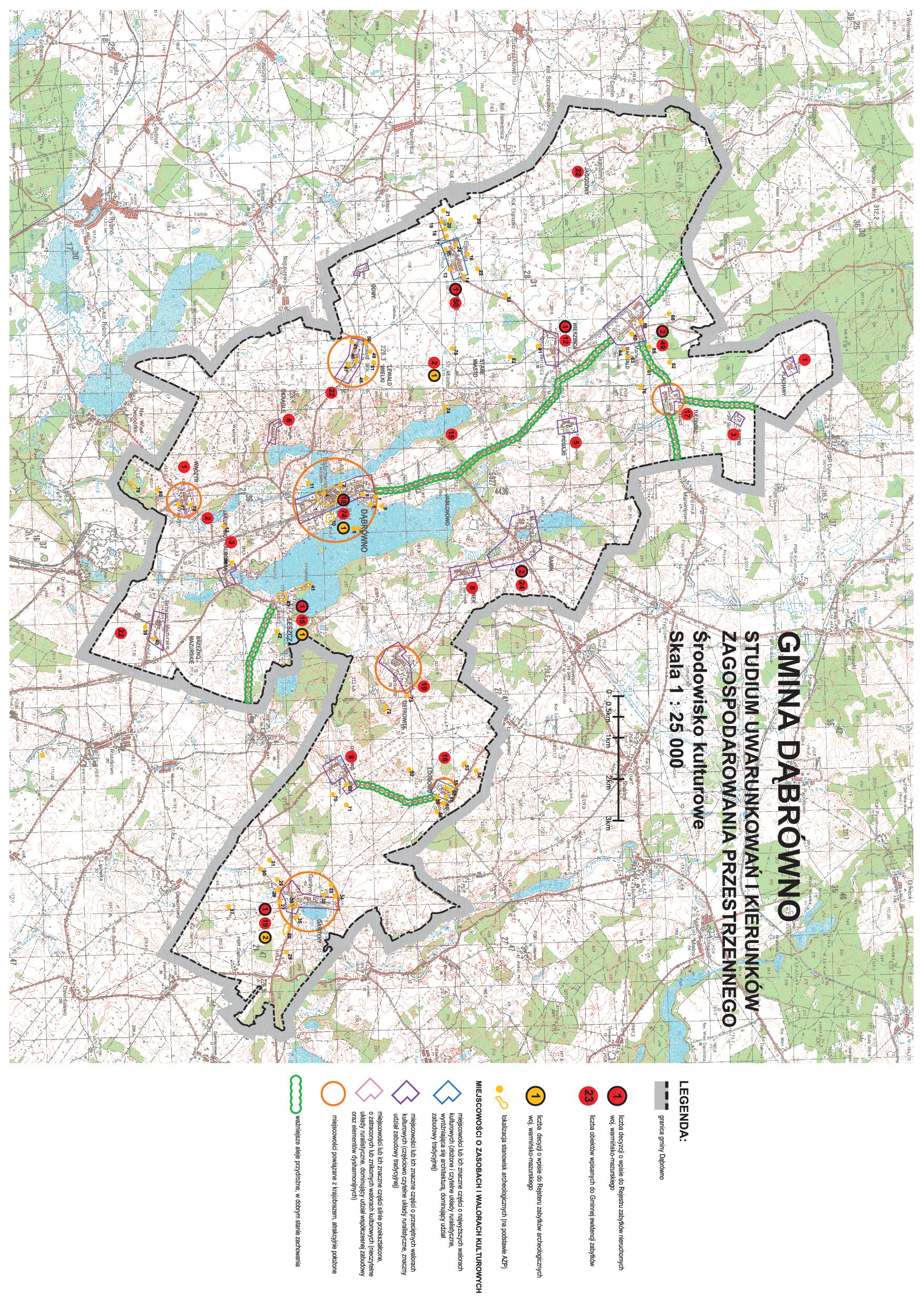 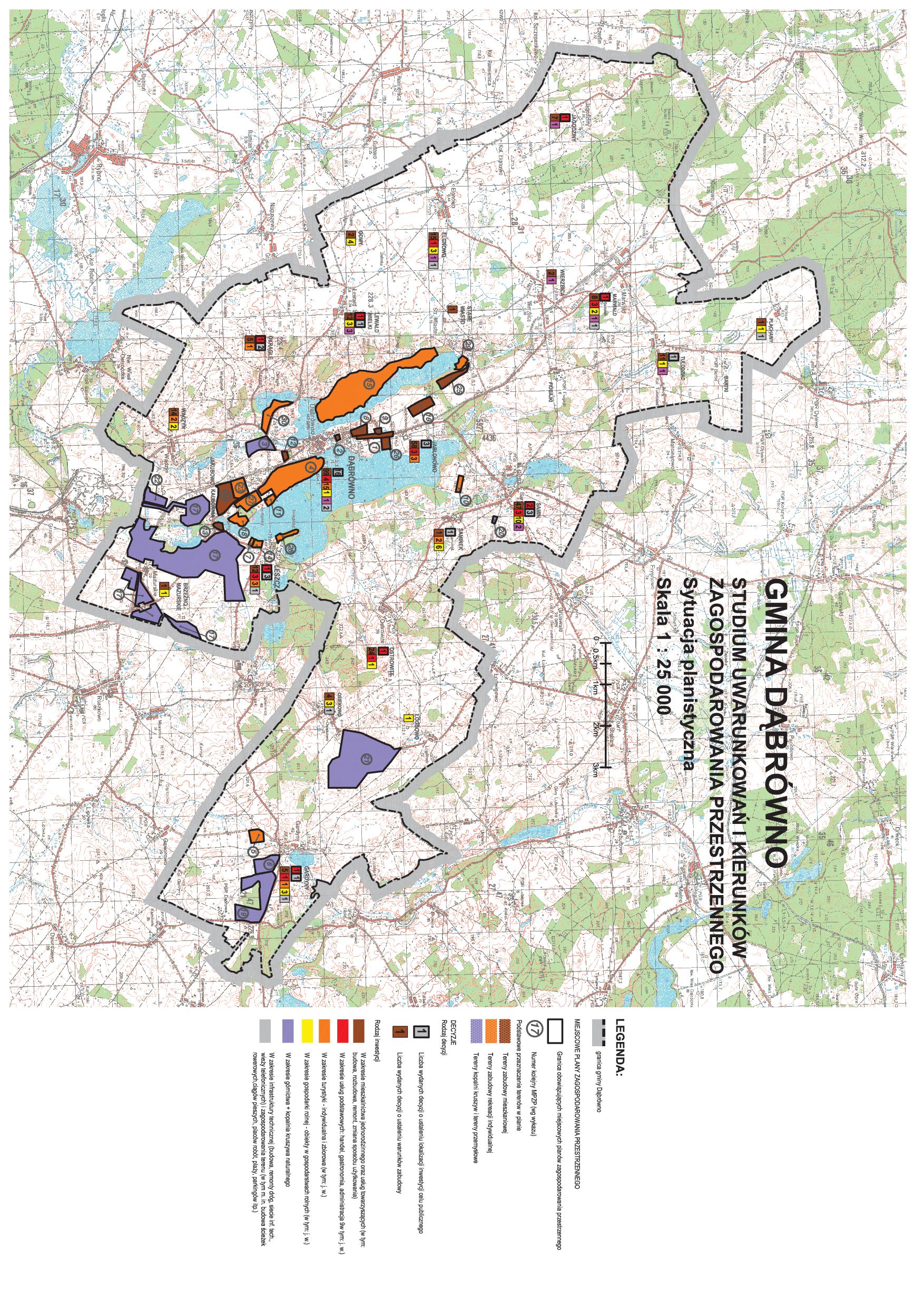 KIERUNKI ZAGOSPODAROWANIA PRZESTRZENNEGOKierunki zmian w strukturze przestrzennej gminy oraz w przeznaczeniu terenów, w tym wynikające z audytu krajobrazowegoStrategiczne przesłanki kształtowania polityki przestrzennej gminy	Gmina Dąbrówno dysponuje potencjałem umożliwiającym rozwój społeczno-gospodarczy. Potencjał gminy tworzą: walory przyrodnicze i kulturowe będące podstawą dla rozwoju turystyki, dobre warunki dla rozwoju rolnictwa ekologicznego, dobra dostępność komunikacyjna, znaczne zasoby kruszyw naturalnych, wysoki stopień wyposażenia gminy w infrastrukturę techniczną, znaczne rezerwy terenowe dla rozwoju funkcji osadniczych oraz przemysłowych.Do barier rozwoju gminy zalicza się: małą liczbę mieszkańców gminy, pogarszającą się strukturę wieku mieszkańców gminy, nierównomierne wyposażenie w infrastrukturę techniczną poszczególnych części gminy, niezadowalający stan dróg na terenie gminy, niski standard infrastruktury turystycznej, małą liczbę obiektów turystycznych o wysokim standardzie wpływających na możliwość wydłużenia sezonu turystycznego.Zrównoważony rozwój społeczno-gospodarczy gminy powinien następować w oparciu o wykorzystanie w/w potencjałów. Jednocześnie należy dążyć do usuwania barier rozwoju gminy.Do działań likwidujących bariery rozwoju gminy należą: poprawa wyposażenia w infrastrukturę techniczną, poprawa stanu dróg na terenie gminy, podnoszenie standardu obiektów turystycznych, poprawa wyposażenia miejscowości w usługi publiczne, ograniczenie ujemnego salda migracji poprzez podnoszenie atrakcyjności zamieszkania na terenie gminy, przygotowanie atrakcyjnych terenów inwestycyjnych na terenie gminy.Do zagrożeń rozwoju, niezależnych od działań władz gminy należą: odpływ mieszkańców do większych ośrodków, brak zainteresowania inwestorów zewnętrznych lokalizowaniem działalności na terenie gminy, brak środków finansowych na rozwój infrastruktury technicznej, brak zasobu gruntów będących własnością gminy, co utrudnia prowadzenie właściwej polityki w zakresie lokalizacji usług publicznych oraz przygotowania oferty inwestycyjnej.Cele i zadania polityki przestrzennej.Przeprowadzenie analiz w zakresie zagospodarowania i użytkowania terenów, stanu środowiska, sfery społeczno – gospodarczej pozwala określić podstawowe cele i zadania polityki przestrzennej gminy Dąbrówno.Podstawowymi celami polityki przestrzennej na terenie gminy Dąbrówno powinny być:zachowanie i ochrona walorów przyrodniczych i krajobrazowych stanowiących ważny potencjał rozwoju gminy,podnoszenie poziomu życia mieszkańców i atrakcyjności zamieszkania,stwarzanie możliwości rozwoju różnych funkcji gospodarczych na terenie gminy, także poprzez minimalizowanie konfliktów między nimi.Dla realizacji przyjętych celów polityki przestrzennej przyjmuje się poniższe kierunki, zasady i działania:zachowanie i ochrona walorów przyrodniczych i krajobrazowych poprzez:pełne zaopatrzenie w infrastrukturę techniczną większych miejscowości w gminie,objęcie ochroną prawną cennych przyrodniczo i krajobrazowo obszarów i obiektów, w tym alei przydrożnych i śródpolnych, lokalizacja funkcji osadniczych oraz gospodarczych (poza wydobyciem kopalin-lokalizowanym w miejscu ich występowania) wyłącznie w istniejących jednostkach osadniczych oraz ich bezpośrednim sąsiedztwie, wyznaczenie obszarów lokalizacji elektrowni wiatrowych poza terenami objętymi prawnymi formami ochrony przyrody,ograniczenie wydobywania kruszyw i kredy jeziornej,rekultywacja terenów powyrobiskowych. Podniesienie poziomu życia mieszkańców i atrakcyjności zamieszkania na terenie gminy poprzez:poprawę dostępności komunikacyjnej, w tym polepszenie stanu dróg w gminie, realizację tras rowerowych,pełne zaopatrzenie w infrastrukturę techniczną większych miejscowości w gminie i poprawę wyposażenia w infrastrukturę techniczną pozostałych jednostek osadniczych,kontynuację wyposażania jednostek osadniczych w niezbędne usługi publiczne,lokalizację na terenach zabudowy mieszkaniowej wyłącznie usług nieuciążliwych, służących zaspokajaniu podstawowych potrzeb mieszkańców,wyznaczenie nowych lokalizacji dla inwestycji produkcyjnych generujących miejsca pracy,wprowadzanie i wspieranie działalności gospodarczej, nie wpływającej negatywnie na życie i zdrowie mieszkańców 3) Stwarzanie warunków dla rozwoju funkcji gospodarczych na terenie gminy, poprzez:poprawę dostępności komunikacyjnej wewnątrz gminy,poprawę zaopatrzenia w infrastrukturę techniczną,ochronę walorów przyrodniczych i krajobrazowych, warunkujących rozwój turystyki,ograniczanie przeznaczania terenów rolnych na inne cele.Kierunki i zasady polityki przestrzennej.Zawarta w Studium polityka przestrzenna kształtuje elementy struktury zagospodarowania przestrzennego gminy, przedstawiona jest w poniższej tabeli. Tabela nr 1. Elementy struktury przestrzennej gminy Dąbrówno. Studium przyjmuje następujące zasady kształtowania struktury przestrzennej w zakresie terenów zabudowanych, wskazanych do przekształceń i uzupełnień zabudowy oraz terenów projektowanych pod zabudowę:lokalizowanie zabudowy w obrębie obszarów uzbrojonych bądź przeznaczonych do uzbrojenia, porządkowanie struktury funkcjonalno-przestrzennej na obszarach zabudowanych, przede wszystkim w Dąbrównie i Saminie. przeciwdziałanie rozpraszaniu nowej zabudowy poprzez jej koncentrację wokół istniejących miejscowości,wzbogacenie struktury funkcjonalno-przestrzennej obszarów zabudowanych poprzez podnoszenie standardów zamieszkania oraz zachowanie walorów kulturowych i przyrodniczych występujących w terenie, utrzymanie ładu przestrzennego poprzez ustalenie wymogów dla zabudowy i zagospodarowania terenu w miejscowych planach zagospodarowania przestrzennego. Głównym elementem sieci osadniczej w gminie jest miejscowość Dąbrówno. Jest to miejsce koncentracji osadnictwa, funkcji usługowych i gospodarczych.Funkcje uzupełniających ośrodków obsługi pełnią: Samin, Elgnowo, Marwałd, Gardyny.W studium zakłada się kontynuację rozwoju struktury funkcjonalno-przestrzennej gminy.Pozostawia się wyznaczone w zmianie Studium z 2009 r. nowe tereny mieszkaniowo-usługowe w Dąbrównie, Saminie oraz Wierzbicy. Ponadto wskazuje się nowe tereny dla działalności gospodarczych w Saminie.Tereny rolniczej przestrzeni produkcyjnej przeznaczone są w studium na kontynuację działalności rolniczej. Z zasady nie przeznacza się terenów rolnych na inne funkcje. Możliwe jest jednak przeznaczenie ich, zgodnie z potrzebami właścicieli na:cele mieszkaniowo – usługowe i działalności gospodarczych - dotyczy wyłącznie obszarów wyznaczonych na te funkcje w niniejszym Studium gminy i kształtowania zabudowy na zasadach określonych w Studium;lokalizację elektrowni wiatrowych,zalesianie,lokalizację kopalni kruszywa naturalnego – na terenach udokumentowanych i spodziewanych ( po ich udokumentowaniu) złóż kruszywa i zgodnie z przepisami odrębnymi.Bardzo istotne dla środowiska gminy jest zwiększenie w strukturze gminy powierzchni terenów leśnych. Kierunki i wskaźniki dotyczące zagospodarowania oraz użytkowania terenów, w tym tereny przeznaczone pod zabudowę oraz tereny wyłączone spod zabudowy. Wskaźniki dotyczące zagospodarowania oraz użytkowania terenów W zagospodarowaniu terenów przeznaczonych pod zabudowę oraz terenów zabudowanych podlegających przekształceniom i uzupełnieniom zabudowy przyjmuje się następujące wskaźniki dla zabudowy mieszkaniowej jednorodzinnej, pensjonatowej, rekreacji indywidualnej i usług turystycznych: wielkość działki budowlanej w zabudowie jednorodzinnej – nie mniej niż 1000 m2, dla zabudowy bliźniaczej - nie mniej niż 600 m2, wielkość działki budowlanej w zabudowie pensjonatowej – nie mniej niż 1500 m2, wielkość działki rekreacji indywidualnej – nie mniej niż 1500 m2, wielkość działki obiektu hotelowego – nie mniej niż 2500 m2, udział powierzchni biologicznie czynnej w stosunku do powierzchni działki budowlanej:nie mniej niż 60% dla zabudowy mieszkaniowej jednorodzinnej,nie mniej niż 50 % dla zabudowy pensjonatowej,nie mniej niż 80% dla zabudowy rekreacji indywidualnej,nie mniej niż 50 % dla zabudowy hotelowej,udział powierzchni zabudowy w stosunku do powierzchni działki budowlanej:nie więcej niż 20% dla zabudowy mieszkaniowej jednorodzinnej,nie więcej niż 30 % dla zabudowy pensjonatowej,nie więcej niż 10% dla zabudowy rekreacji indywidualnej,nie więcej niż 30 % dla zabudowy hotelowej,liczba kondygnacji:dla zabudowy mieszkaniowej jednorodzinnej - nie więcej niż dwie kondygnacje nadziemne, z drugą w poddaszu użytkowym,dla zabudowy pensjonatowej - nie więcej niż dwie kondygnacje nadziemne, z drugą w poddaszu użytkowym,dla zabudowy rekreacji indywidualnej - nie więcej niż dwie kondygnacje nadziemne, z drugą w poddaszu użytkowym,dla zabudowy hotelowej - nie więcej niż trzy kondygnacje nadziemne, z trzecią w poddaszu użytkowym,w zabudowie jednorodzinnej, pensjonatowej oraz zabudowie rekreacji indywidualnej dachy należy kształtować jako dwu – lub wielospadowe o nachyleniu połaci dachowych w przedziale 35°- 45°.Tereny przeznaczone pod zabudowę.W niniejszej zmianie studium nie wyznacza się nowych terenów przeznaczonych pod zabudowę. Z przeprowadzonego bilansu terenów pod zabudowę (Uwarunkowania, Rozdział 8) w jednostkach osadniczych i terenów przeznaczonych pod zabudowę w planach miejscowych oraz analiz zapotrzebowania na nową zabudowę wynika, że istniejące rezerwy terenowe pod realizację nowej zabudowy przekraczają znacznie prognozowane perspektywiczne potrzeby.Tereny wyłączone spod zabudowyTereny użytków ekologicznych objęte są zakazem zabudowy, na podstawie przepisów o ochronie przyrody.Na podstawie ustawy o ochronie przyrody w obrębie Obszarów Chronionego Krajobrazu obowiązuje zakaz lokalizowania obiektów budowlanych w pasie szerokości 100 m od linii brzegów rzek, jezior i innych zbiorników wodnych z wyjątkami określonymi w przepisach odrębnych.Na terenie obszarów specjalnej ochrony Natura 2000 obowiązują ograniczenia w zagospodarowaniu wynikające z przepisów ustawy o ochronie przyrody.Tereny udokumentowanych złóż kopalin objęte terenem górniczym wyłączone są spod zabudowy, za wyjątkiem urządzeń i obiektów bezpośrednio związanych z wydobyciem, zgodnie z przepisami Prawa geologicznego i górniczego. Obszary szczególnego zagrożenia powodzią objęte są zakazem zabudowy, zgodnie z przepisami Prawa wodnego. Wyłączone spod zabudowy przeznaczonej na stały pobyt ludzi są strefy oddziaływania elektrowni wiatrowych oraz dróg.Korytarze technologiczne związane z lokalizacją gazociągów, linii elektroenergetycznych. Obszary oraz zasady ochrony środowiska i jego zasobów, ochrony przyrody, krajobrazu, w tym krajobrazu kulturowego i uzdrowiskObszary i elementy środowiska objęte prawną ochroną przyrody i wskazane do objęcia prawną ochroną przyrodyObszary Natura 2000Niewielkie fragmenty gminy Dąbrówno położone są w granicach obszarów Natura 2000.  Północnozachodni skraj obszaru gminy znajduje się w granicach obszaru mającego znaczenie dla Wspólnoty: Ostoi Dylewskie Wzgórza (PLH 280043). Ostoja Dylewskie Wzgórza obejmuje najwartościowsze kompleksy Parku Krajobrazowego Wzgórz Dylewskich z dominacją nie przekształconych lasów liściastych głównie z udziałem buka zwyczajnego w silnie zróżnicowanej rzeźbie terenu. Kompleksy leśne Ostoi są odizolowane od innych większych obszarów leśnych, a ich otoczenie stanowi mozaika krajobrazu rolniczego w zróżnicowanej rzeźbie terenu. Na terenie Ostoi stwierdzono występowanie 11 siedlisk leśnych wymienionych w Załączniku I Dyrektywy Siedliskowej oraz 6 gatunków zwierząt z Załącznika II Dyrektywy Rady 92/43/EWG. Nie stwierdzono gatunków bezkręgowców oraz gatunków roślin z Załącznika II.Natomiast fragment terenu w południowozachodniej  części gminy (okolice rzeki Wel, na południe od m. Wądzyń) znajdują się w granicach obszaru mającego znaczenie dla Wspólnoty: Ostoi Welskiej (PLH280014). Ostoja obejmuje odcinek rzeki Wel i jej doliny, wraz z przyległymi do niej obszarami bagiennymi. Łącznie stwierdzono 14 typów siedlisk z Załącznika I Dyrektywy Rady 92/43/EWG oraz 14 gatunków z Załącznika II. Liczne populacje rzadkich, typowych dla mechowisk gatunków roślin, m.in. Saxifraga hirculus, jedyna tak liczna w regionie oraz Liparis loeselii. Znajdują się tu stanowiska reliktów polodowcowych: Betula humilis, Polemonium coeruleum i Viola epipsila. Oczka wodne Ostoi Koszelewskch i stawy rybne przy rzece Wel są istotnym miejscem rozrodu kumaka nizinnego Bombina bombina. Sama rzek Wel łącząca poszczególne fragmenty obszaru jest ważnym biotopem ichtiofauny oraz ssaków: wydry i bobra.Warunki i zasady ochrony oraz zakazy określają przepisy ustawy z dnia 16 kwietnia 2004 r. o ochronie przyrody. (t.j. Dz. U. z 2015 r. poz. 1651 z późn. zm.) Obszary chronionego krajobrazuZnacząca część obszaru gminy Dąbrówno znajduje się w granicach obszarów chronionego krajobrazu. Są to Obszar Chronionego Krajobrazu Wzgórz Dylewskich, Dąbrówieński Obszar Chronionego Krajobrazu oraz Obszar Chronionego Krajobrazu Jeziora Mielno.Dla każdego z w/w obszarów chronionego krajobrazu obowiązują odrębne rozporządzenia Wojewody Warmińsko-Mazurskiego:Obszar Chronionego Krajobrazu Wzgórz Dylewskich - Rozporządzenie Nr 113 Wojewody Warmińsko-Mazurskiego z dnia 3 listopada 2008r. (Dz.Urz. Woj. Warm.- Maz. Nr 176 z 2008 r.)Dąbrówieński Obszar Chronionego Krajobrazu - Rozporządzenie Nr 143 Wojewody Warmińsko-Mazurskiego z dnia 12 listopada 2008r. (Dz.Urz. Woj. Warm.- Maz. Nr 178 z 2008 r.)Obszar Chronionego Krajobrazu Jeziora Mielno - Rozporządzenie Nr 106 Wojewody Warmińsko-Mazurskiego z dnia 3 listopada 2008r. (Dz.Urz. Woj. Warm.- Maz. Nr 176 z 2008 r.)Warunki i zasady ochrony oraz zakazy określają przepisy ustawy z dnia 16 kwietnia 2004 r. o ochronie przyrody. (t.j. Dz. U. z 2015 r. poz. 1651 z późn. zm.) oraz ww. rozporządzenia.Wskazuje się konieczność powiększenia obszarów chronionego krajobrazu o następujące tereny:silnie urzeźbiony teren w rejonie rynny jez. Rumian, w pobliżu granicy z Welskim Parkiem Krajobrazowym. Teren ten powinien spełniać także funkcje ochronne w stosunku do obszarów Welskiego Parku Krajobrazowego i jeziora;podmokły teren z najbliższym otoczeniem (zgodnie z rysunkiem studium) w rejonie Gardyn, stanowiący teren źródliskowy dopływu Szkotówki.Parki krajobrazoweNa terenie gminy znajduje się Park Krajobrazowy Wzgórz Dylewskich, obejmuje swym zasięgiem północno-zachodnią część gminy(obręb Jagodziny). Park został utworzony w 1994 roku Rozporządzeniem nr 4 Wojewody Olsztyńskiego z dnia 4.01.1994 r. Obecnie aktualnym aktem prawnym jest Rozporządzenie Nr 39 Wojewody Warmińsko-Mazurskiego z dnia 27 września 2005 roku w sprawie Parku Krajobrazowego Wzgórz Dylewskich.  Na terenie Parku obowiązuje Plan ochrony ustanowiony rozporządzeniem Wojewody Warmińsko-Mazurskiego nr 13 z dnia 19 kwietnia 2007 roku w sprawie ustanowienia planu ochrony Parku Krajobrazowego Wzgórz Dylewskich (Dz. Urz. Woj. Warm.-Maz. Nr 59 poz. 963 z dnia 27.04.2007 roku). Celem ochrony w Parku Krajobrazowym Wzgórz Dylewskich jest ochrona części regionu Wzgórz Dylewskich ze względu na wartości przyrodnicze, historyczne i kulturowe oraz walory krajobrazowe w celu zachowania, popularyzacji tych wartości w ramach zrównoważonego rozwoju.W zakresie ochrony krajobrazu (K) w wyżej wymienionym Planie ochrony wyróżniono: strefa KI - całkowita ochrona krajobrazowa. Stanowi krajobraz naturalny ,związany z parkami dworskimi, krajobraz rolny krajobrazowych wybitnych walorach krajobrazowych obejmujący takie formy użytkowania, jak tereny objęte przyrodniczą ochroną rezerwatową, lasy i zalesienia, łąki, bagna, doliny rzek, nieużytki. Na terenie gminy Dąbrówno strefa ta obejmuje tereny leśne w obrębie Parku. W strefie tej powinny być realizowane cele przyrodniczo-ekologiczne, dydaktyczne i w ograniczonym stopniu turystyka (przyrodnicza, wędrowna, rowerowa, konna, narciarstwo biegowe, agroturystyka). Istniejąca zabudowa winna być rewaloryzowana zgodnie z regionalnym charakterem. Wskazane jest niedopuszczenie nowej zabudowy.strefa K-II - zachowawcza ochrona krajobrazowa – obejmuje między innymi okolice Wygody, Czerlina, Jagodzin, Klonówka, Klonowa - Giętlewa, Marwałldu - Fiugajek. Krajobraz jest naturalno-kulturowy, o wybitnych wartościach krajobrazowych rozwijający się w sposób najbardziej tradycyjny, harmonijny. Są to obszary o czytelnym historycznym układzie wsi chłopskich i majątków z licznymi zalesieniami, grupami i szpalerami śródpolnymi. Celem ochrony w tej strefie jest realizowanie ochrony fizjonomii krajobrazu i walorów kulturowych. Wskazane jest niedopuszczanie do zalesiania osi widokowych, terenów w Jagodzinach w kierunku na Rumienicę. Ponadto w Planie ochrony wyróżniono 3 rodzaje stref (w wyniku analizy uwzględniającej: walory przyrodnicze, znaczenie dla utrzymania bioróżnorodności, stopień antropogenicznych przekształceń krajobrazu, funkcje ochronne dla innych obszarów). Są to strefy (PI, PII, PIII). Strefa P I - to tereny, które zostały zdefiniowane jako obszary o wyróżniających je walorach przyrodniczych. Strefa pełni funkcje naukowo-badawcze i dydaktyczne i jest wyłączona z użytkowania gospodarczego. Strefa P II - to obszary o najwyższych wartościach przyrodniczych, z przewagą biocenoz naturalnych i półnaturalnych, dużą różnorodnością i bogactwem gatunków. Obejmuje na terenie gminy kompleksy leśne leżące na południe od Wygody (PII2). Strefa pełni funkcje przyrodniczo-ekologiczne i w ograniczonym stopniu-turystyczne (turystyka przyrodnicza: wędrowna, piesza, rowerowa, konna, narciarstwo biegowe). Celem działań ochronnych jest kształtowanie naturalnego krajobrazu leśnego. Strefa P III - to obszary o wysokich walorach przyrodniczych, głównie dzięki atrakcyjnej rzeźbie terenu. Strefa ta o charakterze krajobrazu rolniczo - leśnego obejmuje pozostałe tereny Parku, poza strefami PI i PII. Pełni ona głównie funkcje ochronne wobec stref PI i PII oraz ochrony fizjonomii krajobrazu i walorów kulturowych. Na terenie gminy obejmuje tereny okolic Jagodzin. Dopuszcza się funkcje turystyki krajoznawczej i narciarstwa zjazdowego. Celem działań ochronnych jest kształtowanie harmonijnego krajobrazu leśnego i rolniczego.W Planie ochrony określa się korytarze ekologiczne i połączenia Parku z zewnętrznymi obszarami chronionym. Na terenie gminy Dąbrówno obejmują one dolinę Małej Wkry i źródliska Strugi.Ponadto wschodnie granice Welskiego Parku Krajobrazowego, znajdującego się na terenie gminy Rybno, sąsiadują z granicami gminy Dąbrówno. Aktualnym aktem prawnym jest Rozporządzenia Nr 34 Wojewody Warmińsko-Mazurskiego z dnia 27 września 2005 r. w sprawie Welskiego Parku Krajobrazowego. Park obejmuje obszary koncentracji walorów przyrodniczych, krajobrazowych, kulturowych i rekreacyjnych, związane z dorzeczem rzeki Wel. Ustalenia dotyczące ochrony i zakazów właściwe dla parku krajobrazowego określają przepisy ustawy z dnia 16 kwietnia 2004 r. o ochronie przyrody. (t.j. Dz. U. z 2015 r. poz. 1651 z późn. zm.) oraz odpowiednio ww. rozporządzenia i plan ochrony (PKDW). Rezerwaty przyrodyNa terenie gminy Dąbrówno nie zostały do tej pory utworzone rezerwaty przyrody. Na obszarze Parku Krajobrazowego Wzgórz Dylewskich projektowany do utworzenia jest rezerwat przyrody: „Uroczysko Wygoda”. Proponuje się objęcie ochroną fragmentu doskonale wykształconego zboczowego lasu lipowo-klonowego z udziałem w drzewostanie jawora, wiązu górskiego, jesiona wyniosłego, klonu zwyczajnego i grabu oraz z bogatym runem. Zasady ochrony i zakazy właściwe dla rezerwatów przyrody określają przepisy ustawy z dnia 16 kwietnia 2004 r. o ochronie przyrody. (t.j. Dz. U. z 2015 r. poz. 1651 z późn. zm.) oraz plany ochrony.  Użytki ekologiczneW gminie Dąbrówno został utworzony jeden użytek ekologiczny o nazwie „Brzeźno Mazurskie. Aktualnym aktem prawnym jest Rozporządzenie Nr 46 Wojewody Warmińsko - Mazurskiego z dnia 30 lipca 2009 r. w sprawie ustanowienia użytku ekologicznego "Brzeźno  Mazurskie" (Dz. Urz. Woj. Warm.-Maz. z 2009r. Nr 105, poz.1679). Powierzchnia użytku wynosi . Przedmiotem ochrony są łąki i bagna wraz z jeziorem Brzeźno. Stanowi on ostoje wielu rzadkich gatunków ptaków wodno-błotnych.Ustalenia dotyczące ochrony i zakazów właściwe dla użytków ekologicznych  określają przepisy ustawy z dnia 16 kwietnia 2004 r. o ochronie przyrody. (t.j. Dz. U. z 2015 r. poz. 1651 z późn. zm.) oraz ww. rozporządzenie. Ponadto w otulinie PKWD projektuje się utworzenie jeszcze dwóch użytków ekologicznych na podmokłych łąkach i łozowiskach w pobliżu Elgnowa. Celem ich utworzenia jest mała retencja i ostoje zwierzyny. Tereny te nie powinny być meliorowane i osuszane. Pomniki przyrodyNa terenie gminy Dąbrówno ustanowiono 6 pomników przyrody. Ochroną pomnikową objęte są głazy i drzewa:Głaz pomnikowy [nr 309]. Jest to głaz granitowy o obwodzie  i wysokości , położony w leśnictwie Napromek (oddział 185), przy drodze leśnej w odległości około  na południe od szosy łączącej Marwałd z Wygodą. W wojewódzkim rejestrze pomników przyrody pod numerem 309 figurują dwa głazy granitowe. Drugiego głazu, o obwodzie  i wysokości 50 cm, nie odnaleziono. Jesion wyniosły [nr 400] o obwodzie  i wysokości . Rośnie on na północno-zachodnim skraju parku podworskiego we wsi Tułodziad. Buk pospolity [nr 495] o obwodzie  ii wysokości . Występuje w leśnictwie Napromek oddz. 172a. Jesion wyniosły [nr 496] o obwodzie  i wysokości . Rośnie w leśnictwie Napromek oddz. . Głazowisko [nr 966], głazy narzutowe, grupa 150 szt., o obwodzie 490-276 i wysokości 1,18-. Zlokalizowane w Leśnictwie Napromek oddz. 179k, miejscowość Napromek (P.K. Wzgórz Dylewskich).Głazowisko [nr 967], głazy narzutowe, grupa 1100 szt., o obwodzie 620-230 i wysokości 1,00-. Zlokalizowane w Leśnictwie Dylewo oddz. 106, 115, 116 (P.K. Wzgórz Dylewskich).Ustalenia dotyczące ochrony i zakazów właściwe dla pomników przyrody określają przepisy ustawy z dnia 16 kwietnia 2004 r. o ochronie przyrody. (t.j. Dz. U. z 2015 r. poz. 1651 z późn. zm.).Inne obszary Trwałe użytki zielone wykształcone na glebach pochodzenia organicznegoTrwałe użytki zielone występujące na terenie gminy, to użytki zielone średnie - IV klasy bonitacyjnej, i słabe - V i VI klasy bonitacyjnej. Gleby trwałych użytków zielonych w większości są pochodzenia organicznego (głównie gleby torfowe i murszowe). Gleby chronioneObszarami podlegającymi prawnej ochronie z mocy ustawy o ochronie gruntów rolnych i leśnych są gleby III klasy bonitacyjnej występujące na części obszarów wysoczyzny morenowej, głównie w rejonie miejscowości Elgnowo i Pląchawy. Strefy ciszy Uchwałą Nr XLI/194/2010 Rady Powiatu w Ostródzie z dnia 26 kwietnia 2010 r. w sprawie wprowadzenia zakazów używania jednostek pływających o napędzie spalinowym na jeziorach Powiatu Ostródzkiego, na terenie gminy Dąbrówno, strefami ciszy jeziora objęto jeziora: Dąbrowa Wielka, Dąbrowa Małą, Dąbrowa, Gardejki, Brzeźno, Okrągłe. W strefach ciszy obowiązuje zakaz używania jednostek pływających o napędzie spalinowym.Waloryzacja struktury fizjograficznej obszaru gminy Tabela nr 2  Zasady użytkowania elementów struktury fizjograficznej  Surowce mineralne Tabela nr 3. Zasady użytkowania  terenów górniczych na obszarze gminy Dąbrówno. Źródło: według portalu Państwowego Instytutu Geologicznego: geoportal.pgi.gov.pl/midas – z uzupełnieniami).Podstawowe komponenty środowiska przyrodniczego Tabela nr 4. Zasady użytkowania, zakres ochrony elementów środowiskaCelem ochrony krajobrazu kulturowego jest przeciwdziałanie przeobrażeniom struktury i sposobom zagospodarowania, które mogą stanowić zagrożenie dla zasobów i walorów, składających się na tożsamość kulturową gminy Dąbrówno.Działania w obrębie krajobrazu kulturowego służyć mają jego ochronie i kształtowaniu.Zasadą polityki przestrzennej w zakresie ochrony krajobrazu kulturowego jest integracja działań na rzecz ochrony i kształtowania dziedzictwa kulturowego z działaniami na rzecz ochrony i kształtowania wartości środowiska przyrodniczego.Główne kierunki ochrony krajobrazu kulturowego stanowią:tworzenie warunków zintegrowanej ochrony przyrody i dziedzictwa kulturowego,kształtowanie nowych wartości kulturowych i przyrodniczych gminy Dąbrówno,wykorzystanie istniejącego dziedzictwa w celu zwiększenia atrakcyjności inwestycyjnej i promocji turystycznej gminy, wzmacniającej jej szanse rozwojowe.Przedmiotem działań realizujących kierunki ochrony są:układy ruralistyczne,zespoły i obiekty objęte ochroną prawną na podstawie przepisów odrębnych (wpisane do rejestru zabytków),zespoły i obiekty reprezentujące wysokie walory kulturowe, w tym wpisane do wojewódzkiej gminnej,układ drogowy z alejami przydrożnymi.Realizacja kierunków wymaga respektowania zasad wynikających z istniejących przepisów prawa powszechnego oraz  wynikających z przyjętego prawa lokalnego.W zakres działań na rzecz ochrony krajobrazu kulturowego wchodzą:porządkowanie przebiegu napowietrznych linii energetycznych i likwidowania ich kolizji z zabudową,prowadzenie wszelkiego nowo realizowanego uzbrojenia w formie sieci podziemnych sytuowanych w liniach rozgraniczających dróg i ulic,unikanie trasowania przesyłowych linii infrastruktury technicznej i dróg przez tereny przeznaczone na cele zabudowy mieszkaniowej, tereny wypoczynku i rekreacji, tereny, na których znajdują się obiekty przeznaczone na stały pobyt ludzi,nadawanie kubaturowym i innym naziemnym urządzeniom infrastruktury technicznej form architektonicznych nie stanowiących dysonansu w krajobrazie wiejskim,ustalanie tras uzbrojenia podziemnego z uwzględnieniem wymogów ochrony środowiska, a w szczególności ochrony drzew,ochrona alei przydrożnych.Na terenie gminy nie ma uzdrowisk ani obszaru ochrony uzdrowiskowej.Obszary i zasady ochrony dziedzictwa kulturowego i zabytków oraz dóbr kultury współczesnej Środowisko kulturowe na terenie gminy Dąbrówno stanowi świadectwo rozwoju tych ziem i kształtowania się dziedzictwa kulturowego na przestrzeni wieków. Z materiałów NID, Wojewódzkiego Konserwatora Zabytków oraz zasobów gminnych wynika, że z terenu gminy wpisanych jest 26 decyzji do Rejestru zabytków nieruchomych województwa warmińsko-mazurskiego, w tym 70% z miejscowości Dąbrówno. 18 wpisów dotyczy obiektów kubaturowych (budynki mieszkalne, kościoły, mury), 4 zabytkowych terenów zieleni, 3 kapliczek przydrożnych i 1 układu urbanistycznego miejscowości Dąbrówno. Do Rejestru zabytków archeologicznych województwa warmińsko-mazurskiego wpisanych jest 5 obiektów. Ponadto na terenie gminy znajduje się blisko 410 obiektów o wartościach zabytkowych, w tym 18% zasobów w samym Dąbrównie. Aż 75% obiektów zabytkowych w gminie stanowią budynki mieszkalne, pozostałe to budynki gospodarcze, użyteczności publicznej i przemysłowe. Na podstawie AZP na terenie gminy zlokalizowano 83 stanowiska archeologiczne. Uzupełnieniem tego stanu są naturalne cechy przyrodnicze i geograficzne, fizjonomia krajobrazu, które stanowią tło dla ww. obiektów; układy ruralistyczne, drogi podkreślone alejami, tradycyjne budownictwo, zabytkowe tereny zieleni. Zasady ochrony dziedzictwa kulturowego i zabytków oraz dóbr kultury współczesnej określają:współpraca ze służbami konserwatorskimi, ustalenia stref ochrony konserwatorskiej w miejscowych planach zagospodarowania przestrzennego.Wykaz obiektów zabytkowych na terenie gminy Dąbrówno wpisanych do Rejestru zabytków nieruchomych województwa warmińsko-mazurskiego, Rejestr zabytków archeologicznych województwa warmińsko-mazurskiego, obiekty Gminnej ewidencji zabytków oraz wykaz stanowisk archeologicznych zamieszczono w Uwarunkowaniach, w Rozdziale 4. (Uwarunkowania wynikające ze stanu dziedzictwa kulturowego i zabytków oraz dóbr kultury współczesnej) – tabele nr 6,7,8,9,10.Obiekty te podlegają ochronie konserwatorskiej zgodnie z przepisami Ustawy z dnia 23 lipca 2003 r. o ochronie zabytków i opiece nad zabytkami (t.j. Dz. U. z 2014 r. poz. 1446 z późn. zm.). Przepisy ww. ustawy określają zasady zagospodarowania zabytków, prowadzenie badań, prac i robót oraz podejmowanie innych działań przy zabytkach. Strefy ochrony konserwatorskiejNa terenie gminy Dąbrówno znajdują się miejscowości charakteryzujące się dobrze i licznie zachowaną, wartościową historyczną zabudową, parkami i cmentarzami, czytelnymi układami ruralistycznymi oraz powiązaniami z otaczającym krajobrazem. Miejscowości te powinny być objęte ochroną konserwatorską w postaci ustalenia stref ochrony w miejscowych planach zagospodarowania przestrzennego. Strefy ochrony konserwatorskiej odnoszące się do zabytków nieruchomych zlokalizowanych na terenie gminy Dąbrówno innych niż archeologiczne należy ustalać w miejscowych planach zagospodarowania przestrzennego.W treści miejscowych planów zagospodarowania przestrzennego dla obszarów i obiektów chronionych należy ustalać przedmiot ochrony, cel ochrony oraz listę przepisów obowiązujących w strefie. Ochroną w trybie ustalenia stref ochrony w miejscowym planie zagospodarowania przestrzennego powinny zostać objęte następujące miejscowości znajdujące się na terenie gminy Dąbrówno: Dąbrówno, Elgnowo, Łogdowo, Lewałd Wielki, Gardyny, Ostrowite, Jagodziny, Tułodziad, Bartki, Pląchawy.Obiekty wpisane do rejestru zabytków należy zawrzeć w warstwie informacyjnej miejscowego planu zagospodarowania przestrzennego.Strefy ochrony archeologicznej należy ustalać w miejscowych planach zagospodarowania przestrzennego dla obiektów i stanowisk archeologicznych. Kierunki rozwoju systemów komunikacji i infrastruktury technicznejKomunikacjaW Studium określa się zasady rozwoju systemów komunikacji drogowej i rowerowej. Na terenie gminy nie funkcjonuje komunikacja kolejowa.Komunikacja drogowaUkład komunikacji drogowej w gminie Dąbrówno tworzą drogi publiczne – wojewódzkie, powiatowe i gminne.  W studium przyjęto następującą klasyfikację funkcjonalną układu drogowego:Układ nadrzędny, tworzą drogi wojewódzkie: nr 537 Lubawa - Frygnowo – Pawłowo o założonej klasie Z (zbiorcza) i nr 542 Rychnowo – Działdowo o założonej klasa G (główna). Dla tych dróg należy zabezpieczyć zgodnie Rozporządzeniem Ministra Transportu i Gospodarki Morskiej z dnia 2 marca 1999 r. w sprawie warunków technicznych, jakim powinny odpowiadać drogi publiczne i ich usytuowanie (t.j. Dz.U. z 2016 r. poz. 124). minimalne linie rozgraniczające szerokości odpowiednio: 20,0 i 25,0 m. Szerokość w liniach rozgraniczających może być zwiększona lub zmniejszona, jeżeli wyniknie to z rozpoznania na etapie koncepcji programowo-przestrzennej w chwili ewentualnego przystąpienia do kompleksowej modernizacji w/w dróg.Układ podstawowy tworzą drogi powiatowe:droga Nr 1257 N odc. Marwałd – Jabłonowo,droga Nr 1259 N 	odc. Samin - Leszcz - dr. nr 542,droga Nr 1267 N	odc. Wierzbica – Elgnowo,droga Nr 1957 N 	odc. Elgnowo - Lewałd Wlk.,droga Nr 1224 N 	odc. Dąbrówno - Lewałd Wlk.,droga Nr 1264 N 	odc. Leszcz – Jankowice,droga Nr 1261 N 	odc. Łodwigowo - Osiekowo - dr. Nr 1264 N,droga Nr 1264 N 	odc. Rączki - Gardyny – Jankowice,droga Nr 1243 N	odc. Dylewo –Tułodziad.Drogi układu podstawowego: Nr 1243 N: Ostróda –Tułodziad na odcinku Dylewo –Tułodziad oraz Nr 1257 N: dr Nr 1235 N – Marwałd – Jabłonowo na odcinku Marwałd – Jabłonowo, należy projektować (zgodnie z ww. Rozporządzeniem) w klasie Z (zbiorcza), dla której należy zabezpieczyć linie rozgraniczające szerokości 20,0 m. Dla pozostałych dróg powiatowych na terenie gminy Dąbrówno posiadających klasę L (lokalna) należy zabezpieczyć linie rozgraniczające szerokości min. 15,0m.Układ uzupełniający tworzą pozostałe drogi powiatowe i gminne. Drogi układu uzupełniającego należy projektować (zgodnie z ww. Rozporządzenie) w klasie L (lokalna) i D (dojazdowa), dla których należy zabezpieczyć odpowiednio linie rozgraniczające szerokości 10,0 - 15,0 m.W Studium nie zakłada się zmian funkcjonalnych w istniejącym układzie komunikacyjnym. Dla zapewnienia sprawnego funkcjonowania układu drogowego gminy konieczna jest modernizacja dróg do założonych klas technicznych oraz przebudowa  większości dróg. W przypadku modernizacji i przebudowy dróg należy uwzględnić utwardzone ciągi piesze, wzdłuż odcinków tych dróg przebiegających przez miejscowości.	Niezbędne działania w zakresie rozwoju systemów komunikacji drogowej i rowerowej:nadrzędny układ komunikacyjny:droga nr 542 – modernizacja do parametrów klasy G (minimum 25,0 m w liniach rozgraniczających), przebudowa,droga nr 537 – modernizacja do parametrów klasy  Z (minimum 20,0 m w liniach rozgraniczających), przebudowa,podstawowy układ komunikacyjny:drogi powiatowe podstawowego układu komunikacyjnego projektowane w klasie Z – modernizacja do założonej klasy technicznej oraz przebudowa,drogi powiatowe podstawowego układu komunikacyjnego projektowane w klasie L – modernizacja do założonej klasy technicznej oraz przebudowa,uzupełniający układ komunikacyjny:pozostałe drogi powiatowe i drogi gminne – modernizacja do parametrów przyjętych klas technicznych oraz przebudowa, w pierwszej kolejności odcinków szczególnie ważnych, w tym odcinki dróg:dr pow. Nr 1258 N Elgnowo - Stare Miasto - Krajewo Wlk.,dr pow. Nr 1259 N odc. Samin – Fiugajki,dr pow. Nr 1957 N odc. Jagodziny – Elgnowo,dr gm. Nr 1540136 N we wsi Gardyny,dr gm. Nr 154025 N we wsi Samin,dr gm. Nr 154009 N do dr nr 154010 N.Możliwość dojazdu do działki nr 88/1 z drogi powiatowej Nr 1264 N Leszcz – Jankowice – Rączki – Moczysko. 	Przez teren gminy prowadzi projektowany korytarz trasy rowerowej o znaczeniu regionalnym (relacji Elbląg – Działdowo – granica z województwem mazowieckim do trasy VeloMazovia), wyznaczony w Planie zagospodarowania przestrzennego województwa warmińsko-mazurskiego. Projektowany korytarz jest, obok tras i korytarzy o znaczeniu ponadregionalnym, elementem planowanego systemu tras rowerowych w województwie, który docelowo włączy się w sieć tras międzynarodowych Trasy rowerowe i ścieżki rowerowe o znaczeniu lokalnym należy prowadzić w sąsiedztwie dróg kołowych, drogami wewnętrznymi i leśnymi - dla obsługi mieszkańców gminy i turystów. Trasy te powinny być powiązane z ww. korytarzem trasy rowerowej o znaczeniu regionalnym oraz łączyć główne miejscowości gminy.Gospodarka wodno-ściekowa Zaopatrzenie w wodę Na terenie gminy zaopatrzenie w wodę odbywa się głównie z wodociągów zbiorowych. 24 miejscowości w gminie posiadają sieć wodociągową, w tym 3 miejscowości - Odmy, Łogdowo i część Jagodzin – zaopatrywane są w wodę z terenu sąsiednich gmin. Na terenie wsi oraz byłych PGR-ów istnieją zbiorowe ujęcia wody oraz sieć rozdzielcza i przesyłowa. Tabela nr 5.Niezbędne działania dla poszczególnych systemów wodociągowychStudium zakłada dalszą rozbudowę sieci wodociągowej w obrębie istniejących miejscowości w miarę ich rozwoju. Przewiduje się rozbudowę sieci w Dąbrównie, Jabłonowie, Saminie, Lewadzie Wielkim i Starym Mieście. Nie przewiduje się budowy nowych zbiorowych ujęć wody.Zachowuje się zasadę zaopatrzenia w wodę miejscowości Odmy, Łogdowo i część Jagodzin z terenu sąsiednich gmin. Zakłada się sukcesywną rozbudowę wodociągów dla terenów miejscowości do poziomu zaopatrzenia, jak pozostałe miejscowości w gminie.Dla zapewnienia sprawnie funkcjonujących systemów wodociągowych konieczna jest sukcesywna konserwacja SUW przy ujęciach wody oraz sieci przesyłowej i rozdzielczej.Odprowadzanie i oczyszczanie ścieków.Z uwagi na położenie gminy, budowę geologiczną terenu, walory przyrodnicze i krajobrazowe należy dążyć do maksymalnego skanalizowania gminy z wykorzystaniem istniejących systemów kanalizacyjnych oraz istniejącej oczyszczalni ścieków w Dąbrównie. Na terenie gminy należy dążyć do objęcia siecią kanalizacji sanitarnej wszystkich obiektów położonych na terenach o izolacji nieciągłej, w zlewni pojeziernej oraz w bezpośredniej strefie ochrony jezior. Na tych terenach należy realizować kanalizację sanitarną w pierwszym etapie w miejscowościach już zwodociągowanych poprzez realizację kanalizacji sanitarnej bądź przesyłem do istniejącego systemu kanalizacji sanitarnej wsi Dąbrówno lub bezpośrednio do oczyszczalni ścieków w Dąbrównie.Na terenach o stwierdzonej izolacji nieciągłej zaleca się realizację kanalizacji sanitarnej zbiorczej z wykluczeniem rozwiązań opartych o zbiorniki bezodpływowe. Na terenach pozostałych, znacznie mniej wrażliwych na antropopresję, o izolacji ciągłej, dopuszcza się inne zgodne z prawem rozwiązania gospodarki ściekowej.Gmina Dąbrówno skanalizowana jest w 59%. Ścieki odbierane są głównie z miejscowości Dąbrówno, która skanalizowana jest w 95%. Pozostałe miejscowości, objęte w części gminnym systemem kanalizacji, to: Tułodziad, Marwałd, Jabłonowo, Wierzbica i Stare Miasto.Odbiór i oczyszczanie ścieków następuje w oczyszczalni ścieków w Dąbrównie. Obiekt został zmodernizowany, posiada przepustowość 600 m3/d. Oczyszczalnia zaspokaja obecne i perspektywiczne potrzeby gminy w zakresie odbioru i oczyszczania ścieków.Na rysunku Studium pokazano ideogramy istniejącej i projektowanej sieci kanalizacyjnej.Ze względu na potrzebę podnoszenia poziomu życia mieszkańców, planowany na terenie gminy rozwój turystyki, ochronę środowiska przyrodniczego – konieczna jest rozbudowa gminnej sieci kanalizacyjnej i objęcie nią docelowo wszystkich większych miejscowości.Aglomeracja Dąbrówno obejmuje zasięgiem miejscowości z terenu gminy Dąbrówno: Dąbrówno, Tułodziad, Marwałd, Wierzbica, Stare Miasto, Jabłonowo, Kalbornia, Leszcz. Powyższe miejscowości są skanalizowane.W ramach ustanowionej aglomeracji Dąbrówno przewiduje się:sukcesywną rozbudowę istniejącej sieci kanalizacyjnej w miejscowościach: Dąbrówno, Tułodziad, Marwałd, Jabłonowo, Wierzbica i Stare Miasto, Kalbornia, LeszczNa obszarze gminy poza aglomeracją przewiduje się następujące działania:skanalizowanie miejscowości Osiekowo, Gardyny z odprowadzeniem ścieków do systemu kanalizacji sanitarnej w Leszczuskanalizowanie miejscowości Samin, Saminek, Fiugajki z odprowadzeniem ścieków do systemu kanalizacji sanitarnej w Jabłonowie-  obecne i przewidywane zainwestowanie projektowanych w MPZP terenów po stronie zachodniej jez. Dąbrowa  Mała, generuje konieczność objęcia ww. terenów siecią kanalizacji sanitarnej zbiorczej. docelowo, w przypadku wystąpienia czynników sprzyjających rozwojowi, miejscowości Lewałd Wielki i Elgnowo powinny zostać skanalizowane z włączeniem do systemu aglomeracyjnego.W studium zakłada się rozszerzenie obszaru Aglomeracji Dąbrówno o miejscowości Samin i Saminek.Z uwagi na brak ekonomicznego uzasadnienia w miejscowościach o niewielkiej liczbie ludności (Pląchawy, Bartki, Jagodziny, Odmy, Okrągłe, Wądzyń, Brzeźno Mazurskie, Dąbrowa, Łogdowo) oraz w zabudowie rozproszonej i kolonijnej nie przewiduje się budowy systemów kanalizacji zbiorczej, a gospodarka ściekowa powinna być oparta o rozwiązania indywidualne (zbiorniki bezodpływowe, oczyszczalnie przydomowe). Studium zakłada, że gromadzone w zbiornikach ścieki  będą wywożone na punkt zlewny oczyszczalni ścieków w Dąbrównie. Realizacje przydomowych oczyszczalni ścieków uwarunkowane muszą być wynikami szczegółowych badań hydrogeologicznych. Kanalizacja deszczowaNa terenie gminy sieć kanalizacji deszczowej istnieje jedynie w miejscowości Dąbrówno. Sieć ta nie zbiera wód opadowych ze wszystkich utwardzonych powierzchni terenu. W perspektywie należy dążyć do objęcia siecią kanalizacji deszczowej, zaopatrzoną w separatory piasku i szlamu, wszystkich większych powierzchni utwardzonych w szczególności obszaru Dąbrówna.Gospodarka cieplna Gospodarka cieplna na terenie gminy oparta jest przeważnie o kotłownie lokalne i paleniska indywidualne opalane paliwem stałym, stanowiące źródło stałego zanieczyszczenia powietrza atmosferycznego. Należy dążyć do sukcesywnego przechodzenia na technologie niskoemisyjne.Wskazane byłoby podłączenie gminy do sieci gazowej. Działania w tym kierunku należy prowadzić wspólnie z sąsiadującymi gminami, zainteresowanymi podłączeniem do sieci gazowej. EnergetykaZarówno konfiguracja sieci elektroenergetycznej jak i stan urządzeń zasilających zapewnia znaczną dyspozycyjność i odpowiednie możliwości przesyłowe i zabezpieczenie potrzeb elektroenergetycznych gminy. Zaopatrzenie gminy w energię elektryczną nie stanowi bariery w inwestowaniu. W studium nie przewiduje się zmian w obecnym zaopatrzeniu gminy w energię elektryczną.Na większości obszaru gminy ewentualne plany inwestycyjne wymagające zabezpieczenia elektroenergetycznego można realizować po wykonaniu lokalnych dowiązań do istniejącej sieci SN 15 kV i wybudowaniu stacji transformatorowych 15/0,4 kV w zależności od potrzeb.W Studium uwzględnia się przebieg planowanej  dwutorowej linii elektroenergetycznej napowietrznej NN o napięciu 400 kV po trasie istniejącej linii NN 220 kV relacji Włocławek Azoty – Olsztyn I. Dopuszcza się także odbudowę, rozbudowę, przebudowę i nadbudowę zarówno istniejącej, jak i nowopowstałej linii elektroenergetycznej. Dla linii elektroenergetycznych musi być zapewniony dostęp w celu wykonywania prac eksploatacyjnych. W zagospodarowaniu terenu gminy, dla nowoprojektowanej linii 400 kV należy uwzględnić pas technologiczny o szerokości 70 m (po 35 m od osi linii w obu kierunkach). W pasie technologicznym nie mogą być lokalizowane budynki i inne przeznaczone na stały pobyt ludzi. GazownictwoObecnie na terenie gminy brak jest gazociągów wysokiego i średniego ciśnienia. Plany inwestycyjne firm gazowych nie przewidują gazyfikacji gminy. Dopuszcza się jednak możliwość gazyfikacji przewodowej w przypadku realizacji  inwestycji o znaczącym zapotrzebowaniu na gaz ziemny. Gospodarka odpadami	Gospodarka odpadami na terenie gminy, oparta na wywożeniu odpadów do Zakładu Unieszkodliwiania Odpadów Komunalnych w Rudnie (gm. Ostróda), jest prawidłowa. Na terenie gminy należy rozwijać system segregacji surowców wtórnych.Obszary, na których rozmieszczone będą inwestycje celu publicznego o znaczeniu lokalnymW zakresie usług publicznych:budowa boisk sportowych, szczególnie w większych miejscowościach gminy (Wierzbica, Elgnowo, Samin, Marwałd) oraz w pozostałych, zależnie od potrzeb, budowa przedszkola w Dąbrównie lub przystosowanie istniejącego obiektu, urządzenie nowego cmentarza komunalnego w Dąbrównie, urządzenie kąpielisk wiejskich w Dąbrównie, Kalborni, Leszczu, Starym Mieście i Gardynach,urządzenie targowiska w Dąbrównie,inne usługi publiczne, niewymienione wyżej, można realizować w miarę aspiracji i potrzeb zgłaszanych przez społeczność lokalną,W zakresie komunikacji: przebudowy i remonty dróg gminnych (poprawa nawierzchni bitumicznych, utwardzanie nawierzchni odcinków dróg nieutwardzonych) w miarę potrzeb,realizacja tras rowerowych na terenie gminy, W zakresie infrastruktury technicznej:rozbudowa sieci wodociągowej w miejscowościach wskazanych w Studium, modernizacja lub przebudowa sieci wodociągowej w miejscowościach wskazanych w Studium, budowa sieci kanalizacji sanitarnej w miejscowościach wskazanych w Studium, skanalizowanie terenów przeznaczonych pod zainwestowanie wokół jezior Dąbrowa Wielka i Dąbrowa Mała, sukcesywne modernizacje i przebudowy istniejących sieci kanalizacji sanitarnej w pozostałych miejscowościach, budowa sieci kanalizacji deszczowej w miejscowości Dąbrówno, Opieka nad nieruchomościami stanowiącymi zabytki w rozumieniu ustawy o ochronie zabytków i opiece nad zabytkami. Obszary, na których rozmieszczone będą inwestycje celu publicznego o znaczeniu ponadlokalnym, zgodnie z ustaleniami planu zagospodarowania przestrzennego województwa i ustaleniami programów, o których mowa w art. 48 ust. 1 ustawy o planowaniu i zagospodarowaniu przestrzennymInwestycje celu publicznego o znaczeniu ponadlokalnym, zgodnie z ustaleniami Planu zagospodarowania przestrzennego województwa warmińsko-mazurskiegoW Planie zagospodarowania przestrzennego województwa warmińsko-mazurskiego uwzględniono, zgodnie z zapisami ustawy o planowaniu i zagospodarowaniu przestrzennym, zadania służące realizacji ponadlokalnych celów publicznych ustalonych w dokumentach przyjętych przez Sejm Rzeczypospolitej Polskiej, Radę Ministrów, właściwego ministra lub sejmik województwa. Do inwestycji celu publicznego o znaczeniu ponadlokalnym w obrębie gminy Dąbrówno zaliczono; z zakresu infrastruktury technicznej - budowa linii WN 400 kV Olsztyn-Mątki-Płock (gminy Olsztynek, Dąbrówno, Gietrzwałd, Grunwald, Jonkowo, Rybno, Grodziczno, Ostróda, Lubawa), wg „Planu rozwoju w zakresie zaspokojenia obecnego i przyszłego zapotrzebowania na energię energetyczną na lata 2010-2025. Aktualizacja w zakresie lat 2014 – 2018. Polskie Sieci Elektroenergetyczne S.A.”,inwestycje z zakresu gospodarki wodnej, ochrony środowiska i krajobrazu ochrona cennych zasobów przyrodniczych na terenie Parku Krajobrazowego Wzgórz Dylewskich (wchodzącego w skład Zespołu Parków Krajobrazowych Pojezierza Iławskiego i Wzgórz Dylewskich) przed nadmierną i niekontrolowaną presją turystów, poprzez realizację małej infrastruktury w celu skanalizowania ruchu turystycznego, stworzenie warunków do uprawiania turystyki nieinwazyjnej na obszarach podlegających ochronie, wg „Wieloletniej Prognozy Finansowej Województwa Warmińsko-Mazurskiego na lata 2014-2039”,inwestycje mające wpływ na stan zasobów wodnych oraz cele ochrony wód wynikające z ramowej Dyrektywy Wodnej, wg „Master Plan dla obszaru dorzecza Wisły” . Na terenie gminy nie występują zadania rządowe stanowiące realizacje ponadlokalnych celów publicznych, znajdujących się w rejestrze programów rządowych, o których mowa w przepisach art. 48 i 49 ustawy z dnia 27 marca 2003r. o planowaniu i zagospodarowaniu przestrzennym. Obszary, dla których obowiązkowe jest sporządzenie miejscowego planu zagospodarowania przestrzennego na podstawie przepisów odrębnych, w tym obszary wymagające przeprowadzenia scaleń i podziałów nieruchomości, a także obszary przestrzeni publicznejNa terenie gminy Dąbrówno nie występują obszary, dla których obowiązkowe jest sporządzanie miejscowych planów zagospodarowania przestrzennego na podstawie przepisów odrębnych, w tym obszary wymagające przeprowadzenia scaleń i podziałów nieruchomości, a także obszary przestrzeni publicznej.Obszary, dla których gmina zamierza sporządzić miejscowe plany zagospodarowania przestrzennego, w tym obszary wymagające zmiany przeznaczenia gruntów rolnych i leśnych na cele nierolnicze i nieleśne.	Ze względu na ochronę ładu przestrzennego oraz jakości życia mieszkańców gminy wskazuje się następujące obszary do objęcia miejscowymi planami:tereny planowanej realizacji nowej zabudowy, szczególnie tereny o dużej liczbie wydawanych decyzji o ustaleniu warunków zabudowy (tereny w północnej części Dąbrówna oraz tereny w Jabłonowie i Saminie),tereny przeznaczane na lokalizację farm wiatrowych, tereny przeznaczane na eksploatację kopalin.Kierunki i zasady kształtowania rolniczej i leśnej przestrzeni produkcyjnej	Kierunki i zasady kształtowania rolniczej przestrzeni produkcyjnej określono w punktach 3.1 Uwarunkowań i 2.1.3 Kierunków  niniejszego Studium. Zasady użytkowania i zakres ochrony terenów leśnych określono w punkcie 2.1.3.Obszary szczególnego zagrożenia powodzią oraz obszary osuwania się mas ziemnych Tereny zagrożone powodziąZagrożenia występowania powodzi na obszarze gminy związane jest z przepływającą przez gminę rzeką Wel i jej dopływ – Wielką Wkrę. Zgodnie z opracowaniem Instytutu Meteorologii i Gospodarki Wodnej Oddział Morski w Gdyni pt. „Wyznaczanie granic bezpośredniego zagrożenia powodzią w celu uzasadnionego odtworzenia terenów zalewowych (etap II) - rzeka Wel” jako podstawę określenia granic stref zagrożenia powodziowego uznaje się granice strefy tzw. A1 i A10, określające zasięg obszarów szczególnego zagrożenia powodzią odpowiadającym wysokiemu powodziowemu przepływowi, którego prawdopodobieństwo przewyższenia wynosi 1% i 10%. Na obszarach szczególnego zagrożenia powodzią obowiązują zakazy wykonywania robót i czynności, które mogą utrudnić ochronę przed powodzią, zwiększyć zagrożenie powodziowe lub spowodować zagrożenie dla jakości  wód w przypadku wystąpienia powodzi, z dopuszczeniem możliwości zwolnienia z tych zakazów zgodnie z obowiązującymi przepisami ustawy Prawo wodne.Ze względu na predyspozycje do występowania podtopień lokalizacji obiektów budowlanych należy unikać także w innych dolinach rzecznych oraz w obniżeniach terenu. Osuwiska  Na terenach o skonfigurowanej rzeźbie (głównie rejon Wzgórz Dylewskich oraz Starego Miasta i Okrągłego) gleby narażone są na erozję. Dla przeciwdziałania procesom erozyjnym wskazane jest zalesianie terenów (szczególnie tych o spadkach powyżej 18-20o). Osłabia także te procesy stosowanie użytków zielonych i upraw wieloletnich.Według Katalogu Osuwisk Instytutu Geologicznego Zakładu Geologii Inżynierskiej (W-wa 1971 r.) i Przeglądowej mapy osuwisk i obszarów predysponowanych do występowania ruchów masowych w województwie warmińsko-mazurskim na terenie gminy Dąbrówno obszary o predyspozycjach do powstawania osuwisk występują głównie na zboczach dolin rynnowych. W szczególności tereny zagrożone osuwiskami dotyczą zboczy rynny Małej Wkry, jez. Mała Dąbrowa i rzeki Wel oraz zboczy nad jez. Okrągłym.  Obiekty lub obszary, dla których wyznacza się w złożu kopaliny filar ochronnyNa obszarze gminy nie udokumentowano geologicznie kopalin, których eksploatacja byłaby opłacalna sposobem podziemnym.  Wobec tego nie występują też filary ochronne złóż takich kopalin. Na obszarze gminy występują tylko złoża kopalin pospolitych, które eksploatuje się sposobem odkrywkowym. Obiekty wymagające wyznaczenia filarów ochronnych w złożach tych kopalin, to głównie ciągi infrastrukturalne (takie jak drogi czy linie elektroenergetyczne), zabudowania i tereny leśne. Te obiekty i obszary są – zgodnie z obowiązującym prawodawstwem – wyznaczane szczegółowo w trybie procedury na udzielanie koncesji na wydobycie poszczególnych złóż kopalin.  Wydobycie tych kopalin na obszarze gminy jest możliwe o ile nie stworzy kolizji z innym zagospodarowaniem danych terenów i pozostanie w zgodzie z przepisami prawa.  Obszary pomników zagłady i ich stref ochronnych oraz obowiązujące na nich ograniczenia prowadzenia działalności gospodarczej, zgodnie z przepisami ustawy z dnia 7 maja 1999 r. o ochronie terenów byłych hitlerowskich obozów zagłady. (t.j. Dz. U. z 2015 r. poz. 2120).W granicach administracyjnych gminy Dąbrówno nie występują pomniki zagłady i ich strefy ochronne.Obszary wymagające przekształceń, rehabilitacji, rekultywacji lub remediacji, obszary zdegradowaneDąbrówno należy do gmin w których powierzchnia ziemi nie została w sposób istotny zdegradowana. Tereny wymagające rekultywacji związane są z terenami eksploatacji kopalin. Na obszarze gminy dotyczy to kopalni piasku ze żwirem. Tereny przekształcone odkrywkową eksploatacją kopalin – zgodnie z obowiązującymi uwarunkowaniami prawnymi – muszą zostać zrekultywowane najpóźniej w ciągu 5 lat od zakończenia wydobycia kopaliny. Granice terenów zamkniętych i ich stref ochronnychNa terenie gminy Dąbrówno nie ma, wyznaczonych zgodnie z obowiązującymi przepisami, terenów zamkniętych i ich stref ochronnych.Obszary funkcjonalne o znaczeniu lokalnymNa terenie gminy Dąbrówno nie wyznacza się obszarów funkcjonalnych o znaczeniu lokalnym.Obszary na których rozmieszczone będą urządzenia wytwarzające energię z odnawialnych źródeł energii o mocy przekraczającej 100 kV, a także ich strefy ochronne związane z ograniczeniami w zabudowie oraz zagospodarowaniu i użytkowaniu terenuNa terenie całej gminy dopuszcza się lokalizację urządzeń wytwarzających energię ze źródeł odnawialnych o mocy przekraczającej 100 kV  pod warunkiem wyznaczenia stref ochronnych i określenia ograniczeń w zabudowie oraz zagospodarowaniu i użytkowaniu terenu zgodnie z przepisami odrębnymi. W związku z powyższym nie wyznacza się odrębnych obszarów rozmieszczenia takich urządzeń. Obszary na których mogą być lokalizowane obiekty handlowe o powierzchni sprzedaży powyżej 2000 m2Na terenie gminy Dąbrówno nie wyznacza się obszarów rozmieszczenia obiektów handlowych o powierzchni sprzedaży powyżej 2000 m2.BartkiosadaBrzeźno MazurskiewieśDąbrowaosadaDąbrównowieśElgnowowieśFiugajkiosadaFolągiczęść wsi Lewałd WielkiGardynkiczęść wsi GardynyGardynywieśJabłonowoosadaJagodzinywieśJakubowoosadaKalborniawieśKlonówkokoloniaLasekczęść wsi SaminLeszczosadaLeszczwieśLewałd WielkiwieśŁogdowowieśMarwałdwieśOdmywieśOkrągłewieśOsiekowowieśOstrowitewieśPląchawyosadaSaminwieśSaminekosadaStare MiastowieśTułodziadwieśWądzynwieśWierzbicaosadaZamkowy Młynczęść wsi DąbrównoZielonkaczęść wsi Lewałd WielkiLp.Nazwa jezioraPowierzchnia w haGłębokość w mśrednia / maksymalnaZlewnia rzeki WelZlewnia rzeki WelZlewnia rzeki WelZlewnia rzeki Wel1Wielka Dąbrowa615,18,2 / 34,72Mała Dąbrowa173,410,0 / 34,53Dąbrówka33,6 4,6 / 10,24Okrągłe5Brzeźno13,2- / -Zlewnia MarózkiZlewnia MarózkiZlewnia MarózkiZlewnia Marózki6GardejkiJezioro przylegające do granic gminy w zlewni WeluJezioro przylegające do granic gminy w zlewni WeluJezioro przylegające do granic gminy w zlewni WeluJezioro przylegające do granic gminy w zlewni Welu7Rumian3066,5 / 14,4Nazwa złożaKopalinaZasobyw tys. ton,wg stanu na 31.12.2015 r.Wykaz terenów górniczych - złoża objęte koncesją na wydobywanie kopalinyOznaczenie na mapach uwarunkowańi kierunkówTułodziadKruszywo naturalne203Tułodziad10Kn / 4TGOsiekowo- „ -9 413-1Kn Fiugajki- „ -2 101-2KnFiugajki I- „ -357-3KnKalbornia- „ -2 151Złoże, którego wydobycie zostało zaniechane4KnGrzybiny-Kalbornia- „ -2 051Złoże, którego wydobycie zostało zaniechane5KnKalbornia-Mosznica- „ -21 475-6KnGardyny1 282Gardyny 7Kn / 1TGGardyny II- „ -2 110Gardyny II pole AGardyny II pole B8Kn / 2TG, 3TGGardyny III- „ -2 356Koncesja wygaszona9KnSamin I- „ -4 816Samin I11Kn/ 5TGSamin I/1- „ -103Samin I/1 12Kn / 6TGOsiekowo I- „ -408713KnOsiekowo I/1- „ -22314KnOsiekowo I/2- „ -19815KnTułodziad I- „ -26916KnTułodziad II- „ -29017KnTułodziad III- „ -307Tułodziad III18Kn/ 7TGGardyny IV- „ -389-19 KnGardyny V- „ -2526-20KnWądzyń- „ -434 Wądzyń21Kn/ 8TGRazem złoża kruszywa naturalnego33217WądzyńKreda jeziorna230-1KjWądzyń II- „ -103-2KjRazem złoża kredy jeziornej333Nazwa miejscowości/nazwa dawna/Czas powstaniaTyp układu zabudowy z elementami struktury przestrzennejTyp układu zabudowy z elementami struktury przestrzennejNazwa miejscowości/nazwa dawna/Czas powstaniadawny współczesnyBartki/Bardtken/XIX w.folwark: dwór, zabudowa gospodarcza, park folwarcznyosada: tradycyjna zabudowa gospodarcza, parkBrzeźno Mazurskie/Bergling/lokacja 1411 r. majątek ziemski, wieś: dwór, zabudowa gospodarcza, zabudowa zagrodowa, ogród ozdobny (?)wieś: współczesna i tradycyjna zabudowa zagrodowa i gospodarcza Dąbrówno/Gilgenburg/1326 r.miasto: duży wytyczony na prostokącie rynek, podział na bloki, nie w pełni wykształcony układ szachownicowy ulic, założenie regularne,  nieco odchylone od osi, zamek, mury obronne, pałac, zabudowa zagrodowa, kamieniczna, przemysłowa, obiekty użyteczności publicznej, obiekty sakralne, park zamkowy, cmentarzewieś: rynek, kościoły, tradycyjna zabudowa  kamieniczna, zagrodowa, przemysłowa, użyteczności publicznej, mury obronne, współczesna zabudowa mieszkalna, zagrodowa, letniskowa, przemysłowa, park zamkowy, trzy cmentarzeElgnowo/Elgenau/1317-1321 r.wieś ulicówka przekształcona z owalnicy, majątek ziemski, kolonie, dwór, zabudowania gospodarcze, park, cmentarz, zabudowa zagrodowa, szkoła, kapliczka, prawdopodobnie posterunek celnywieś z koloniami: dwór z zabudowaniami gospodarczymi, tradycyjna i współczesna zabudowa zagrodowa, park, cmentarz, szkołaFiugajki/Fiugaiken/XIV w.folwark: dwór, zabudowa gospodarcza, park dworski, zabudowa zagrodowaosada: dwór z zabudową gospodarczą, tradycyjna i współczesna zabudowa zagrodowa, parkGardyny/Gardinen/XIV w.wieś ulicówka, folwark, kolonie: dwór, zabudowa gospodarcza, park dworski, dwa cmentarze za wsią, kościół, zabudowa zagrodowawieś z koloniami: tradycyjna i współczesna zabudowa zagrodowa, cmentarze, kościółJabłonowo/Dreililien/XIX w.osada: zabudowa zagrodowaosada: tradycyjna i współczesna zabudowa zagrodowaJagodziny/Ketzwalde/XIV w.majątek ziemski: dwór, zabudowa gospodarcza, ogród użytkowo-ozdobny, szkoła, cmentarz za wsią, zabudowa zagrodowa, młynwieś z koloniami: nieliczna zabudowa zagrodowa tradycyjna, współczesna zabudowa zagrodowa, szkoła, cmentarz za wsiąJakubowo/Wellhausen/XIX w.osada: zabudowa zagrodowaosada: tradycyjna i współczesna zabudowa zagrodowaKalbornia /Kahlborn/źródłowo od 1312 r.folwark: zabudowa gospodarcza, park folwarczny, zabudowa zagrodowaosada: tradycyjna zabudowa gospodarcza i zagrodowaKlonówko/Hedwigshhe/XIX w.folwark, leśniczówka: dwór, zabudowa gospodarcza i zagrodowa, parkosada (opuszczona): tradycyjna zabudowa zagrodowa, park (charakter leśny)Leszcz/Heeselicht/źródłowo od 1312 r.wieś ulicówka, majątek ziemski: dwór, zabudowa gospodarcza, park, szkoła, kościół, cmentarz, zabudowa zagrodowawieś: dwór, tradycyjna zabudowa zagrodowa i gospodarcza, współczesna zabudowa zagrodowa, letniskowa, park, kościół, cmentarzLewałd Wielki/Gro Lehwalde/k. XIV w.wieś ulicówka przekształcona z owalnicy, kolonie: zabudowa zagrodowa, kościół, szkoła, staw, dwa cmentarze za wsiąwieś: tradycyjna i współczesna zabudowa zagrodowa, współczesna zabudowa produkcyjna, kościół, szkoła, dwa cmentarze, stawŁogdowo/Logdau/źródłowo od 1312 r.wieś, majątek ziemski: dwór, zabudowa gospodarcza, cmentarz za wsią, park, zabudowa zagrodowawieś: tradycyjna zabudowa zagrodowa, cmentarzMarwałd/Marwalde/XIV w.wieś ulicówka z koloniami: zabudowa zagrodowa, kościół, szkoła, remiza, poczta, cmentarz za wsią, zakład wychowawczy z parkiem (za wsią)wieś z koloniami: tradycyjna i współczesna zabudowa zagrodowa, współczesna zabudowa produkcyjna, kościół, remiza, poczta, cmentarz, szkoła, szkoła i park przyszkolnyOdmy/Odmy/XIX w.osada: zabudowa zagrodowaosada: tradycyjna i współczesna zabudowa zagrodowaOkrągłe/Klein Lehwalde/-wieś: zabudowa zagrodowa, cmentarz za wsiąwieś: tradycyjna i współczesna zabudowa zagrodowa, cmentarzOsiekowo/Oschekau/źródłowo od 1312 r.majątek ziemski: dwór, zabudowa gospodarcza, dwa cmentarze za wsią, park, zabudowa zagrodowa, stawwieś: tradycyjna i współczesna zabudowa zagrodowa, współczesna zabudowa produkcyjna, park, dwa cmentarze, stawOstrowite/Osterwitt/źródłowo od 1312 r.wieś ulicówka przekształcona z owalnicy, majątek ziemski: dwór, zabudowa gospodarcza, cmentarz za wsią, park, zabudowa zagrodowa, szkoławieś: tradycyjna i współczesna zabudowa zagrodowa, współczesna zabudowa produkcyjna, park, cmentarz, szkołaPląchawy/Plonchau/1368 r.folwark: dwór, zabudowa gospodarcza, park / ogródosada: tradycyjna zabudowa gospodarcza, współczesna zabudowa zagrodowa i produkcyjnaRadomki/Radomken, Kurzbachmuhle/-folwark: zabudowa gospodarcza , wiatrak, ogród użytkowyosada: współczesna i tradycyjna zabudowa gospodarcza i zagrodowaSamin/Seemen/1416 r.wieś - przekształcona okolnica, majątek ziemski: pałac, zabudowa gospodarcza, park z cmentarzem rodowym, staw, kościół, szkoła, dwa cmentarze za wsiąwieś: pałac, współczesna i tradycyjna zabudowa gospodarcza i zagrodowa, park, kościół, dwa cmentarze, szkołaSaminek/Schnwldchen/źródłowo od 1312 r.folwark: zabudowa gospodarcza i zagrodowa, park / ogródosada: współczesna i tradycyjna zabudowa gospodarcza i zagrodowa, współczesna zabudowa produkcyjnaStare Miasto/Altstadt/1414 r.wieś ulicówka: zabudowa gospodarcza i zagrodowa, cmentarz za wsiąwieś: współczesna i tradycyjna zabudowa gospodarcza i zagrodowa, cmentarzTułodziad/Taulensee/1328 r.wieś dawna owalnica, przekształcona z wielodrożnicy, majątek ziemski: dwór, zabudowa gospodarcza, cmentarz, park, zabudowa zagrodowa, szkoławieś z koloniami: współczesna i tradycyjna zabudowa gospodarcza i zagrodowa, cmentarz, park, szkołaWądzyń/Wansen/-wieś, majątek ziemski: dwór, zabudowa gospodarcza, park, zabudowa zagrodowawieś: współczesna i tradycyjna zabudowa gospodarcza i zagrodowaWierzbica/Vierzighufen/1387 r.majątek ziemski: dwór, zabudowa gospodarcza, park, zabudowa zagrodowawieś: współczesna i tradycyjna zabudowa gospodarcza i zagrodowa, park dworskiNazwa miejscowościNazwa cmentarzaPrzynależność wyznaniowaCzas założeniaPow.[ha]StatusDąbrównokomunalnyrzym. - katol.1870 r.0,62nieczynnyDąbrównorzym. - katol.rzym. - katol.1800 r.0,34czynnyDąbrównoewangelickiewangelicka1825 r.1,44czynnyElgnowokomunalnyrzym. - katol.1650 r.0,25nieczynnyGardynyewangelickiewangelickaXIX w.0,10czynnyGardynywojskowy-p. XX w.-nieczynnyJagodzinyewangelickiewangelickaXIX/XX w.0,24nieczynnyLeszczkomunalnyrzym. - katol.1800 r.0,69nieczynnyLewałd Wielkikomunalnyewangelicka1850 r.0,34nieczynnyLewałd WielkiewangelickiewangelickaXIX w.0,22nieczynnyŁogdowokomunalnyewangelicka2 poł. XIX w.0,24nieczynnyMarwałd ewangelickiewangelicka1900 r.0,65czynnyOkrągłeewangelickiewang -metod.1900 r.0,13nieczynnyOsiekowokomunalnyewangelickaXX w.0,25nieczynnyOsiekowo.wojskowy-1914 r.0,25nieczynnyOstrowitekomunalnyewangelickap. XX w.1,15nieczynnySaminkomunalnyewangelicka1897 r.0,27nieczynnySaminkomunalnyewangelicka1900 r.0,43nieczynnyStare Miastoewangelickiewangelicka1870 r.0,27nieczynnyTułodziadkomunalnyewangelicka1 poł. XIX w.0,72nieczynnyMiejscowośćNr*Rodzaj stanowiskaChronologia, kulturaDąbrównomiastonowożytność, średniowieczeDąbrównogrodzisko stokoweśredniowiecze 1326 - 1410DąbrównogróbneolitDąbrównoskarbnowożytność - XVII w.Dąbrównogrodzisko (?)nieokreśloneDąbrównoślad osadnictwaosada późne średniowieczenowożytnośćDąbrównoosadaślad osadnictwapóźne średniowieczenowożytnośćDąbrównoosadanowożytnośćDąbrównoślad osadnictwanowożytność, późne średniowieczeDąbrównoślad osadnictwanowożytność, wczesne średniowieczeDąbrównoślad osadnictwanowożytność, późne średniowieczeJakubowoślad osadnictwaśredniowiecze, nowożytnośćElgnowoosadaślad osadnictwaśredniowieczenowożytnośćElgnowoosadaślad osadnictwaśredniowieczenowożytnośćElgnowoosadaślad osadnictwaśredniowieczenowożytność, wczesne średniowieczeElgnowostanowisko produkcyjneślad osadnictwaśredniowieczenowożytnośćElgnowoślad  osadnictwaśredniowieczeElgnowoślad osadnictwoepoka kamieniaElgnowoślad osadnictwaśredniowieczeElgnowoślad osadnictwanowożytnośćElgnowoosadaślad osadnictwaśredniowieczenowożytnośćElgnowoślad osadnictwaśredniowieczeElgnowoślad osadnictwanowożytnośćElgnowoślad osadnictwanowożytność, średniowieczeGardynyślad osadnictwanowożytność, średniowieczeGardynyosadanowożytność, średniowieczeGardynyosadaśredniowieczeGardynyosadaślad osadnictwaśredniowieczenowożytnośćGardynyobozowiskoślad osadnictwaepoka kamieniaśredniowiecze, nowożytnośćGardynyosadaślad osadnictwaśredniowieczenowożytnośćGardynyślad osadnictwaśredniowiecze, nowożytnośćGardynyosadanowożytność, średniowieczeGardynyosadaślad osadnictwaepoka kamieniaśredniowieczeGardynyosadaśredniowiecze, nowożytnośćGardynyosadaślad osadnictwaśredniowieczenowożytnośćGardynygrodziskośredniowieczeGardynyślad osadnictwaepoka kamienia, nowożytnośćKalborniaślad osadnictwanowożytność, średniowieczeBrzeźno Mazurskieślad osadnictwanowożytnośćBrzeźno Mazurskieślad osadnictwanowożytność, średniowieczeLeszczgrodziskonowożytność, średniowieczeLeszczcmentarzyskonieokreśloneLeszczosadanowożytność, późne średniowieczeLeszczślad osadnictwanowożytnośćLewałd Wielkiślad osadnictwanowożytność, średniowieczeLewałd Wielkiślad osadnictwanowożytność, średniowieczeLewałd Wielkiosadaślad osadnictwaśredniowieczewczesne średniowiecze, nowożytnośćLewałd Wielkiślad osadnictwaśredniowieczeLewałd Wielkiślad osadnictwaśredniowieczeLewałd Wielkiślad osadnictwanowożytnośćLewałd Wielkiślad osadnictwanowożytnośćŁogdowoślad osadnictwaśredniowiecze, nowożytnośćŁogdowoślad osadnictwaśredniowiecze, nowożytnośćŁogdowoślad osadnictwanowożytność, nieokreśloneŁogdowoosadaśredniowiecze, nowożytnośćŁogdowoosadaśredniowiecze, nowożytnośćŁogdowoślad osadnictwaśredniowiecze, nowożytnośćŁogdowoślad osadnictwaśredniowiecze, nowożytnośćŁogdowoślad osadnictwaosadawczesne średniowieczenowożytność, średniowieczeŁogdowocmentarzysko szkieletowe (?)średniowiecze (?)Marwałdkurhan starożytnystarożytnośćMarwałdkurhan starożytnystarożytnośćMarwałdślad osadnictwastarożytnośćMarwałdślad osadnictwastarożytność, nowożytność, wczesne średniowieczeMarwałdślad osadnictwaśredniowieczeMarwałdślad osadnictwanowożytnośćMarwałdślad osadnictwanowożytność, średniowieczeMarwałdślad osadnictwanowożytnośćOsiekowoślad osadnictwanieokreślone, nowożytnośćOsiekowoślad osadnictwanowożytność, średniowieczeOsiekowoślad osadnictwaśredniowiecze, nowożytność, wczesne średniowieczeOstrowitekonstrukcja kamiennanieokreśloneOstrowiteślad osadnictwaosadaśredniowieczenowożytnośćStare Miastogrodziskowczesne średniowiecze (?)Stare Miastoślad osadnictwanowożytnośćTułodziadślad osadnictwaśredniowiecze, starożytnośćWądzyńślad osadnictwanowożytnośćWądzyńślad osadnictwanowożytnośćWądzyńwałśredniowieczeWądzyńślad osadnictwanowożytnośćWierzbicaślad osadnictwanowożytnośćWierzbicaślad osadnictwaśredniowieczeWierzbicaślad osadnictwaśredniowieczeMiejscowość, adresObiektNr w RejestrzeDąbrownoukład urbanistyczny 95(D/44) z 31.08.1949Dąbrownozespół zamkowy:zamek (ruina) park zamkowy94(D/18) z 31.08.19493589 z 13.04.1984Dąbrownokaplica Finckensteinów1039 z 28.03.1968Dąbrownokościół ewangelicko-augsburski ob. metodystów93”(D/17) z 31.08.1949Dąbrownomury obronne 2790(D/19) z 31.08.1958Dąbrówno, ul. Grunwaldzka 2dom1611 z 5.06.1997Dąbrówno, ul. Grunwaldzka 6synagoga4250 z 28.01.1991Dąbrówno, ul. Jeziorna 1dom1612 z 5.06.1997Dąbrówno, ul. Kościuszki 1dom2802 z 30.12.1994Dąbrówno, ul. Kościuszki 2dom2803 z 30.12.1994Dąbrówno, ul. Kościuszki 3dom2804 z 30.12.1994Dąbrówno, ul. Kościuszki 4dom2805 z 30.12.1994Dąbrowno, ul. Ostródzkakapliczka przydrożna2794 z 28.04.1993Dąbrówno, ul. Ostródzkakapliczka przydrożna2795 z 28.04.1993Dąbrówno, ul. Ogrodowa 2hotel „Germania”, ob. dom mieszkalny1613 z 5.06.1997Dąbrówno, ul. Ostródzkawodociągowa wieża ciśnień2796 z 1.03.1991Dąbrówno, ul. Ostródzka 1Sad, obecnie dom mieszkalny16.14 z 5.06.1997Dąbrówno, ul. Ostródzka 6kościół pw. św. J. NepomucenaA-2792 z 17.01.2000Elgnowopark3583 z 13.01.1984Gardynykościół ewangelicki960 z 29.07.1968Leszczkościół fil. Pw. Świętej Trójcy1214 z 10.06.1968Marwałdkościół par. pw. Wniebowzięcia NMP 1226 z 12.06.1968Marwałdcmentarz przykościelny 1226 z 12.06.1968Saminkapliczka przydrożna (centrum wsi)2809 z 28.04.1993Saminpark1446 z 28.12.1978Wierzbicapark dworski1518 z 13.01.1984MiejscowośćObiektNr rejestruData wpisuNr działkiNr sta-nowiska w miej-scowościNr decyzjiObszar AZPDąbrównonawarstwienia kulturowe starego miastaC-18326.05.1993-st.IPSOZ-IZA-5350-5(2)/9331-57/1GardynyzamczyskoC-01811.06.194925, 26, 27, 47st.IIIV-1-14/4931-58/46Gardynyteren przylegający do grodziska GardynyC-0305.07.195048, 49, 50st.IIKM-136-41/5031-58/46Leszczgrodzisko cyplowe wieloczłonoweC-19928.12.1995119/1st.I5350-45/4931-57/6Stare Miastogrodzisko wyżynne dwuczłonoweC-07529.11.19697/3st.I-31-57UlicaNr domuNr działkiObiektDworcowa18/46dworzec kolejowy – ob. dom wraz z bud. gosp.Dworcowa28/46dworzec kolejowy – ob. domDziałdowska1385/3domFloriana1170domFloriana2167domGrunwaldzka3293/8domGrunwaldzka4264domGrunwaldzka8285mleczarniaGrunwaldzkawozownia naprzeciw nr 8Jabłonowo1103domJabłonowo227domJabłonowo3/4domJagiellońska 2235domJagiellońska4236domJagiellońska6237domJagiellońska8244domJeziorna 1136/1domJeziorna2164domKościelna1156domKościelna7152domKościelna9151domKościelna11150domKościelna13149domKościuszki5domKościuszki6158/3domKościuszki7157/1domKościuszki14216/3domKościuszki15domKrótka3261domKrótka5260domKrótka7259domMazurska1domMazurska2222domMazurska3207domMazurska4223domNadbrzeżna4269domNadbrzeżna4269stodołaNadbrzeżna7domNadbrzeżna8271domOgrodowa3251remizaOgrodowa6292domOgrodowa8295domOgrodowa10297/1domOgrodowa30domOgrodowa34308domOgrodowa36308domOgrodowawiadukt kolejowyOsiedleńcza1144domOsiedleńcza2168domOsiedleńcza3142domOstródzkaszkołaOstródzka362/17domOstródzkaobok 5magazynOstródzka6107domOstródzka795domOstródzka9 obecnie 5domOstródzka1062/16domOstródzka17607/33domParkowastacja wodociągowaParkowa1112domParkowa3domParkowa4114domwiadukt kolejowy przy parkuPowstańców1domPowstańców497domRowowa1179domRowowa2178domZamkowa2206domZamkowa3201/3domZamkowa4205dom6dom32dombaszta, ob. dzwonnicapozostałości baszty-dolna kondygnacja, ob. budynek gospodarczyMiejscowośćNrNr działkiObiektBartki165domBartki277domBartki376domBrzeźno Mazurskie226/1domBrzeźno Mazurskie320/3domBrzeźno Mazurskie458/3domBrzeźno Mazurskie511/3domBrzeźno Mazurskie611/4domBrzeźno Mazurskie88domBrzeźno Mazurskie97domBrzeźno Mazurskie1136domBrzeźno Mazurskie12120/2domBrzeźno Mazurskie14116dom-dwórBrzeźno Mazurskie14116oboraBrzeźno Mazurskie14116stodołaBrzeźno Mazurskie14116wiatrak???Brzeźno Mazurskie1574/13domBrzeźno Mazurskie1646/3domBrzeźno Mazurskie1745domBrzeźno Mazurskie1830/3domBrzeźno Mazurskie1989/2domBrzeźno Mazurskie2028/1domBrzeźno MazurskiealejaElgnowokapliczkaElgnowodom-dwórElgnowozespół folwarcznyElgnowospichlerz w zespoleElgnowoobora w zespoleElgnowostodoła w zespoleElgnowoszkołaElgnowo1133/5domElgnowo2185/6oboraElgnowo3186/2domElgnowo4194domElgnowo5 (dawny 9)197/1dom drewnianyElgnowo7199domElgnowo8199/1domElgnowo10192domElgnowo12195/1domElgnowo1393/2oboraElgnowokuźniaElgnowo1491domElgnowo16202domElgnowo17203/6domElgnowo2085domElgnowo2184domElgnowo2284domElgnowo2384domElgnowo2553/5domElgnowo2779domElgnowo2939domElgnowo2939oboraElgnowo3037/2domElgnowo31225domElgnowo32225domElgnowo3434/9domElgnowo3533/3domElgnowo3630/1domElgnowo3725domElgnowo3812/1domElgnowo3812/1budynek gosp.Elgnowo399/1domElgnowo4220domElgnowo4321/4domElgnowo4422/1domElgnowo45domElgnowo4699/4domElgnowo4797/3domElgnowo48106/1domElgnowo49111domElgnowo529/8domElgnowo60212/2domElgnowocmentarzFiugajki12/2domFiugajki12/2oboraFiugajki41/19domFiugajki51/18domFiugajki81/20domGardyny2domGardyny3budynek miesz.-gosp.Gardyny4domGardyny550domGardyny646domGardyny646oboraGardyny844/1domGardyny844/1bud. gosp.Gardyny942/1domGardyny1418domGardyny1517domGardyny1616/1domGardyny1713/2domGardyny19149/21domGardyny20149/20domGardyny31131/2domGardyny34148/1domGardyny36140domGardyny37102domJabłonowo55/3domJabłonowo63/6domJabłonowo73/9domJabłonowo82/7domJabłonowo91/3domJabłonowo1038/4domJabłonowo1141/1domJabłonowo1240/4domJabłonowo13domJabłonowo14domJabłonowo15domJabłonowo16domJabłonowo17domJabłonowo18domJabłonowo19domJagodziny33151/1szkołaJagodziny112/2domJagodziny29domJagodziny33190/3domJagodziny434/6domJagodziny657domJagodziny758/4domJagodziny859/4domJagodziny17274domJagodziny17274oboraJagodziny18273domJagodziny19270/2budynek miesz.-gospJagodziny19270/2pompaJagodziny20269domJagodziny21259domJagodziny21259oboraJagodziny26320/2budynek miesz.-gospJagodziny27378/4domJagodziny28367domJagodziny30177/1budynek miesz.-gospJagodziny31141/2domJagodziny32146domJakubowo1608/20domJakubowo2-3178/7178/5domKalbornia1170/8domKalbornia3166/5domKalbornia4172/4oboraLeszczzespół folwarcznyLeszcz138/7domLeszcz227/2domLeszcz331oboraLeszcz449domLeszcz546/13domLeszcz645/7szkołaLeszcz645/7bud. gosp.Leszcz1229/8domLeszcz1229/8bud. gosp.Leszczdawny nr 12domLeszcz13119/13domLeszcz15121/26domLeszcz16121/26domLeszcz17121/39domLeszcz18121/33domLewałd WielkikapliczkaLewałd Wielki1185domLewałd Wielki2118domLewałd Wielki5176/2domLewałd Wielki6domLewałd Wielki7172/2domLewałd Wielki9171domLewałd Wielki10109/3domLewałd Wielki11170/3domLewałd Wielki12105/3domLewałd Wielki13173/2szkołaLewałd Wielki14102/2domLewałd Wielki15152/8domLewałd Wielki16107/7dom-kaplicaLewałd Wielki17151/12domLewałd Wielki21150domLewałd Wielki23151/8budynek miesz.-gosp.Lewałd Wielki25143/2domLewałd Wielki27142/2domLewałd Wielki29domLewałd Wielki50domLewałd Wielki50oboraŁogdowo1104domŁogdowo1104bud. gosp.Łogdowo244/1domŁogdowo244/1bud. gosp.Łogdowo3103bud. gosp.Łogdowo3103stodołaŁogdowo445domŁogdowo534/3domŁogdowo722/1domŁogdowo850domŁogdowo850bud. gosp.Łogdowo8AdomŁogdowo922/2domŁogdowo10115domŁogdowo10115bud. gosp.Łogdowo10115stodołaMarwałdogrodzenie kościoła z pomnikiem z I wojny światowejMarwałdkapliczkaMarwałdremizaMarwałdmłynMarwałdukład wsiMarwałd1167domMarwałd1167młyn przy domuMarwałd2222bud. mieszk.- gospMarwałd399bud. mieszk.- gosp.Marwałd498domMarwałd498oboraMarwałd789/1domMarwałd896/1domMarwałd9131domMarwałd10124domMarwałd11130domMarwałd12123domMarwałd13122domMarwałd14129domMarwałd15121domMarwałd16160/2domMarwałd18120/4domMarwałd2293/1magazynMarwałd2394dom i magazynMarwałdobora naprzeciw kościołaMarwałd26109oboraMarwałd2791/1plebaniaMarwałd2791/1bud. gosp.Marwałd28108oboraMarwałd31106szkołaMarwałd3388domMarwałd3586domMarwałd3586oboraMarwałd37103/1domMarwałd3883domMarwałd4068domMarwałd4182domMarwałd4280domMarwałd4361domMarwałd4460domMarwałd4559domMarwałd4658domMarwałd473207/6domMarwałd4855domMarwałd4954domMarwałd53218/1domMarwałd54260domMarwałd54260oboraOkrągłe142/3domOkrągłe266domOkrągłe367/2domOkrągłe5121/3domOkrągłekapliczka przy domu nr 5Okrągłe673/1chataOkrągłe799/3domOkrągłe15144budynek miesz.-gosp.Osiekowo25/2domOsiekowo25/2oboraOsiekowo4dom-sklepOsiekowo4budynek gosp.Osiekowo1323/6domOsiekowo1323/6budynek gosp.Osiekowo1423/8domOsiekowo1523/9domOstrowite751/1domOstrowite948/1domOstrowite1132domOstrowite1231domOstrowite13145domOstrowite14128domOstrowite15129domOstrowite15AdomOstrowite16146domOstrowite18148/2domOstrowite19137/1domOstrowiteszkołaOstrowitebudynek gosp. przy szkoleOstrowite21132Ostrowite22140Ostrowite23133Ostrowite24134Ostrowite25135Ostrowite2895oboraPląchawyzespół folwarcznySaminpałacSaminoficyna pałacowaSaminzespół folwarcznySamin9266domSamin10153/3domSamin11131/3domSamin12265domSaminszkołaSamin1681/4domSamin2273domSamin2374domSamin25244/9domSamin284/37domSamin295/2domSamin326/11domSamin3415/4domSamin3415/4bud. gosp.Samindom drewnianySamin4849/2domSamin5043/1domSamin51-62kolonia domkówSamin642/12domSamin672/68domSamin682/71domSaminek16/16domSaminek26/18domSaminek36/3domSaminek56/5domSaminek66/6domSaminek72/37domSaminek82/3domSaminekzabudowania folwarczneStare Miasto2191/1domStare Miasto3domTułodziad266Tułodziad367/1domTułodziad468/2domTułodziad642chata drewniana- otynkowanaTułodziad745/2domTułodziad85000domTułodziad9229/2domTułodziad1251/1dawna szkoła ob. domTułodziad1830domTułodziad19230rzeźnia ob. budynek gosp.Tułodziad22domTułodziad2517domTułodziad28116/2domTułodziad34181/5oboraTułodziad40223domTułodziad4294oboraTułodziadukład wsiWierzbica95/11domWierzbica1610/15czworakWierzbicakominWierzbica185/25domWądzyn880stodołaZamkowy Młyn3530/10młynZamkowy Młyn3530/10dom przy młynieLiczba ludności* /Rok20082009201020112012201320142015ogółem43854351453744994517446844434405w tym kobiety 21462124217021592161212821232101L.p.Nazwa miejscowości20072009*2011**2014*1Bartki4143b.d.362Brzeźno Mazurskie97991031103Dąbrowa3838b.d.464Dąbrówno (w tym Zamkowy Młyn)10291034101410415Elgnowo3063002942926Fiugajki949689907Gardyny (w tym Gardynki)1731601991678Jabłonowo1161121121149Jagodziny11411410911210Jakubowo2125b.d.2311Kalbornia3734292812Leszcz14513313013113Lewałd Wielki (w tym Folągi i Zielonka) 22022020522614Łogdowo3741383715Marwałd29628345231416Odmy4951454617Okrągłe10289909318Osiekowo16616014614819Ostrowite1001029910120Pląchawy86821177821Samin (w tym Lasek)53553353553622Saminek1061051059223Stare Miasto886724Tułodziad20219119018125Wądzyń11712012010726Wierzbica322303296303Razem Razem 4557447645234459RokW liczbach bezwzględnychW liczbach bezwzględnychW liczbach bezwzględnychW liczbach bezwzględnychWskaźnik na 1000 ludnościWskaźnik na 1000 ludnościWskaźnik na 1000 ludnościWskaźnik na 1000 ludnościWspółczynnik dynamiki demograficznejRokUrodzeniaZgonyPrzyrost naturalnySaldo migracjiUrodzeniaZgonyPrzyrost naturalnySaldo migracjiWspółczynnik dynamiki demograficznej200848471-1610,810,50,2-3,71,022009554213-4112,39,42,9-9,71,3020105258-6-3211,412,7-1,3-7,00,892011594910-4813,010,82,2-10,61,202012523220-2211,67,14,4-4,91,62201343421-269,69,30,2-5,91,022014543618-2512,18,04,0-5,61,5020154156-159,312,6-3,40,73RokLiczba ludności w wieku Liczba ludności w wieku Liczba ludności w wieku Wskaźniki obciążenia demograficznego Wskaźniki obciążenia demograficznego Rokprzedprodu-kcyjnymprodukcyjnympoprodu-kcyjnymludność w wieku poprodukcyjnym na 100 osób w wieku przedprodu-kcyjnymludność w wieku nieprodukcyjnym na 100 osób w wieku produkcyjnym20081022274162260,960,02009981273663464,659,020101002290962662,556,02011988285465766,557,62012972286468170,157,72013924284969575,256,82014903281272880,658,02015886278473583,058,2Poziom wykształceniaw liczbach bezwzględnychw %w %Województwo (obszary wiejskie) w %wyższe 1343,83,83,8średnie i policealne54715,415,419,7zasadnicze zawodowe71620,220,225,7podstawowe ukończone194654,960,550,0podstawowe niepełne1815,160,550,0bez wykształcenia200,560,550,0Wyszczególnienie20082009201020112012201320142015Liczba pracujących*433311379433403346339305Pracujący na 1000 ludności*9971849689777669Kierunek wyjeżdżającychLiczba wyjeżdżającychw %Ostróda (M) 14041Lubawa (M)6720Olsztyn (M)3610Ostróda (W)226Działdowo (M)165Warszawa (M)1216Lubawa (W)1216Olsztynek (M)1216Działdowo (W)1116Tychy (M)1016łącznie338100Kierunek przyjeżdżającychLiczba przyjeżdżającychw %Grunwald (W)19100łącznie19100LataogółemLiczba bezrobotnych i ich % udział w ogólnej liczbie bezrobotnych, w tym:Liczba bezrobotnych i ich % udział w ogólnej liczbie bezrobotnych, w tym:Liczba bezrobotnych i ich % udział w ogólnej liczbie bezrobotnych, w tym:Liczba bezrobotnych i ich % udział w ogólnej liczbie bezrobotnych, w tym:Liczba bezrobotnych i ich % udział w ogólnej liczbie bezrobotnych, w tym:Liczba bezrobotnych i ich % udział w ogólnej liczbie bezrobotnych, w tym:Liczba bezrobotnych i ich % udział w ogólnej liczbie bezrobotnych, w tym:Liczba bezrobotnych i ich % udział w ogólnej liczbie bezrobotnych, w tym:Lataogółemkobietykobietybezrobotni do 25 rokubezrobotni do 25 rokupowyżej 50 roku życiapowyżej 50 roku życiadługotrwale bezrobotnidługotrwale bezrobotniLataogółemLiczba bezwzglę-dna%Liczba bezwzglę-dna%Liczba bezwzglę-dna%Liczba bezwzglę-dna%201250126653,111422,89819,624749,3201346724452,29821,010121,629262,5201438723159,77118,38321,425265,1Powód przyznania pomocy społecznej20112011201220122013201320142014Powód przyznania pomocy społecznejLiczba rodzin%Liczba rodzin%Liczba rodzin%Liczba rodzin%bezdomność31,020,730,941,3potrzeba ochrony macierzyństwa 82,772,351,651,6bezrobocie18061,018762,619460,318659,2niepełnosprawność4816,34214,04714,64715,0długotrwała choroba258,5258,4247,5288,9bezradność w sprawach opiekuńczo-wychowawczych3010,2299,74213,04213,4alkoholizm 10,310,3--10,3przemoc w rodzinie--------trudności w przystosowaniu się po opuszczeniu ZK--20,720,610,3sytuacje kryzysowe --31,041,2--zdarzenia losowe--10,310,3--razem 295100299100322100314100Wyszczególnienie gruntów wchodzących w skład grupy rejestrowejUżytki rolneGrunty leśne oraz zadrzewione
i zakrzewioneGrunty zabudowane i zurbanizowaneGrunty pod wodamiUżytki ekologiczneNieużytkiTereny różnePowierzchnia ogółem Powierzchnia i udział procentowy gruntów 
w ogólnej powierzchni gminy DąbrównoPowierzchnia i udział procentowy gruntów 
w ogólnej powierzchni gminy DąbrównoPowierzchnia i udział procentowy gruntów 
w ogólnej powierzchni gminy DąbrównoPowierzchnia i udział procentowy gruntów 
w ogólnej powierzchni gminy DąbrównoWyszczególnienie gruntów wchodzących w skład grupy rejestrowejUżytki rolneGrunty leśne oraz zadrzewione
i zakrzewioneGrunty zabudowane i zurbanizowaneGrunty pod wodamiUżytki ekologiczneNieużytkiTereny różnePowierzchnia ogółem 2008 r.2008 r.2016 r.2016 r.Wyszczególnienie gruntów wchodzących w skład grupy rejestrowejhahahahahahahahahaha%%Grunty Skarbu Państwa  z wył. gruntów przekazanych w użytkowanie wieczyste2502202359743814005682800148568234Grunty Skarbu Państwa  przekazane w użytkowanie wieczyste10021001032330320Grunty gmin i zw. międzygm. z wył. gruntów przekazanych w użytkowanie wieczyste35152861041035135723512Grunty gmin i związków międzygminnych przekazane w użytkowanie wieczyste102000034030Grunty osób fizycznych79897451449029619184715843918455Grunty spółdzielni100000011010Grunty kościołów i związków wyznaniowych3204001037380370Grunty powiatów 00103000010310311031Grunty województw 0047000047460470Grunty spółek prawa handlowego, partii i stowarzyszeń9377863004001118816511187 SUMA:1150728616759843848211165581655710016558100Forma użytkowania gruntówPowierzchnia gruntów [w ha]Powierzchnia gruntów [w ha]Udział % gruntów w powierzchni gminy DąbrównoUdział % gruntu w powierzchni poszczególnych kategorii gruntów w gminie DąbrównoUdział % gruntów w ogólnej powierzchni gmin wiejskich woj. warmińsko-mazurskiegoForma użytkowania gruntów2008 r.2016 r.Udział % gruntów w powierzchni gminy DąbrównoUdział % gruntu w powierzchni poszczególnych kategorii gruntów w gminie DąbrównoUdział % gruntów w ogólnej powierzchni gmin wiejskich woj. warmińsko-mazurskiegoUŻYTKI ROLNE119211150769,510056,8grunty orne9017888053,677,238,1sady850,00,00,1łąki trwałe5495293,24,67,2pastwiska trwałe2127190211,516,59,6grunty rolne zabudowane1881520,91,31,2grunty pod stawami5130,10,10,1rowy27260,20,20,5GRUNTY LEŚNE ORAZ ZADRZEWIONE I ZAKRZEWIONE2178286117,310032,3lasy2145244414,885,431,3grunty zadrzewione i zakrzewione334172,514,61,0GRUNTY ZABUDOWANE I ZURBANIZOWANE5456754,11003,0Tereny osadnicze, w tym:1151661,024,60,6tereny mieszkaniowe48780,511,60,3tereny przemysłowe160,00,90,1inne tereny zabudowane14310,24,60,1zurbanizowane tereny niezabudowane450,00,70,0tereny rekreacyjno-wypoczynkowe48460,36,80,1Tereny komunikacyjne, w tym:4254072,560,32,3drogi4083972,458,82,1tereny kolejowe000,00,00,2inne17100,11,50,0Użytki kopalne51020,615,10,0GRUNTY POD WODAMI9909845,91004,5płynącymi9829665,898,24,3stojącymi8180,11,80,2UŻYTKI EKOLOGICZNE20380,2-0,1NIEUŻYTKI4944822,9-3,1TERENY RÓŻNE409110,1-0,2RAZEM:16557 16558100,0--Nr drogiPrzebieg154001 NJagodziny - Marwałd154002 NJagodziny - Elgnowo154003 NMarwałd – Marwałd kol.154004 Ndr. gm. Nr 154002 N (Elgnowo kol.) - Marwałd154005 Ndr. pow. Nr 1188 N (Elgnowo) - Odmy154006 Ndr. gm. Nr 154005 – Zielonka154007 Ndr. pow. Nr 1224 N – dr. gm. nr 154008 N (Odmy kol.)154008 Ndr. pow. Nr 1224 N – gr. gm. (Groszki kol.)154009 Ndr. pow. Nr 1258 N (Stare Miasto) - Dąbrówno154010 Ndr. gm. Nr 154009 N – Jabłonowo – dr. wojew. nr 542154011 Ndr. gm. Nr 154009 N – dr. wojew. nr 542 (Dąbrówno)154012 NOkrągłe kol. - Okrągłe154013 NWądzynek – dr. pow. Nr 1255 N154014 Ndr. pow. nr 1268 N (Okrągłe) – dr. gm. Nr 154013 N154015 NWądzyn (wieś)154016 NWądzyn – gr. gm. (Grzybiny)154017 Ndr. pow. nr  N (Dąbrówno) – Jakubowo – gr. gm. (Grzybiny)154018 Ngr. gm. (Klonowo) – dr. wojew. Nr 537 (Marwałd)154019 NMarwałd (ośrodek szkoleniowy) – dr. pow. Nr 1257 N154020 Ndr. wojew. Nr 537 - Marwałd154021 NMarwałd - Radomki154022 NTułodziad – Tułodziad kol.154023 NTułodziad - Fiugajki154024 Ndr. wojew. Nr 537 (Tułodziad) – Tułodziad kol.154025 NSamin – (Stare Miasto)154026 NSamin (wieś)154027 Ngr. gm. – dr. pow. Nr 1266 N154028 Ndr. wojew. nr 542 (Samin) - Lasek154029 NOstrowite – dr. pow. Nr 1259 N (Leszcz)154030 NOstrowite – Ostrowite kol.154031 Ndr. wojew. Nr 542 – (jez. Dąbrowa Wielka)154032 NBrzeźno Mazurskie – dr. wojew. nr 542154033 NOstrowite - Łogdowo154034 NŁogdowo – gr. gm. (Ulnowo)154035 Ndr. pow. Nr 1261 N (Łogdowo) – gr. gm.154036 Ngr. gm. (Turowo) - Gardyny154037 Ndr. pow. Nr 1264 N (Gardyny) – Gardyny kol.154038 Ndr. gm. Nr 154002 N – Jagodziny kol.154039 Ndr. pow. Nr 1957 N (Jagodziny kol.) – Elgnowo kol. – dr. gm. Nr 154002 N154040 NStare Miasto – Lewałd Wielki154041 NLewałd Wielki – Lewałd Wielki kol. – gr. gm.154042 Ngr. gm. (Groszki) – gr. gm. (Nowa Wieś Ostródzka)154043 NLewałd Wielki kol. – dr. pow. Nr 1268 N154044 NOkrągłe – Okrągłe kol.154045 Ndr. pow. Nr 1224 N – Okrągłe kol.154046 Ndr. pow. Nr 1224 N – Lewałd Wielki kol.154047 NLeszcz kol. – dr. pow. Nr 1264 N154048 NSaminek - (łąki)Nr drogiNazwa ulicy w miejscowości Dąbrówno154049 Nul. Agrestowa154050 Nul. Akacjowa154051 Nul. Cicha154052 Nul. Dębowa154053 Nul. Floriana154054 Nul. Jagiellońska154055 Nul. Jagiełły154056 Nul. Jaśminowa154057 Nul. Jeziorna154058 Nul. Jodłowa154059 Nul. Kajki Michała154060 Nul. Kalinowa154061 Nul. Klonowa154062 Nul. Kościelna154063 Nul. Krótka154064 Nul. Księcia Witolda154065 Nul. Leśna154066 Nul. Lipowa154067 Nul. Mazurska154068 Nul. Miodowa154069 Nul. Modrzewiowa154070 Nul. Mrongowiusza154071 Nul. Nadbrzeżna154072 Nul. Parkowa154073 Nul. Poprzeczna154074 Nul. Porzeczkowa154075 Nul. Powstańców154076 Nul. Przemysłowa154077 Nul. Rowowa154078 Nul. Rybacka154079 Nul. Rzemieślnicza154080 Nul. Ogrodowa154081 Nul. Osiedleńcza154082 Nul. Sosnowa154083 Nul. Sportowa154084 Nul. Świerkowa154085 Nul. Wierzbowa154086 Nul. Wiśniowa154087 Nul. Zamkowa154088 Nul. Dworcowa154089 Nul. Kościuszki (część)154090 Nul. Młyn Zamkowy154091 Nul. Parafialna154092 Nul. Zawiszy Czarnego154093 Nul. DworcowaUjęcie wodyMiejscowości zaopatrywane w wodę z ujęcia zbiorowego TułodziadTułodziad, Marwałd, Wierzbica, Stare Miasto, Fiugajki, Bartki, PląchawyLewałd WielkiLewałd Wielki i kolonia Lewałd Wielki, OkrągłeDąbrównoDąbrówno, Jabłonowo ElgnowoElgnowo i kolonia Elgnowo, część wsi Jagodziny (50% gospodarstw)SaminSamin, Saminek, Ostrowite, Osiekowo, Gardyny, Dąbrowa WądzyńWądzyń, Jakubowo, Kalbornia, Leszcz, Brzeźno Mazurskie Numer* Nazwa planuNr Uchwały Rady Gminy DąbrównoData uchwalenia planuPublikacja w Dzienniku Urzędowym Woj. Warm. – Maz. [nr/rok/pozycja ]Zmiana miejscowego planu ogólnego zagospodarowania przestrzennego gminy i wsi Dąbrówno (teren położony na północ od wsi Dąbrówno, pomiędzy drogą wojewódzką nr 542, a nieczynnym torowiskiem)XXIII/171/200021.08.2000Nr 60 z 2000 poz. 748Zmiana miejscowego planu ogólnego zagospodarowania przestrzennego gminy i wsi Dąbrówno (Teren położony w miejscowości Dąbrówno, w sąsiedztwie kościoła, przy ulicy Ostródzkiej)XXIII/172/200021.08.2000Nr 60 z 2000 poz. 749Zmiana miejscowego planu ogólnego zagospodarowania przestrzennego gminy i wsi Dąbrówno – teren położony nad rzeką Wel, na południe od wsi DąbrównoXXIX/207/0126.01.2001Nr 16 z 2001 poz. 182Zmiana miejscowego planu ogólnego zagospodarowania przestrzennego gminy i wsi Dąbrówno (teren położony na południe od wsi Dąbrówno, pomiędzy drogą wojewódzką nr 542, a jeziorem Dąbrowa Wielka)XXXI/219/0123.04.2001Nr 49 z 2001 poz. 791Zmiana miejscowego planu ogólnego zagospodarowania przestrzennego gminy i wsi Dąbrówno (teren zabudowy mieszkalno-usługowej– szkoła w Gardynach i najbliższe sąsiedztwo)XXXIII/232/0126.05.2001Nr 56  z 2001 poz. 915MPZP terenu eksploatacji kruszywa naturalnego w obrębie Gardyny, gm. DąbrównoXXXVII/255/0124.09.2001Nr 110 z 2001 poz.1543Miejscowy plan zagospodarowania przestrzennego terenów zabudowy letniskowej w obrębie Leszcz gm. DąbrównoXLIV/305/0204.09.2002Nr 134 z 2002 poz.1867MPZP części wsi Dąbrówno obręb Dąbrówno,(działek nr 30/1, 30/2 oraz części działki nr 29/2)XIX/147/0420.12.2004Nr 11 z 2005 poz. 227MPZP części wsi Dąbrówno i Jabłonowo gm. DąbrównoXIX/146/200420.12.2004Nr 11 z 2005 poz. 226MPZP terenu działki nr 146/1 w sąsiedztwie wsi Samin, obręb Samin, gm. DąbrównoXIX/145/200420.12.2004Nr 11 z 2005 poz. 225MPZP części terenu zwanego „wzgórze letniskowe” obręb Dąbrówno, gm. DąbrównoXXII/169/0529.04.2005Nr 67 z 2005 poz. 944MPZP terenu działek 392/1 i 392/2 we wsi Dąbrówno, gm. Dąbrówno   XXIII/176/0530.06.2005Nr 119 z 2005 poz.1486MPZP we wsi Brzeźno  Mazurskie gm. Dąbrówno (działki nr 166/7 i 166/8 obręb Brzeźno Mazurskie)XXIII/175/0530.06.2005Nr 119 z 2005 poz.1485MPZP części obrębu Leszcz gm. DąbrównoXXIII/174/0530.06.2005Nr 119 z 2005 poz.1484MPZP brzegu jeziora Dąbrowa Wielka, obręby: Lewałd Wielki i Stare Miasto, gm. DąbrównoXXVII/197/0530.10.2005Nr 20 z 2006 poz. 509MPZP gm. Dąbrówno w obrębie geod. Jabłonowo działki nr 39, 40/1 i 40/4 XV/96/0815.02 2008Nr 61 z 2008 poz. 1202MPZP gminy Dąbrówno w obrębach geodezyjnych Brzeźno Mazurskie i LeszczXXXIII/239/0623.06.2006Nr 127 z 2006 poz.1999MPZP terenów rekreacyjnych w obrębie Brzeźno Mazurskie gm. DąbrównoXI/70/0724.09.2007Nr 168 z 2007 poz.2192MPZP terenów wydobycia i obróbki kruszywa w obrębie geodezyjnym Gardyny, gm. DąbrównoXXXIII/238/0623.06.2006Nr 118 z 2006 poz.1904MPZP działek 70/3 i 70/4 w obrębie geodezyjnym Samin, gmina DąbrównoXXV/187/059.09.2005Nr 146 z 2005 poz.1706MPZP części obrębu Osiekowo, gm. DąbrównoXXIV/184/0529.07.2005Nr 124 z 2005 poz.1535MPZP gm. Dąbrówno w obrębie geod. Brzeźno Mazurskie działki nr 176, 177/1, 178/14, 179/1, 178/15 i 180/9XV/97/0815.02 2008Nr 61 z 2008 poz. 1203MPZP terenów rekreacyjnych w obrębie geodezyjnym 2 – Dąbrówno gm. DąbrównoXI/69/0724.09.2007Nr 168 z 2007 poz.2191MPZP części obrębu Brzeźno Mazurskie  gm. Dąbrówno (działka nr 170/20)V/36/1124.03.2011Nr 55 z 2011 poz. 902MPZP terenów zabudowy mieszkaniowej jednorodzinnej w obr. geod Stare Miasto gm. DąbrównoXV/98/0815.02 2008Nr 61 z 2008 poz. 1204MPZP  części obrębu Jabłonowo gm. Dąbrówno XVII/124/0824.04.2008  Nr 82 z 2008 poz. 1549MPZP  części obrębu Dąbrówno, gmina Dąbrówno (działki nr 451/19 i 451/20)XXIV/191/0927.02.2009Nr 45 z 2009 poz. 730MPZP  części obrębu Leszcz gm. DąbrównoXXII/166/0828.11.2008Nr 6 z 2009 poz. 181MPZP części obrębu Stare Miasto gmina Dąbrówno (działki nr 172, 174/4, 152/4, 152/8 oraz części dz. nr 153/1XXXVII/315/10 30.09.2010Nr 170 z 2010 poz.2203MPZP terenu działki nr 433/3 obręb geodezyjny DąbrównoXXVI/227/1328.05.2013z 2013 poz. 2241Element struktury przestrzennejFunkcjeLokalizacjaTereny zabudowane wskazane do przekształceń i uzupełnień zabudowy oraz tereny projektowane pod zabudowęMieszkaniowe i działalności gospodarcze – rolnicze i nierolniczewszystkie jednostki osadnicze gminy,projektowane nowe tereny pod zabudowę w Jabłonowie, Saminie, Dąbrównie i Wierzbicy.Tereny zabudowane oraz tereny projektowane pod zabudowęProdukcyjno – składoweistniejące obiekty byłych PGR, inne istniejące obiekty przemysłowe, nowe tereny przeznaczone na działalność przemysłową w okolicy SaminaTereny parków wiejskich i cmentarzy oraz tereny zieleni urządzonejUsług publicznychistniejące parki wiejskie,istniejące cmentarze, istniejące tereny zieleni urządzonej.Tereny zabudowane wskazane do przekształceń i uzupełnień zabudowy oraz tereny projektowane pod zabudowę Usługi turystyki i rekreacjiistniejące tereny usług turystyki i rekreacyjne,nowe tereny wyznaczone planach miejscowych – nad jeziorami Dąbrowa Wielka i Dąbrowa Mała.Tereny rolne Działalność rodzinnych gospodarstw rolnych;Działalność wielkotowarowych gospodarstw rolnych;tereny rolniczej przestrzeni produkcyjnej gminyTereny rolneMożliwość lokalizowania elektrowni wiatrowychtereny rolniczej przestrzeni produkcyjnej gminy, poza terenami objętymi prawnymi formami ochrony przyrody, kompleksami leśnymi,  bagnami, terenami występowania gleb pochodzenia organicznego oraz poza terenami zabudowy mieszkaniowej.Tereny eksploatacji kruszywaOchrona złoża i w przypadku możliwości prawnych (w tym dotyczących ochrony środowiska i przyrody) i ekonomicznych wydobywanie kruszywa naturalnego tereny istniejących kopalni i udokumentowanych złóż kruszywa LasyProdukcja leśnaistniejące tereny leśne,tereny rolne i nieużytki przeznaczane na zalesieniaElementy środowiska, obszary, obiektyZasady użytkowania, zakres ochronyWzgórza DylewskieObszar Parku Krajobrazowego Wzgórz Dylewskich (rejon miejscowości Jagodziny).Obszar ten charakteryzuje się wysoką dynamiką rzeźby terenu i stosunkowo małą atrakcyjnością dla rolnictwa.Jest to tzw. węzeł hydrograficzny.Zalecanymi działaniami jest opóźnianie odpływu wód z obszaru węzłowego, poprzez zalesianie (względnie zadrzewianie) terenów rolnych i budowę (odtworzenie) zbiorników małej retencji, terenów zabagnionych.Obszar ten nie jest odpowiedni do rozwoju przemysłu - w szczególności wodochłonnego, a także nieodpowiedni do rozwoju osadnictwa.Obok funkcji naukowo - poznawczych i dydaktycznych, obszar ten predysponowany jest do rozwoju turystyki krajoznawczej, a także rekreacji - związanej głównie z uprawianiem sportów zimowych. Jeziora Dąbrowskie i otoczenie ich rynienOdznaczają się występowaniem w przewadze gleb o niskiej urodzajności oraz niską lesistością.Teren dolin rynnowych w centrum gminy (z jeziorami m. in. Wielka i Mała Dąbrowa i miejscowościami: Dąbrówno, Jabłonowo, Samin, Fiugajki, Leszcz, Wierzbica, Tułodziad, Ostrowite) rozcinających obszary wysoczyznowe. Jest to obszar chronionego krajobrazu ochrony wzmożonej, a w części północnej otulina PKWD.Wrażliwość obszaru, jego ranga przyrodnicza i atrakcyjność dla turystyki są przyczynami, z których powodu nie należy w jego obrębie rozwijać form uciążliwych dla środowiska i otoczenia, głównie uciążliwego przemysłu.Obszar ten jest predysponowany do znacznego zwiększenia lesistości.Ewentualny rozwój przemysłu w miejscowości gminnej powinien mieć charakter jak najmniej uciążliwy, a rozwój przemysłu wodochłonnego powinno się poprzedzić zbilansowaniem ilości ścieków i chłonności odbiornika - rzeki Wel. Konieczny jest wysoki stopień oczyszczania ścieków.W gospodarce ściekowej powinno się unikać stosowania szamb oraz odprowadzenia ścieków do ziemi. Rozwiązań tych nie powinno się stosować w większych jednostkach osadniczych. Nieszkodliwość ich zastosowania w pojedynczych przypadkach winna być udowodniona odpowiednimi badaniami hydrogeologicznymi. Części terenu położonego w otulinie  Parku Krajobrazowego Wzgórz Dylewskich w okolicach Marwałdu.Zagospodarowanie terenu nie powinno wpływać negatywnie na obszar Parku. Dotyczy to szczególnie jego walorów krajobrazowych.Południowy skraj terenu – obszar od Kalborni do Brzeźna Mazurskiego. Teren wyróżnia się występowaniem bogatych złóż kruszywa naturalnego (eksploatowanych).Po wyeksploatowaniu kruszywa rekultywacja terenów powinna być prowadzona głównie w kierunku leśnym.Wysoczyzna morenowaTereny w zachodniej części gminy (rejon wsi Odmy, Lewad Wielki, Okrągłe, Wądzyń), południowej (rejon Brzeźna Mazurskiego), wschodniej (rejon wsi Bartki, Saminek, Łogdowo, Osiekowo).Na terenach tych występują w przewadze gleby średnio urodzajnych kompleksów żytniego bardzo dobrego i dobrego. Charakteryzują się rzeźbą terenu w przewadze falistą oraz  bardzo niską lesistością.Wrażliwe na antropopresję środowisko wodne ze względu na położenie w zlewni pojeziernej.Warunki przyrodnicze predestynują ten obszar do utrzymania funkcji rolnej jako podstawowej funkcji gospodarczej. Z uwagi na wysoką rangę w sieci ekologicznej i wrażliwość środowiska, powinno się popierać formy gospodarowania mało uciążliwe (przyjazne) dla środowiska. Powinno się ograniczać rozwój wielkoobszarowych monokultur, a sprzyjać mozaikowatości krajobrazu w tym zwiększaniu zadrzewień i zalesień oraz małych form retencji wodnej jak zabagnienia, oczka wodne itp. Bardziej intensywne formy gospodarowania można prowadzić na terenie na południe od Gardyn, położonym poza zlewnią pojezierną. Ponadto zagospodarowanie części terenu położonego w otulinie Parku Krajobrazowego Wzgórz Dylewskich (obszar od Elgnowa do Klonówka) nie powinno wpływać negatywnie na obszar Parku. Dotyczy to szczególnie jego walorów krajobrazowych. Pagórki wododziałowe w rejonie GardynJest to pagórkowata wysoczyzna morenowa, głównie moreny czołowej. Wzdłuż niej przebiegają główne działy wodne, między zlewniami Łyny, Wkry i Welu. Znajdują się tu między innymi źródła Marózki.Wododziałowo – źródliskowy charakter terenu, słabe gleby i dość urozmaicona rzeźba predestynują teren do zalesień. Na tych terenach źródliskowych niepożądane jest prowadzenie melioracji odwodnieniowychLp.Złoża kopalin i tereny górnicze Złoża kopalin i tereny górnicze Złoża kopalin i tereny górnicze Zasady użytkowania, zakres ochrony1Oznaczenie na mapachUwarunkowań i KierunkówUdokumentowane złoża kruszywa naturalnego:Ustanowione tereny górniczeNa terenie i obszarze górniczym obowiązuje zakaz zabudowy, z wyjątkiem obiektów kubaturowych, urządzeń komunikacyjnych i urządzeń bezpośrednio związanych z eksploatacją kopalin. Obowiązuje wyznaczenie pasów ochronnych wyrobisk odkrywkowych oraz wykonanie rekultywacji terenu po wyeksploatowaniu złoża. Rekultywacja powinna być prowadzona w kierunku leśnym, rolnym i wodnym.11Kn Osiekowo-Na terenie i obszarze górniczym obowiązuje zakaz zabudowy, z wyjątkiem obiektów kubaturowych, urządzeń komunikacyjnych i urządzeń bezpośrednio związanych z eksploatacją kopalin. Obowiązuje wyznaczenie pasów ochronnych wyrobisk odkrywkowych oraz wykonanie rekultywacji terenu po wyeksploatowaniu złoża. Rekultywacja powinna być prowadzona w kierunku leśnym, rolnym i wodnym.12KnFiugajki-Na terenie i obszarze górniczym obowiązuje zakaz zabudowy, z wyjątkiem obiektów kubaturowych, urządzeń komunikacyjnych i urządzeń bezpośrednio związanych z eksploatacją kopalin. Obowiązuje wyznaczenie pasów ochronnych wyrobisk odkrywkowych oraz wykonanie rekultywacji terenu po wyeksploatowaniu złoża. Rekultywacja powinna być prowadzona w kierunku leśnym, rolnym i wodnym.13KnFiugajki I-Na terenie i obszarze górniczym obowiązuje zakaz zabudowy, z wyjątkiem obiektów kubaturowych, urządzeń komunikacyjnych i urządzeń bezpośrednio związanych z eksploatacją kopalin. Obowiązuje wyznaczenie pasów ochronnych wyrobisk odkrywkowych oraz wykonanie rekultywacji terenu po wyeksploatowaniu złoża. Rekultywacja powinna być prowadzona w kierunku leśnym, rolnym i wodnym.14KnKalbornia-Na terenie i obszarze górniczym obowiązuje zakaz zabudowy, z wyjątkiem obiektów kubaturowych, urządzeń komunikacyjnych i urządzeń bezpośrednio związanych z eksploatacją kopalin. Obowiązuje wyznaczenie pasów ochronnych wyrobisk odkrywkowych oraz wykonanie rekultywacji terenu po wyeksploatowaniu złoża. Rekultywacja powinna być prowadzona w kierunku leśnym, rolnym i wodnym.15KnGrzybiny-Kalbornia-Na terenie i obszarze górniczym obowiązuje zakaz zabudowy, z wyjątkiem obiektów kubaturowych, urządzeń komunikacyjnych i urządzeń bezpośrednio związanych z eksploatacją kopalin. Obowiązuje wyznaczenie pasów ochronnych wyrobisk odkrywkowych oraz wykonanie rekultywacji terenu po wyeksploatowaniu złoża. Rekultywacja powinna być prowadzona w kierunku leśnym, rolnym i wodnym.16KnKalbornia-Mosznica-Na terenie i obszarze górniczym obowiązuje zakaz zabudowy, z wyjątkiem obiektów kubaturowych, urządzeń komunikacyjnych i urządzeń bezpośrednio związanych z eksploatacją kopalin. Obowiązuje wyznaczenie pasów ochronnych wyrobisk odkrywkowych oraz wykonanie rekultywacji terenu po wyeksploatowaniu złoża. Rekultywacja powinna być prowadzona w kierunku leśnym, rolnym i wodnym.17Kn / 4TGGardynyGardyny Na terenie i obszarze górniczym obowiązuje zakaz zabudowy, z wyjątkiem obiektów kubaturowych, urządzeń komunikacyjnych i urządzeń bezpośrednio związanych z eksploatacją kopalin. Obowiązuje wyznaczenie pasów ochronnych wyrobisk odkrywkowych oraz wykonanie rekultywacji terenu po wyeksploatowaniu złoża. Rekultywacja powinna być prowadzona w kierunku leśnym, rolnym i wodnym.18Kn / 2TG, 3TGGardyny IIGardyny II Pole A, Gardyny II Pole BNa terenie i obszarze górniczym obowiązuje zakaz zabudowy, z wyjątkiem obiektów kubaturowych, urządzeń komunikacyjnych i urządzeń bezpośrednio związanych z eksploatacją kopalin. Obowiązuje wyznaczenie pasów ochronnych wyrobisk odkrywkowych oraz wykonanie rekultywacji terenu po wyeksploatowaniu złoża. Rekultywacja powinna być prowadzona w kierunku leśnym, rolnym i wodnym.19Kn / 4TGGardyny IIIGardyny IIINa terenie i obszarze górniczym obowiązuje zakaz zabudowy, z wyjątkiem obiektów kubaturowych, urządzeń komunikacyjnych i urządzeń bezpośrednio związanych z eksploatacją kopalin. Obowiązuje wyznaczenie pasów ochronnych wyrobisk odkrywkowych oraz wykonanie rekultywacji terenu po wyeksploatowaniu złoża. Rekultywacja powinna być prowadzona w kierunku leśnym, rolnym i wodnym.110Kn / 5TGTułodziadTułodziadNa terenie i obszarze górniczym obowiązuje zakaz zabudowy, z wyjątkiem obiektów kubaturowych, urządzeń komunikacyjnych i urządzeń bezpośrednio związanych z eksploatacją kopalin. Obowiązuje wyznaczenie pasów ochronnych wyrobisk odkrywkowych oraz wykonanie rekultywacji terenu po wyeksploatowaniu złoża. Rekultywacja powinna być prowadzona w kierunku leśnym, rolnym i wodnym.111Kn/ 6TGSamin ISamin I-Na terenie i obszarze górniczym obowiązuje zakaz zabudowy, z wyjątkiem obiektów kubaturowych, urządzeń komunikacyjnych i urządzeń bezpośrednio związanych z eksploatacją kopalin. Obowiązuje wyznaczenie pasów ochronnych wyrobisk odkrywkowych oraz wykonanie rekultywacji terenu po wyeksploatowaniu złoża. Rekultywacja powinna być prowadzona w kierunku leśnym, rolnym i wodnym.112Kn / 7TGSamin I/1Samin I/1Na terenie i obszarze górniczym obowiązuje zakaz zabudowy, z wyjątkiem obiektów kubaturowych, urządzeń komunikacyjnych i urządzeń bezpośrednio związanych z eksploatacją kopalin. Obowiązuje wyznaczenie pasów ochronnych wyrobisk odkrywkowych oraz wykonanie rekultywacji terenu po wyeksploatowaniu złoża. Rekultywacja powinna być prowadzona w kierunku leśnym, rolnym i wodnym.113KnOsiekowo I-Na terenie i obszarze górniczym obowiązuje zakaz zabudowy, z wyjątkiem obiektów kubaturowych, urządzeń komunikacyjnych i urządzeń bezpośrednio związanych z eksploatacją kopalin. Obowiązuje wyznaczenie pasów ochronnych wyrobisk odkrywkowych oraz wykonanie rekultywacji terenu po wyeksploatowaniu złoża. Rekultywacja powinna być prowadzona w kierunku leśnym, rolnym i wodnym.114KnOsiekowo I/1-Na terenie i obszarze górniczym obowiązuje zakaz zabudowy, z wyjątkiem obiektów kubaturowych, urządzeń komunikacyjnych i urządzeń bezpośrednio związanych z eksploatacją kopalin. Obowiązuje wyznaczenie pasów ochronnych wyrobisk odkrywkowych oraz wykonanie rekultywacji terenu po wyeksploatowaniu złoża. Rekultywacja powinna być prowadzona w kierunku leśnym, rolnym i wodnym.115KnOsiekowo I/2-Na terenie i obszarze górniczym obowiązuje zakaz zabudowy, z wyjątkiem obiektów kubaturowych, urządzeń komunikacyjnych i urządzeń bezpośrednio związanych z eksploatacją kopalin. Obowiązuje wyznaczenie pasów ochronnych wyrobisk odkrywkowych oraz wykonanie rekultywacji terenu po wyeksploatowaniu złoża. Rekultywacja powinna być prowadzona w kierunku leśnym, rolnym i wodnym.116KnTułodziad INa terenie i obszarze górniczym obowiązuje zakaz zabudowy, z wyjątkiem obiektów kubaturowych, urządzeń komunikacyjnych i urządzeń bezpośrednio związanych z eksploatacją kopalin. Obowiązuje wyznaczenie pasów ochronnych wyrobisk odkrywkowych oraz wykonanie rekultywacji terenu po wyeksploatowaniu złoża. Rekultywacja powinna być prowadzona w kierunku leśnym, rolnym i wodnym.117KnTułodziad IINa terenie i obszarze górniczym obowiązuje zakaz zabudowy, z wyjątkiem obiektów kubaturowych, urządzeń komunikacyjnych i urządzeń bezpośrednio związanych z eksploatacją kopalin. Obowiązuje wyznaczenie pasów ochronnych wyrobisk odkrywkowych oraz wykonanie rekultywacji terenu po wyeksploatowaniu złoża. Rekultywacja powinna być prowadzona w kierunku leśnym, rolnym i wodnym.118Kn/ 8TGTułodziad IIITułodziad IIINa terenie i obszarze górniczym obowiązuje zakaz zabudowy, z wyjątkiem obiektów kubaturowych, urządzeń komunikacyjnych i urządzeń bezpośrednio związanych z eksploatacją kopalin. Obowiązuje wyznaczenie pasów ochronnych wyrobisk odkrywkowych oraz wykonanie rekultywacji terenu po wyeksploatowaniu złoża. Rekultywacja powinna być prowadzona w kierunku leśnym, rolnym i wodnym.119 KnGardyny IV-Na terenie i obszarze górniczym obowiązuje zakaz zabudowy, z wyjątkiem obiektów kubaturowych, urządzeń komunikacyjnych i urządzeń bezpośrednio związanych z eksploatacją kopalin. Obowiązuje wyznaczenie pasów ochronnych wyrobisk odkrywkowych oraz wykonanie rekultywacji terenu po wyeksploatowaniu złoża. Rekultywacja powinna być prowadzona w kierunku leśnym, rolnym i wodnym.120KnGardyny V-Na terenie i obszarze górniczym obowiązuje zakaz zabudowy, z wyjątkiem obiektów kubaturowych, urządzeń komunikacyjnych i urządzeń bezpośrednio związanych z eksploatacją kopalin. Obowiązuje wyznaczenie pasów ochronnych wyrobisk odkrywkowych oraz wykonanie rekultywacji terenu po wyeksploatowaniu złoża. Rekultywacja powinna być prowadzona w kierunku leśnym, rolnym i wodnym.121Kn/ 9TGWądzyńWądzyńNa terenie i obszarze górniczym obowiązuje zakaz zabudowy, z wyjątkiem obiektów kubaturowych, urządzeń komunikacyjnych i urządzeń bezpośrednio związanych z eksploatacją kopalin. Obowiązuje wyznaczenie pasów ochronnych wyrobisk odkrywkowych oraz wykonanie rekultywacji terenu po wyeksploatowaniu złoża. Rekultywacja powinna być prowadzona w kierunku leśnym, rolnym i wodnym.2Oznaczenie na mapachUwarunkowań i KierunkówTereny spodziewanego występowania złóż kruszywa naturalnegoTereny spodziewanego występowania złóż kruszywa naturalnegoEksploatacja może nastąpić po udokumentowaniu złoża i uzyskaniu koncesji na wydobycie zgodnie z przepisami prawa geologicznego i górniczego.222KnPTereny w pobliżu wsi OstrowiteTereny w pobliżu wsi OstrowiteEksploatacja może nastąpić po udokumentowaniu złoża i uzyskaniu koncesji na wydobycie zgodnie z przepisami prawa geologicznego i górniczego.223KnPTereny w pobliżu udokumentowanego złoża Samin ITereny w pobliżu udokumentowanego złoża Samin IEksploatacja może nastąpić po udokumentowaniu złoża i uzyskaniu koncesji na wydobycie zgodnie z przepisami prawa geologicznego i górniczego.224KnPLewałd WielkiLewałd WielkiEksploatacja może nastąpić po udokumentowaniu złoża i uzyskaniu koncesji na wydobycie zgodnie z przepisami prawa geologicznego i górniczego.225KnPTułodziad (IV)Tułodziad (IV)Eksploatacja może nastąpić po udokumentowaniu złoża i uzyskaniu koncesji na wydobycie zgodnie z przepisami prawa geologicznego i górniczego.3Oznaczenie na mapachUwarunkowań i KierunkówUdokumentowane złoża kredy jeziornejUdokumentowane złoża kredy jeziornejNa terenie i obszarze górniczym obowiązuje zakaz zabudowy, z wyjątkiem obiektów kubaturowych, urządzeń komunikacyjnych i urządzeń bezpośrednio związanych z eksploatacją kopalin. Obowiązuje wyznaczenie pasów ochronnych wyrobisk odkrywkowych oraz wykonanie rekultywacji terenu po wyeksploatowaniu złoża.Rekultywacja powinna być prowadzona w kierunku leśnym i wodnym.31KjWądzyńWądzyńNa terenie i obszarze górniczym obowiązuje zakaz zabudowy, z wyjątkiem obiektów kubaturowych, urządzeń komunikacyjnych i urządzeń bezpośrednio związanych z eksploatacją kopalin. Obowiązuje wyznaczenie pasów ochronnych wyrobisk odkrywkowych oraz wykonanie rekultywacji terenu po wyeksploatowaniu złoża.Rekultywacja powinna być prowadzona w kierunku leśnym i wodnym.32KjWądzyń IIWądzyń IINa terenie i obszarze górniczym obowiązuje zakaz zabudowy, z wyjątkiem obiektów kubaturowych, urządzeń komunikacyjnych i urządzeń bezpośrednio związanych z eksploatacją kopalin. Obowiązuje wyznaczenie pasów ochronnych wyrobisk odkrywkowych oraz wykonanie rekultywacji terenu po wyeksploatowaniu złoża.Rekultywacja powinna być prowadzona w kierunku leśnym i wodnym.Elementy środowiska, obszary, obiektyZasady użytkowania, zakres ochronyLasyUżytkowanie lasów według wskazań planów urządzeniowo-leśnych.Wskazane jest znaczące zwiększenie lesistości, szczególnie dotyczy to okolic jezior Dąbrowskich, obszarów położonych na północ od jezior Dąbrowskich w rejonie dolin Małej Wkry, Wielkiej Wkry i Saminki, rejonu miejscowości Ostrowite, obszary zalegania dużych złóż kruszywa naturalnego, obszarów wododziałowych w rejonie Gardyn.Gleby gruntów rolnychZmiana użytkowania gleb klasy III w uzasadnionych przypadkach.Na terenach na których gleby narażone są na erozję, dla przeciwdziałania procesom erozyjnym wskazane jest zalesianie (szczególnie tych o spadkach powyżej 18-20o). Na terenach trudnodostępnych wskazane jest także zalesianie.Rolnicze nieużytki bagienne i zadrzewienia na siedliskach bagiennych i podmokłychNakaz utrzymania istniejącego użytkowania.Zakaz zabudowy.Jeziora i rzekiNakaz odprowadzenia oczyszczonych ścieków zgodnie z obowiązującymi przepisami.Minimalizowanie dopływu substancji biogennych i organicznych z pól. Tworzenie wzdłuż brzegów wód (szczególnie brzegów jezior) stref ochronnych z trwałej zieleni, a także budowę buforowych zbiorników wodnych na dopływach jezior. Ujęcie wodyMiejscowości obsługiwane przez wodociągNiezbędne działaniaTułodziadTułodziad, Marwałd, Wierzbica, Stare Miasto, Fiugajki, Bartki, Pląchawysukcesywna modernizacja i wymiana sieci – na odcinkach Stare Miasto – Fiugajki i Pląchawy – BartkiLewałd WielkiLewałd Wielki, kolonia Lewałd Wielki, Okrągłesukcesywna modernizacja i wymiana sieci w Lewałdzie WielkimDąbrównoDąbrówno, Jabłonoworozbudowa sieci w Jabłonowiemodernizacja stacji wodociągowej i studniElgnowoElgnowo, kolonia Elgnowo, część Jagodzinsukcesywna modernizacja i wymiana sieci w ElgnowieSaminSamin, Saminek, Ostrowite, Osiekowo, Gardyny, Dąbrowasukcesywna modernizacja i wymiana sieci w Saminie